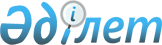 О реализации Закона Республики Казахстан "О республиканском бюджете на 2010-2012 годы"Постановление Правительства Республики Казахстан от 22 декабря 2009 года № 2162

      Правительство Республики Казахстан ПОСТАНОВЛЯЕТ:



      1. Принять к исполнению республиканский бюджет на 2010-2012 годы, в том числе на 2010 год в следующих объемах:



      1) доходы - 3 413 771 966 тысяч тенге, в том числе:



      налоговые поступления - 1 886 864 566 тысяча тенге;



      неналоговые поступления - 59 711 418 тысячи тенге;



      поступления от продажи основного капитала - 26 378 092 тысяч тенге;



      поступления трансфертов - 1 440 817 890 тысячи тенге;



      2) затраты - 3 897 666 677 тысяч тенге;



      3) чистое бюджетное кредитование - 35 467 864 тысяч тенге, в том числе:



      бюджетные кредиты - 138 985 636 тысяч тенге;



      погашение бюджетных кредитов - 103 517 772 тысяч тенге;



      4) сальдо по операциям с финансовыми активами - 284 278 703 тысяч тенге, в том числе:



      приобретение финансовых активов - 284 778 703 тысяч тенге;



      поступление от продажи финансовых активов государства - 500 000 тысяч тенге;



      5) дефицит - -803 641 278 тысяч тенге, или 4,2 процента к валовому внутреннему продукту страны;



      6) финансирование дефицита бюджета - 803 641 278 тысяч тенге.

      Сноска. Пункт 1 с изменениями, внесенными постановлениями Правительства РК от 01.03.2010 № 150; от 31.03.2010 № 250; от 12.10.2010 № 1053.



      2. Утвердить прилагаемые:



      1) перечень бюджетных инвестиционных проектов, финансируемых из республиканского бюджета согласно приложению 1 к настоящему постановлению;



      2) перечень бюджетных инвестиционных проектов Министерства обороны Республики Казахстан согласно приложению 2 к настоящему постановлению (для служебного пользования).



      3. Утвердить:



      1) распределение сумм целевых текущих трансфертов областным бюджетам, бюджетам городов Астаны и Алматы на содержание вновь вводимых объектов здравоохранения согласно приложению 3 к настоящему постановлению;



      2) распределение сумм целевых текущих трансфертов областным бюджетам, бюджетам городов Астаны и Алматы на содержание вновь вводимых объектов образования согласно приложению 4 к настоящему постановлению;



      3) распределение сумм целевых текущих трансфертов областным бюджетам, бюджетам городов Астаны и Алматы для внедрения предмета "Самопознание" согласно приложению 5 к настоящему постановлению на:



      приобретение оборудования для кабинетов "Самопознание";



      обеспечение учебными материалами дошкольных организаций, организаций среднего, технического и профессионального, послесреднего образования, институтов повышения квалификации по предмету "Самопознание";



      4) распределение сумм целевых текущих трансфертов областным бюджетам, бюджетам городов Астаны и Алматы, на содержание вновь вводимых объектов социального обеспечения согласно приложению 6 к настоящему постановлению;



      5) распределение сумм целевых текущих трансфертов областным бюджетам, бюджетам городов Астаны и Алматы на закуп лекарственных средств, вакцин и других иммунобиологических препаратов согласно приложению 7 к настоящему постановлению;



      6) распределение сумм целевых текущих трансфертов областным бюджетам, бюджетам городов Астаны и Алматы на введение стандартов специальных социальных услуг согласно приложению 8 к настоящему постановлению;



      7) распределение сумм целевых текущих трансфертов областным бюджетам, бюджетам городов Астаны и Алматы на развитие сети отделений дневного пребывания в медико-социальных учреждениях согласно приложению 9 к настоящему постановлению;



      8) распределение сумм целевых текущих трансфертов областным бюджетам, бюджетам городов Астаны и Алматы на размещение государственного социального заказа в неправительственном секторе согласно приложению 10 к настоящему постановлению;



      9) распределение сумм целевых текущих трансфертов областным бюджетам, бюджетам городов Астаны и Алматы на увеличение норм питания в медико-социальных учреждениях согласно приложению 11 к настоящему постановлению;



      10) распределение сумм целевых текущих трансфертов областным бюджетам, бюджетам городов Астаны и Алматы на выплату государственной адресной социальной помощи и на выплату государственных пособий на детей до 18 лет, согласно приложению 12 к настоящему постановлению;



      11) распределение сумм целевых текущих трансфертов областным бюджетам, бюджетам городов Астаны и Алматы на выплату единовременной материальной помощи участникам и инвалидам Великой Отечественной войны, а также лицам, приравненным к ним; военнослужащим, в том числе уволенным в запас (отставку), проходившим военную службу в период с 22 июня 1941 года по 3 сентября 1945 года в воинских частях, учреждениях, в военно-учебных заведениях, не входивших в состав действующей армии, награжденным медалью "За Победу над Германией в Великой Отечественной войне 1941-1945 гг." или медалью "За победу над Японией", лицам, проработавшим (прослужившим) не менее шести месяцев в тылу в годы Великой Отечественной войны и на обеспечение проезда участникам и инвалидам Великой Отечественной войны по странам Содружества Независимых Государств, по территории Республики Казахстан, а также оплаты им и сопровождающим их лицам расходов на питание, проживание, проезд для участия в праздничных мероприятиях в городах Москве, Астане к 65-летию Победы в Великой Отечественной войне согласно приложению 13 к настоящему постановлению;



      11-1) распределение сумм целевых текущих трансфертов областным бюджетам, бюджетам городов Астаны и Алматы на проведение операции "Мак" согласно приложению 13-1 к настоящему постановлению;



      12) распределение сумм целевых текущих трансфертов областным бюджетам, бюджетам городов Астаны и Алматы на содержание подразделений местных исполнительных органов в области ветеринарии согласно приложению 14 к настоящему постановлению;



      13) распределение сумм целевых текущих трансфертов областным бюджетам, бюджетам городов Астаны и Алматы на проведение противоэпизоотических мероприятий согласно приложению 15 к настоящему постановлению;



      14) распределение сумм целевых текущих трансфертов областным бюджетам, бюджетам городов Астаны и Алматы для обслуживания населения по принципу "одного окна" согласно приложению 16 к настоящему постановлению;



      15) распределение сумм целевых текущих трансфертов областным бюджетам, бюджетам городов Астаны и Алматы на субсидирование стоимости услуг по подаче питьевой воды из особо важных групповых и локальных систем водоснабжения, являющихся безальтернативными источниками питьевого водоснабжения согласно приложению 17 к настоящему постановлению;



      15-1) распределение сумм целевых текущих трансфертов областным бюджетам, бюджетам городов Астаны и Алматы на реализацию государственного образовательного заказа в дошкольных организациях образования согласно приложению 17-1 к настоящему постановлению;



      16) распределение сумм целевых текущих трансфертов областным бюджетам, бюджетам городов Астаны и Алматы на капитальный и средний ремонт автомобильных дорог областного, районного значения и улиц городов Астаны и Алматы согласно приложению 18 к настоящему постановлению;



      17) распределение сумм целевых текущих трансфертов областным бюджетам, бюджетам городов Астаны и Алматы на поддержку семеноводства согласно приложению 19 к настоящему постановлению;



      18) распределение сумм целевых текущих трансфертов областным бюджетам, бюджетам городов Астаны и Алматы на поддержку племенного животноводства согласно приложению 20 к настоящему постановлению;



      19) распределение сумм целевых текущих трансфертов областным бюджетам, бюджетам городов Астаны и Алматы на удешевление стоимости горюче-смазочных материалов и других товарно-материальных ценностей, необходимых для проведения весенне-полевых и уборочных работ согласно приложению 21 к настоящему постановлению;



      20) распределение сумм целевых текущих трансфертов областным бюджетам, бюджетам городов Астаны и Алматы на поддержку повышения урожайности и качества производимых сельскохозяйственных культур согласно приложению 22 к настоящему постановлению;



      21) распределение сумм целевых текущих трансфертов областным бюджетам, бюджетам городов Астаны и Алматы на субсидирование стоимости услуг по доставке воды сельскохозяйственным товаропроизводителям согласно приложению 23 к настоящему постановлению;



      22) распределение сумм целевых текущих трансфертов областным бюджетам, бюджетам городов Астаны и Алматы на обеспечение закладки и выращивания многолетних насаждений плодово-ягодных культур и винограда согласно приложению 24 к настоящему постановлению;



      23) распределение сумм целевых текущих трансфертов областным бюджетам, бюджетам городов Астаны и Алматы на субсидирование повышения продуктивности и качества продукции животноводства согласно приложению 25 к настоящему постановлению;



      24) распределение сумм целевых текущих трансфертов областным бюджетам, бюджетам городов Астаны и Алматы на экспертизу качества казахстанского хлопка-волокна согласно приложению 26 к настоящему постановлению;



      25) распределение сумм целевых текущих трансфертов областным бюджетам, бюджетам городов Астаны и Алматы для реализации мер социальной поддержки специалистов социальной сферы сельских населенных пунктов согласно приложению 27 к настоящему постановлению;



      26) распределение сумм бюджетных кредитов областным бюджетам, бюджетам городов Астаны и Алматы для реализации мер социальной поддержки специалистов социальной сферы сельских населенных пунктов согласно приложению 28 к настоящему постановлению;



      27) распределение сумм целевых текущих трансфертов областным бюджетам, бюджетам городов Астаны и Алматы на реализацию Государственной программы развития образования в Республике Казахстан на 2005 - 2010 годы согласно приложению 29 к настоящему постановлению на:



      оснащение учебным оборудованием кабинетов физики, химии, биологии в государственных учреждениях основного среднего и общего среднего образования;



      создание лингафонных и мультимедийных кабинетов в государственных учреждениях начального, основного среднего и общего среднего образования;



      28) распределение сумм целевых текущих трансфертов областным бюджетам, бюджетам городов Астаны и Алматы на привлечение зарубежных преподавателей английского языка для профессиональных лицеев в рамках реализации Государственной программы развития технического и профессионального образования в Республике Казахстан на 2008 - 2012 годы согласно приложению 30 к настоящему постановлению;



      29) распределение сумм целевых текущих трансфертов областным бюджетам, бюджетам городов Астаны и Алматы на реализацию Государственной программы реформирования и развития здравоохранения Республики Казахстан на 2005 - 2010 годы согласно приложению 31 к настоящему постановлению на:



      материально-техническое оснащение медицинских организаций здравоохранения на местном уровне;



      обеспечение и расширение гарантированного объема бесплатной медицинской помощи;



      30) распределение сумм целевых текущих трансфертов областным бюджетам, бюджетам городов Астаны и Алматы на увеличение размера стипендий обучающимся в организациях технического и профессионального, послесреднего образования на основании государственного образовательного заказа местных исполнительных органов согласно приложению 32 к настоящему постановлению;



      31) распределение сумм целевых текущих трансфертов областным бюджетам, бюджетам городов Астаны и Алматы на реализацию передаваемых функций в области охраны окружающей среды в рамках разграничения полномочий между уровнями государственного управления согласно приложению 33 к настоящему постановлению;



      32) распределение сумм целевых трансфертов на развитие областным бюджетам, бюджетам городов Астаны и Алматы на развитие, обустройство и (или) приобретение инженерно-коммуникационной инфраструктуры в рамках реализации Программы "Нұрлы көш" на 2009-2011 годы согласно приложению 34 к настоящему постановлению;



      33) распределение сумм бюджетных кредитов областным бюджетам, бюджетам городов Астаны и Алматы на строительство и (или) приобретение жилья в рамках реализации Программы "Нұрлы көш" на 2009-2011 годы согласно приложению 35 к настоящему постановлению;



      34) распределение сумм целевых трансфертов на развитие областным бюджетам, бюджетам городов Астаны и Алматы на развитие, обустройство и (или) приобретение инженерно-коммуникационной инфраструктуры в соответствии с Государственной программой жилищного строительства в Республике Казахстан на 2008-2010 годы согласно приложению 36 к настоящему постановлению;



      35) распределение сумм целевых трансфертов на развитие областным бюджетам, бюджетам городов Астаны и Алматы на строительство и (или) приобретение жилья государственного коммунального жилищного фонда в соответствии с Государственной программой жилищного строительства в Республике Казахстан на 2008-2010 годы согласно приложению 37 к настоящему постановлению;



      36) распределение сумм бюджетных кредитов областным бюджетам, бюджетам городов Астаны и Алматы по нулевой ставке вознаграждения на строительство и (или) приобретение жилья в соответствии с Государственной программой жилищного строительства в Республике Казахстан на 2008-2010 годы согласно приложению 38 к настоящему постановлению;



      36-1) распределение сумм целевых текущих трансфертов бюджетам городов Астаны и Алматы на приобретение коммунальной техники согласно  приложению 38-1 к настоящему постановлению;



      37) распределение сумм поступлений трансфертов из областных бюджетов, бюджетов городов Астаны и Алматы в связи с передачей полномочий местных исполнительных органов согласно приложению 39 к настоящему постановлению;



      38) распределение сумм поступлений трансфертов из областных бюджетов, бюджетов городов Астаны и Алматы в связи с изменением фонда оплаты труда в бюджетной сфере с учетом изменения налогооблагаемой базы социального налога и индивидуального подоходного налога, предусмотренных при расчете трансфертов общего характера, согласно приложению 40 к настоящему постановлению;



      38-1) распределение сумм поступлений трансфертов из областных бюджетов, бюджетов городов Астаны и Алматы в связи с передачей функций по проведению государственного технического осмотра транспортных средств согласно приложению 40-1 к настоящему постановлению;



      39) распределение сумм резерва Правительства Республики Казахстан согласно приложению 41 к настоящему постановлению;



      40) распределение сумм целевых текущих трансфертов областным бюджетам, бюджетам городов Астаны и Алматы на обеспечение охраны общественного порядка во время проведения мероприятий международного значения согласно приложению 41-1 к настоящему постановлению;



      41) распределение сумм целевых текущих трансфертов областным бюджетам, бюджетам городов Астаны и Алматы на поддержку частного предпринимательства в рамках программы "Дорожная карта бизнеса - 2020" согласно приложению 41-2 к настоящему постановлению;



      42) распределение сумм целевых трансфертов на развитие областным бюджетам, бюджетам городов Астаны и Алматы на развитие индустриальной инфраструктуры в рамках программы "Дорожная карта бизнеса - 2020" согласно приложению 41-3 к настоящему постановлению;



      43) распределение сумм целевых текущих трансфертов областным бюджетам, бюджетам городов Астаны и Алматы на содержание, материально-техническое оснащение дополнительной штатной численности миграционной полиции, документирование оралманов согласно приложению 41-4 к настоящему постановлению;



      44) распределение сумм целевых текущих трансфертов областным бюджетам, бюджетам городов Астаны и Алматы на содержание и материально-техническое оснащение Центра временного размещения оралманов и Центра адаптации и интеграции оралманов согласно приложению 41-5 к настоящему постановлению.

      Сноска. Пункт 3 с изменениями, внесенными постановлениями Правительства РК от 31.03.2010 № 250; от 12.05.2010 № 406 (вводится в действие с 01.01.2010); от 12.10.2010 № 1053; от 29.11.2010 № 1274(вводится в действие с 01.01.2010).



      4. Выделить из средств, предусмотренных в республиканском бюджете на 2010 год на обеспечение занятости в рамках реализации стратегии региональной занятости и переподготовки кадров, сумму в размере 101 634 921 тысяч тенге для перечисления целевых текущих трансфертов и целевых трансфертов на развитие областным бюджетам, бюджетам городов Астаны и Алматы для финансирования следующих мероприятий:



      на капитальный и текущий ремонт школ, больниц и других социальных объектов, а также сейсмоусиление объектов образования 32 897 630 тысяч тенге, в том числе по следующим администраторам республиканских бюджетных программ:



      Министерству туризма и спорта Республики Казахстан - 2 217 076 тысяч тенге;



      Министерству культуры Республики Казахстан - 2 688 724 тысяч тенге;



      Министерству образования и науки Республики Казахстан - 17 695 641 тысяч тенге;



      Министерству труда и социальной защиты населения Республики Казахстан - 1 455 991 тысяч тенге;



      Министерству здравоохранения Республики Казахстан - 8 761 648 тысяч тенге;



      Министерству связи и информации Республики Казахстан - 78 550 тысяч тенге;



      Утвердить распределение сумм целевых текущих трансфертов областным бюджетам, бюджетам городов Астаны и Алматы на капитальный и текущий ремонт школ, больниц и других социальных объектов, а также сумм целевых трансфертов на развитие бюджету города Алматы и Алматинской области для сейсмоусиления объектов образования согласно приложению 42 к настоящему постановлению;



      на ремонт и содержание, а также строительство и реконструкцию автомобильных дорог областного и районного значения, улиц городов и населенных пунктов - Министерству транспорта и коммуникаций Республики Казахстан 19 490 848 тысяч тенге.



      Утвердить распределение сумм целевых текущих трансфертов областным бюджетам, бюджетам городов Астаны и Алматы на ремонт и содержание автомобильных дорог областного и районного значения, улиц городов и населенных пунктов, а также сумм целевых трансфертов на развитие областным бюджетам, бюджетам городов Астаны и Алматы на строительство и реконструкцию автомобильных дорог областного и районного значения, улиц городов и населенных пунктов согласно приложению 43 к настоящему постановлению;



      на финансирование социальных проектов в поселках, аулах (селах), аульных (сельских) округах - Министерству сельского хозяйства Республики Казахстан 3 607 890 тысячи тенге.



      Утвердить распределение сумм целевых текущих трансфертов областным бюджетам, бюджетам городов Астаны и Алматы на финансирование социальных проектов в поселках, аулах (селах), аульных (сельских) округах согласно приложению 44 к настоящему постановлению;



      на ремонт и развитие инженерно-коммуникационной инфраструктуры и благоустройство городов и населенных пунктов - Агентству Республики Казахстан по делам строительства и жилищно-коммунального хозяйства 32  962 031 тысяч тенге.



      Утвердить распределение сумм целевых текущих трансфертов областным бюджетам, бюджетам городов Астаны и Алматы на ремонт инженерно-коммуникационной инфраструктуры и благоустройство городов и населенных пунктов, а также сумм целевых трансфертов на развитие областным бюджетам, бюджетам городов Астаны и Алматы на развитие инженерно-коммуникационной инфраструктуры и благоустройство городов и населенных пунктов согласно приложениям 45, 46 к настоящему постановлению;



      на подготовку и переподготовку кадров - Министерству образования и науки Республики Казахстан 4 553 265 тысяч тенге.



      Утвердить распределение сумм целевых текущих трансфертов областным бюджетам, бюджетам городов Астаны и Алматы на подготовку и переподготовку кадров согласно приложению 47 к настоящему постановлению;



      на расширение программы социальных рабочих мест и молодежной практики - Министерству труда и социальной защиты населения Республики Казахстан 6 284 965 тысяч тенге.



      Утвердить распределение сумм целевых текущих трансфертов областным бюджетам, бюджетам городов Астаны и Алматы на расширение программы социальных рабочих мест и молодежной практики согласно приложению 48 к настоящему постановлению;



      на капитальный и текущий ремонт объектов здравоохранения государственной санитарно-эпидемиологической службы - Министерству здравоохранения Республики Казахстан 1 000 000 тысяч тенге.



      Утвердить распределение сумм на капитальный и текущий ремонт объектов здравоохранения государственной санитарно-эпидемиологической службы согласно приложению 49 к настоящему постановлению;



      на капитальный и текущий ремонт объектов культуры - Министерству культуры Республики Казахстан 838 292 тысяч тенге.



      Утвердить распределение сумм на капитальный и текущий ремонт объектов культуры согласно приложению 50 к настоящему постановлению.

      Сноска. Пункт 4 с изменениями, внесенными постановлениями Правительства РК от 25.03.2010 № 233; от 12.05.2010 № 406 (вводится в действие с 01.01.2010); от 23.08.2010 № 827; от 27.09.2010 № 980; от 12.10.2010 № 1053; от 29.11.2010 № 1274 (вводится в действие с 01.01.2010).



      5. Министерству труда и социальной защиты населения Республики Казахстан совместно с уполномоченными центральными государственными органами обеспечить перечисление целевых текущих трансфертов и целевых трансфертов на развитие областным бюджетам, бюджетам городов Астаны и Алматы, выделяемых для реализации стратегии региональной занятости и переподготовки кадров.



      6. Министерству финансов Республики Казахстан совместно с Министерством труда и социальной защиты населения и уполномоченными центральными и местными государственными органами обеспечить контроль за целевым и эффективным использованием средств, выделенных на реализацию стратегии региональной занятости и переподготовки кадров.



      7. Утвердить перечень государственных заданий согласно приложению 51 к настоящему постановлению.



      8. Администраторам республиканских бюджетных программ по согласованию с Министерством экономики и бюджетного планирования Республики Казахстан в срок до 1 февраля 2010 года утвердить решения о закреплении утвержденной, в установленном законодательством порядке, проектно-сметной документации по инвестиционным проектам согласно приложению 1 и инвестиционным проектам, финансируемых в рамках реализации стратегии региональной занятости и переподготовки кадров согласно приложениям 42-48 к настоящему постановлению.



      9. Министерству сельского хозяйства Республики Казахстан в срок до 15 января 2010 года разработать и в установленном законодательством порядке внести в Правительство Республики Казахстан проекты Правил о порядке:



      1) субсидирования ставки вознаграждения по кредитам, выдаваемым финансовыми институтами предприятиям по переработке сельскохозяйственной продукции на пополнение их основных и оборотных средств, по лизингу оборудования;



      2) использования целевых текущих трансфертов областными бюджетами, бюджетами городов Астаны и Алматы, указанных в подпунктах 13), 17), 18), 19), 20), 21), 22), 23), 24) пункта 3 настоящего постановления.



      10. Министерству сельского хозяйства Республики Казахстан в срок до 15 января 2010 года разработать и внести в Правительство Республики Казахстан проект решения об определении условий предоставления бюджетного кредита акционерному обществу "Национальный управляющий холдинг "КазАгро".



      11. Министерству финансов Республики Казахстан совместно с Министерством сельского хозяйства Республики Казахстан в срок до 1 июня 2010 года в установленном законодательством порядке внести в Правительство Республики Казахстан проект решения о прекращении требований Правительства Республики Казахстан к заемщикам, ликвидированным в соответствии с законодательством Республики Казахстан по состоянию на 1 января 2010 года, по кредитам, переданным ранее на баланс акционерного общества "Фонд финансовой поддержки сельского хозяйства" на основании Указа Президента Республики Казахстан и отдельных актов Правительства Республики Казахстан.



      12. Министерству здравоохранения Республики Казахстан разработать и в установленном законодательством порядке внести в Правительство Республики Казахстан:



      в срок до 15 января 2010 года проект решения о порядке использования целевых текущих трансфертов областными бюджетами, бюджетами городов Астаны и Алматы, указанных в подпунктах 1), 5), 29) пункта 3 настоящего постановления.

      Сноска. Пункт 12 с изменением, внесенным постановлением Правительства РК от 31.03.2010 № 250.



      13. Министерству образования и науки Республики Казахстан разработать и в установленном законодательством порядке внести в Правительство Республики Казахстан:



      в срок до 15 апреля 2010 года совместно с местными исполнительными органами проект решения о распределении средств, предусмотренных по бюджетной программе 012 "Целевые трансферты на развитие областным бюджетам, бюджетам городов Астаны и Алматы на строительство и реконструкцию объектов образования и областному бюджету Алматинской области и бюджету города Алматы для сейсмоусиления объектов образования" на строительство новых объектов образования с учетом софинансирования из местных бюджетов;



      в срок до 15 января 2010 года проект решения о порядке использования целевых текущих трансфертов областными бюджетами, бюджетами городов Астаны и Алматы, указанных в подпунктах 2), 3), 27), 28) пункта 3 настоящего постановления;



      в срок до 15 апреля 2010 года проект решения о внесении изменений и дополнений в постановление Правительства Республики Казахстан от 5 марта 2010 года № 177 "Об утверждении Правил использования целевых текущих трансфертов из республиканского бюджета на 2010 год областными бюджетами, бюджетами городов Астаны и Алматы на образование" в части определения порядка использования целевых текущих трансфертов областными бюджетами, бюджетами городов Астаны и Алматы, указанных в подпункте 15-1) пункта 3 настоящего постановления.

      Сноска. Пункт 13 с изменениями, внесенными постановлением Правительства РК от 31.03.2010 № 250.



      14. Министерству труда и социальной защиты населения Республики Казахстан разработать и в установленном законодательством порядке внести в Правительство Республики Казахстан:



      в срок до 15 января 2010 года проект решения о порядке использования целевых текущих трансфертов областным бюджетам, бюджетам городов Астаны и Алматы на содержание вновь вводимых объектов социального обеспечения;



      в срок до 15 февраля 2010 года проект решения о порядке использования целевых текущих трансфертов областным бюджетам, бюджетам городов Астаны и Алматы на выплату единовременной материальной помощи участникам и инвалидам Великой Отечественной войны, а также лицам, приравненным к ним, военнослужащим, в том числе уволенным в запас (отставку), проходившим военную службу в период с 22 июня 1941 года по 3 сентября 1945 года в воинских частях, учреждениях, в военно-учебных заведениях, не входивших в состав действующей армии, награжденным медалью "За Победу над Германией в Великой Отечественной войне 1941-1945 гг." или медалью "За победу над Японией", лицам, проработавшим (прослужившим) не менее шести месяцев в тылу в годы Великой Отечественной войны и на обеспечение проезда участникам и инвалидам Великой Отечественной войны по странам Содружества Независимых Государств, по территории Республики Казахстан, а также оплаты им и сопровождающим их лицам расходов на питание, проживание, проезд для участия в праздничных мероприятиях в городах Москве, Астане к 65-летию Победы в Великой Отечественной войне.

      Сноска. Пункт 14 с изменением, внесенным постановлением Правительства РК от 31.03.2010 № 250.



      15. Агентству Республики Казахстан по делам строительства и жилищно-коммунального хозяйства совместно с министерствами труда и социальной защиты населения и финансов Республики Казахстан в срок до 1 апреля 2010 года в установленном законодательством порядке внести в Правительство Республики Казахстан проект решения о порядке кредитования областных бюджетов, бюджетов городов Астаны и Алматы на строительство и (или) приобретение жилья в рамках Программы "Нұрлы - көш" на 2009-2011 годы.

      Сноска. Пункт 15 в редакции постановления Правительства РК от 31.03.2010 № 250.



      15-1. Министерству юстиции Республики Казахстан совместно с местными исполнительными органами в срок до 1 июля 2010 года разработать и в установленном законодательством порядке внести в Правительство Республики Казахстан проект решения о порядке использования целевых текущих трансфертов областными бюджетами, бюджетами городов Астаны и Алматы, указанных в подпункте 14) пункта 3 настоящего постановления.

      Сноска. Постановление дополнено пунктом 15-1 в соответствии с постановлением Правительства РК от 31.03.2010 № 250.



      15-2. Министерству экономического развития и торговли Республики Казахстан совместно с местными исполнительными органами в срок до 30 мая 2010 года разработать и в установленном законодательством порядке внести в Правительство Республики Казахстан проекты решения о порядке:

      оказания государственной финансовой поддержки предпринимательства в рамках программы "Дорожная карта бизнеса - 2020";

      использования финансовых средств, предусмотренных в рамках программы "Дорожная карта бизнеса - 2020".

      Сноска. Постановление дополнено пунктом 15-2 в соответствии с постановлением Правительства РК от 31.03.2010 № 250; в редакции постановления Правительства РК от 12.05.2010 № 406 (вводится в действие с 01.01.2010).



      16. Исключен постановлением Правительства РК от 12.05.2010 № 406 (вводится в действие с 01.01.2010).



      17. Местным исполнительным органам в срок до 15 января 2010 года обеспечить объявление в установленном законодательством порядке конкурсных процедур на строительство и реконструкцию объектов, предусмотренных в приложении 1 к настоящему постановлению.



      18. Исключен постановлением Правительства РК от 31.03.2010 № 250.



      19. Центральным исполнительным органам в срок до 1 февраля 2010 года внести в Правительство Республики Казахстан предложения о приведении в соответствие с настоящим постановлением ранее принятые решения Правительства Республики Казахстан.



      20. Исключен постановлением Правительства РК от 12.10.2010 № 1053.



      21. Настоящее постановление вводится в действие с 1 января 2010 года.      Премьер-Министр

      Республики Казахстан                       К. Масимов

Приложение 1        

к постановлению Правительства

Республики Казахстан     

от 22 декабря 2009 года № 2162                            Перечень

       республиканских бюджетных инвестиционных проектов,

  финансируемых из республиканского бюджета на 2010-2012 годы      Сноска. Приложение 1 в редакции постановления Правительства РК от 29.11.2010 № 1274 (вводится в действие с 01.01.2010); с изменениями, внесенными постановлением Правительства РК от 13.12.2010 № 1349.

Приложение 1-1        

к постановлению Правительства

Республики Казахстан     

от 22 декабря 2009 года № 2162   Распределение целевых трансфертов на развитие и кредитов,

 финансируемых из республиканского бюджета на 2010-2012 годы      Сноска. Постановление дополнено приложением 1-1 в соответствии с постановлением Правительства РК от 29.11.2010 № 1274 (вводится в действие с 01.01.2010).

Для служебного пользования      Приложение 2        

к постановлению Правительства

Республики Казахстан     

от 22 декабря 2009 года № 2162      Примечание РЦПИ. Документы с грифом "Для служебного пользования" не вводятся в БД "Закон". Приложение 2 в редакции постановления Правительства РК от 12.10.2010 № 1053.

Приложение 3        

к постановлению Правительства

Республики Казахстан     

от 22 декабря 2009 года № 2162

                        Распределение

   сумм целевых текущих трансфертов областным бюджетам,

   бюджетам городов Астаны и Алматы на содержание вновь 

            вводимых объектов здравоохранения      Сноска. Приложение 3 в редакции постановления Правительства РК от 12.10.2010 № 1053.

Приложение 4        

к постановлению Правительства

Республики Казахстан     

от 22 декабря 2009 года № 2162       Распределение сумм целевых текущих трансфертов

    областным бюджетам, бюджетам городов Астаны и Алматы

     на содержание вновь вводимых объектов образования      Сноска. Приложение 4 в редакции постановления Правительства РК от 31.03.2010 № 250; с изменениями, внесенными постановлением Правительства РК от 12.10.2010 № 1053.

Приложение 5        

к постановлению Правительства

Республики Казахстан     

от 22 декабря 2009 года № 2162

     Распределение сумм целевых текущих трансфертов областным

     бюджетам, бюджетам городов Астаны и Алматы для внедрения

                       предмета "Самопознание"      Сноска. Приложение 5 с изменениями, внесенными постановлением Правительства РК от 12.10.2010 № 1053.                                                        тыс. тенге

Приложение 6        

к постановлению Правительства

Республики Казахстан     

от 22 декабря 2009 года № 2162

    Распределение сумм целевых текущих трансфертов областным

    бюджетам, бюджетам городов Астаны и Алматы на содержание

        вновь вводимых объектов социального обеспечения      Сноска. Приложение 6 в редакции постановления Правительства РК от 31.03.2010 № 250; с изменениями, внесенными постановлением Правительства РК от 12.10.2010 № 1053.

Приложение 7        

к постановлению Правительства

Республики Казахстан     

от 22 декабря 2009 года № 2162

                         Распределение

   сумм целевых текущих трансфертов областным бюджетам,

  бюджетам городов Астаны и Алматы на закуп лекарственных

  средств, вакцин и других иммунобиологических препаратов      Сноска. Приложение 7 в редакции постановления Правительства РК от 12.10.2010 № 1053.

Приложение 8        

к постановлению Правительства

Республики Казахстан     

от 22 декабря 2009 года № 2162

          Распределение сумм целевых текущих трансфертов

       областным бюджетам, бюджетам городов Астаны и Алматы

       на введение стандартов специальных социальных услуг      Сноска. Приложение 8 с изменениями, внесенными постановлением Правительства РК от 12.10.2010 № 1053.

Приложение 9        

к постановлению Правительства

Республики Казахстан     

от 22 декабря 2009 года № 2162

     Распределение сумм целевых текущих трансфертов областным

    бюджетам, бюджетам городов Астаны и Алматы на развитие

    сети отделений дневного пребывания в медико-социальных

                            учреждениях      Сноска. Приложение 9 с изменениями, внесенными постановлением Правительства РК от 12.10.2010 № 1053.

Приложение 10        

к постановлению Правительства

Республики Казахстан     

от 22 декабря 2009 года № 2162

         Распределение сумм целевых текущих трансфертов

     областным бюджетам, бюджетам городов Астаны и Алматы

      на размещение государственного социального заказа в

                   неправительственном секторе      Сноска. Приложение 10 с изменениями, внесенными постановлением Правительства РК от 12.10.2010 № 1053.

Приложение 11        

к постановлению Правительства

Республики Казахстан     

от 22 декабря 2009 года № 2162

    Распределение сумм целевых текущих трансфертов областным

    бюджетам, бюджетам городов Астаны и Алматы на увеличение

          норм питания в медико-социальных учреждениях      Сноска. Приложение 11 с изменениями, внесенными постановлением Правительства РК от 12.10.2010 № 1053.

Приложение 12        

к постановлению Правительства

Республики Казахстан     

от 22 декабря 2009 года № 2162

       Распределение сумм целевых текущих трансфертов

    областным бюджетам, бюджетам городов Астаны и Алматы

  на выплату государственной адресной социальной помощи и

   на выплату государственных пособий на детей до 18 лет      Сноска. Приложение 12 с изменениями, внесенными постановлением Правительства РК от 12.10.2010 № 1053.                                                        тыс. тенге

Приложение 13        

к постановлению Правительства

Республики Казахстан     

от 22 декабря 2009 года № 2162 

 Распределение

сумм целевых текущих трансфертов областным бюджетам, бюджетам

городов Астаны и Алматы на выплату единовременной материальной

помощи участникам и инвалидам Великой Отечественной войны, а

также лицам, приравненным к ним, военнослужащим, в том числе

уволенным в запас (отставку), проходившим военную службу в

период с 22 июня 1941 года по 3 сентября 1945 года в воинских

частях, учреждениях, в военно-учебных заведениях, не входивших

в состав действующей армии, награжденным медалью "За Победу

над Германией в Великой Отечественной войне 1941-1945 гг." или

медалью "За победу над Японией", лицам, проработавшим

(прослужившим) не менее шести месяцев в тылу в годы Великой

Отечественной войны и на обеспечение проезда участникам и

инвалидам Великой Отечественной войны по странам Содружества

Независимых Государств, по территории Республики Казахстан, а

также оплаты им и сопровождающим их лицам расходов на питание,

проживание, проезд для участия в праздничных мероприятиях в

городах Москве, Астане к 65-летию Победы в Великой Отечественной войне      Сноска. Приложение 13 в редакции постановления Правительства РК от 12.10.2010 № 1053; с изменениями, внесенными постановлением Правительства РК от 29.10.2010 № 1134.                                                         тыс. тенге

Приложение 13-1       

к постановлению Правительства

Республики Казахстан     

от 22 декабря 2009 года № 2162        Распределение сумм целевых текущих трансфертов

      областным бюджетам, бюджетам городов Астаны и Алматы

                  на проведение операции "Мак"      Сноска. Постановление дополнено приложением 13-1 в соответствии с постановлением Правительства РК от 31.03.2010 № 250.

Приложение 14        

к постановлению Правительства

Республики Казахстан     

от 22 декабря 2009 года № 2162

          Распределение сумм целевых текущих трансфертов

       областным бюджетам, бюджетам городов Астаны и Алматы

       на содержание подразделений местных исполнительных

                  органов в области ветеринарии      Сноска. Приложение 14 в редакции постановления Правительства РК от 31.03.2010 № 250.

Приложение 15        

к постановлению Правительства

Республики Казахстан     

от 22 декабря 2009 года № 2162

          Распределение сумм целевых текущих трансфертов

       областным бюджетам, бюджетам городов Астаны и Алматы

         на проведение противоэпизоотических мероприятий      Сноска. Приложение 15 с изменениями, внесенными постановлением Правительства РК от 31.03.2010 № 250.

Приложение 16        

к постановлению Правительства

Республики Казахстан     

от 22 декабря 2009 года № 2162

          Распределение сумм целевых текущих трансфертов

       областным бюджетам, бюджетам городов Астаны и Алматы

       для обслуживания населения по принципу "одного окна"      Сноска. Приложение 16 в редакции постановления Правительства РК от 31.03.2010 № 250.

Приложение 17        

к постановлению Правительства

Республики Казахстан     

от 22 декабря 2009 года № 2162

                          Распределение 

     сумм целевых текущих трансфертов областным бюджетам, 

      бюджетам городов Астаны и Алматы на субсидирование

   стоимости услуг по подаче питьевой воды из особо важных

    групповых и локальных систем водоснабжения, являющихся

    безальтернативными источниками питьевого водоснабжения      Сноска. Приложение 17 в редакции постановления Правительства РК от 12.10.2010 № 1053.

 Приложение 17-1       

к постановлению Правительства

Республики Казахстан     

от 22 декабря 2009 года № 2162      Распределение сумм целевых текущих трансфертов

   областным бюджетам, бюджетам городов Астаны и Алматы

на реализацию государственного образовательного заказа в

           дошкольных организациях образования      Сноска. Постановление дополнено приложением 17-1 в соответствии с постановлением Правительства РК от 31.03.2010 № 250.

Приложение 18        

к постановлению Правительства

Республики Казахстан     

от 22 декабря 2009 года № 2162

  Распределение сумм целевых текущих трансфертов областным

бюджетам, бюджетам городов Астаны и Алматы на капитальный и

  средний ремонт автомобильных дорог областного, районного

        значения и улиц городов Астаны и Алматы      Сноска. Приложение 18 с изменениями, внесенными постановлениями Правительства РК от 31.03.2010 № 250; от 12.10.2010 № 1053.

Приложение 19        

к постановлению Правительства

Республики Казахстан     

от 22 декабря 2009 года № 2162

        Распределение сумм целевых текущих трансфертов

    областным бюджетам, бюджетам городов Астаны и Алматы 

                  на поддержку семеноводства      Сноска. Приложение 19 в редакции постановления Правительства РК от 12.10.2010 № 1053.

Приложение 20        

к постановлению Правительства

Республики Казахстан     

от 22 декабря 2009 года № 2162

            Распределение сумм целевых трансфертов

    областным бюджетам, бюджетам городов Астаны и Алматы

            на поддержку племенного животноводства      Сноска. Приложение 20 в редакции постановления Правительства РК от 29.11.2010 № 1274 (вводится в действие с 01.01.2010).

Приложение 21        

к постановлению Правительства

Республики Казахстан     

от 22 декабря 2009 года № 2162

                        Распределение

    сумм целевых текущих трансфертов областным бюджетам, 

бюджетам городов Астаны и Алматы на удешевление стоимости

горюче-смазочных материалов и других товарно-материальных

  ценностей, необходимых для проведения весенне-полевых и

                     уборочных работ      Сноска. Приложение 21 в редакции постановления Правительства РК от 12.10.2010 № 1053.

Приложение 22        

к постановлению Правительства

Республики Казахстан    

от 22 декабря 2009 года № 2162

                       Распределение

     сумм целевых текущих трансфертов областным бюджетам, 

   бюджетам городов Астаны и Алматы на поддержку повышения  урожайности и качества производимых сельскохозяйственных культур      Сноска. Приложение 22 в редакции постановления Правительства РК от 12.10.2010 № 1053.

Приложение 23        

к постановлению Правительства

Республики Казахстан     

от 22 декабря 2009 года № 2162

   Распределение сумм целевых текущих трансфертов областным

        бюджетам, бюджетам городов Астаны и Алматы на

        cубсидирование стоимости услуг по доставке воды

           сельскохозяйственным товаропроизводителям      Сноска. Приложение 23 с изменениями, внесенными постановлением Правительства РК от 12.10.2010 № 1053.

Приложение 24        

к постановлению Правительства

Республики Казахстан     

от 22 декабря 2009 года № 2162

    Распределение сумм целевых текущих трансфертов областным

    бюджетам, бюджетам городов Астаны и Алматы на обеспечение

         закладки и выращивания многолетних насаждений

              плодово-ягодных культур и винограда      Сноска. Приложение 24 с изменениями, внесенными постановлением Правительства РК от 12.10.2010 № 1053.

Приложение 25        

к постановлению Правительства

Республики Казахстан     

от 22 декабря 2009 года № 2162

    Распределение сумм целевых текущих трансфертов областным

 бюджетам, бюджетам городов Астаны и Алматы на субсидирование

 повышения продуктивности и качества продукции животноводства      Сноска. Приложение 25 в редакции постановления Правительства РК от 29.11.2010 № 1274 (вводится в действие с 01.01.2010).

Приложение 26        

к постановлению Правительства

Республики Казахстан     

от 22 декабря 2009 года № 2162

     Распределение сумм целевых текущих трансфертов областным

     бюджетам, бюджетам городов Астаны и Алматы на экспертизу

               качества казахстанского хлопка-волокна

Приложение 27        

к постановлению Правительства

Республики Казахстан     

от 22 декабря 2009 года № 2162

                          Распределение 

   сумм целевых текущих трансфертов областным бюджетам,

   бюджетам городов Астаны и Алматы для реализации мер

    социальной поддержки специалистов социальной сферы

                  сельских населенных пунктов      Сноска. Приложение 27 в редакции постановления Правительства РК от 12.10.2010 № 1053.

Приложение 28        

к постановлению Правительства

Республики Казахстан     

от 22 декабря 2009 года № 2162

     Распределение сумм бюджетных кредитов областным бюджетам,

         бюджетам городов Астаны и Алматы для реализации

      мер социальной поддержки специалистов социальной сферы

                   сельских населенных пунктов

Приложение 29        

к постановлению Правительства

Республики Казахстан     

от 22 декабря 2009 года № 2162

                            Распределение

     сумм целевых текущих трансфертов областным бюджетам,

        бюджетам городов Астаны и Алматы на реализацию

       Государственной программы развития образования в

            Республике Казахстан на 2005-2010 годы      Сноска. Приложение 29 в редакции постановления Правительства РК от 12.10.2010 № 1053.

                                                       тыс. тенге

Приложение 30        

к постановлению Правительства

Республики Казахстан     

от 22 декабря 2009 года № 2162

    Распределение сумм целевых текущих трансфертов областным

   бюджетам, бюджетам городов Астаны и Алматы на привлечение

        зарубежных преподавателей английского языка для

 профессиональных лицеев в рамках реализации Государственной

        программы развития технического и профессионального

       образования в Республике Казахстан на 2008-2012 годы      Сноска. Приложение 30 с изменениями, внесенными постановлениями Правительства РК от 12.10.2010 № 1053; от 29.11.2010 № 1274 (вводится в действие с 01.01.2010).

Приложение 31        

к постановлению Правительства

Республики Казахстан     

от 22 декабря 2009 года № 2162

                          Распределение

     сумм целевых текущих трансфертов областным бюджетам, 

        бюджетам городов Астаны и Алматы на реализацию

     Государственной программы реформирования и развития

   здравоохранения Республики Казахстан на 2005-2010 годы      Сноска. Приложение 31 в редакции постановления Правительства РК от 12.10.2010 № 1053.

                                                        тыс. тенге

Приложение 32        

к постановлению Правительства

Республики Казахстан     

от 22 декабря 2009 года № 2162

     Распределение сумм целевых текущих трансфертов областным

     бюджетам, бюджетам городов Астаны и Алматы на увеличение

     размера стипендий обучающимся в организациях технического

    и профессионального, послесреднего образования на основании

         государственного образовательного заказа местных

                       исполнительных органов      Сноска. Приложение 32 в редакции постановления Правительства РК от 31.03.2010 № 250; с изменениями, внесенными постановлением Правительства РК от 12.10.2010 № 1053.

                                                         тыс. тенге

Приложение 33        

к постановлению Правительства

Республики Казахстан     

от 22 декабря 2009 года № 2162

     Распределение сумм целевых текущих трансфертов областным

     бюджетам, бюджетам городов Астаны и Алматы на реализацию

     передаваемых функций в области охраны окружающей среды в

          рамках разграничения полномочий между уровнями

                    государственного управления      Сноска. Приложение 33 в редакции постановления Правительства РК от 31.03.2010 № 250; с изменениями, внесенными постановлением Правительства РК от 12.10.2010 № 1053.

Приложение 34        

к постановлению Правительства

Республики Казахстан     

от 22 декабря 2009 года № 2162

        Распределение сумм целевых трансфертов на развитие

    областным бюджетам, бюджетам городов Астаны и Алматы на

развитие, обустройство и (или) приобретение инженерно-коммуникационной

    инфраструктуры в рамках реализации Программы "Нұрлы-көш"

                       на 2009-2011 годы      Сноска. Приложение 34 в редакции постановления Правительства РК от 12.10.2010 № 1053.

Приложение 35        

к постановлению Правительства

Республики Казахстан     

от 22 декабря 2009 года № 2162

                           Распределение

  сумм бюджетных кредитов областным бюджетам, бюджетам городов 

  Астаны и Алматы на строительство и (или) приобретение жилья в

   рамках реализации Программы "Нұрлы-көш" на 2009-2011 годы      Сноска. Приложение 35 в редакции постановления Правительства РК от 12.10.2010 № 1053.

Приложение 35-1     

к постановлению Правительства

Республики Казахстан   

от 22 декабря 2009 года № 2162

                       Распределение

сумм бюджетных кредитов областным бюджетам, бюджетам городов

Астаны и Алматы на обеспечение занятости участников Программы

"Нұрлы көш" на 2009-2011 годы в области развития тепличного хозяйства      Сноска. Постановление дополнено приложением 35-1 в  соответствии с постановлением Правительства РК от 12.10.2010 № 1053.

Приложение 36        

к постановлению Правительства

Республики Казахстан     

от 22 декабря 2009 года № 2162

 Распределение сумм целевых трансфертов на развитие областным

    бюджетам, бюджетам городов Астаны и Алматы на развитие,

 обустройство и (или) приобретение инженерно-коммуникационной

   инфраструктуры в соответствии с Государственной программой

        жилищного строительства в Республике Казахстан

                       на 2008-2010 годы      Сноска. Приложение 36 с изменениями, внесенными постановлением Правительства РК от 12.10.2010 № 1053.

                                                   тыс. тенге

Приложение 37        

к постановлению Правительства

Республики Казахстан     

от 22 декабря 2009 года № 2162

 Распределение сумм целевых трансфертов на развитие областным

 бюджетам, бюджетам городов Астаны и Алматы на строительство

   и (или) приобретение жилья государственного коммунального

        жилищного фонда в соответствии с Государственной

   программой жилищного строительства в Республике Казахстан

                       на 2008-2010 годы      Сноска. Приложение 37 с изменениями, внесенными постановлением Правительства РК от 12.10.2010 № 1053.

Приложение 38        

к постановлению Правительства

Республики Казахстан     

от 22 декабря 2009 года № 2162

    Распределение сумм бюджетных кредитов областным бюджетам,

       бюджетам городов Астаны и Алматы по нулевой ставке

      вознаграждения на строительство и (или) приобретение

   жилья в соответствии с Государственной программой жилищного

     строительства в Республике Казахстан на 2008-2010 годы

                                                   тыс. тенге

Приложение 38-1        

к постановлению Правительства

Республики Казахстан     

от 22 декабря 2009 года № 2162   Распределение сумм целевых текущих трансфертов бюджетам

 городов Астаны и Алматы на приобретение коммунальной техники      Сноска. Постановление дополнено приложением 38-1 в соответствии  с постановлением Правительства РК от 29.11.2010 № 1274 (вводится в действие с 01.01.2010).

Приложение 39        

к постановлению Правительства

Республики Казахстан     

от 22 декабря 2009 года № 2162

     Распределение сумм поступлений трансфертов из областных

бюджетов, бюджетов городов Астаны и Алматы в связи с передачей

            полномочий местных исполнительных органов      Сноска. Приложение 39 в редакции постановления Правительства РК от 31.03.2010 № 250; с изменениями, внесенными постановлением Правительства РК от 12.10.2010 № 1053.                                                       тыс. тенге

Приложение 40        

к постановлению Правительства

Республики Казахстан     

от 22 декабря 2009 года № 2162

    Распределение сумм поступлений трансфертов из областных

бюджетов, бюджетов городов Астаны и Алматы в связи с изменением

     фонда оплаты труда в бюджетной сфере с учетом изменения

налогооблагаемой базы социального налога и индивидуального

подоходного налога, предусмотренных при расчете трансфертов

                          общего характера      Сноска. Приложение 40 в редакции постановления Правительства РК от 31.03.2010 № 250.

Приложение 40-1        

к постановлению Правительства

Республики Казахстан     

от 22 декабря 2009 года № 2162          Распределение сумм поступлений трансфертов из

областных бюджетов, бюджетов городов Астаны и Алматы в связи с

 передачей функций по проведению государственного технического

осмотра транспортных средств в ведение Министерства транспорта

                и коммуникаций Республики Казахстан      Сноска. Постановление дополнено приложением 40-1 в соответствии  с постановлением Правительства РК от 29.11.2010 № 1274 (вводится в действие с 01.01.2010).

Приложение 41        

к постановлению Правительства

Республики Казахстан     

от 22 декабря 2009 года № 2162

 Распределение сумм резерва Правительства Республики Казахстан      Сноска. Приложение 41 в редакции постановления Правительства РК от 12.10.2010 № 1053.

Приложение 41-1       

к постановлению Правительства

Республики Казахстан     

от 22 декабря 2009 года № 2162                     Распределение

сумм целевых текущих трансфертов областным бюджетам, бюджетам

городов Астаны и Алматы на обеспечение охраны общественного

порядка во время проведения мероприятий международного значения      Сноска. Постановление дополнено приложением 41-1 в соответствии с постановлением Правительства РК от 31.03.2010 № 250; в редакции постановления Правительства РК от 12.10.2010 № 1053; с изменением, внесенным постановлением Правительства РК от 29.11.2010 № 1274 (вводится в действие с 01.01.2010).

Приложение 41-2      

к постановлению Правительства

Республики Казахстан    

от 22 декабря 2009 года № 2162                          Распределение

      сумм целевых текущих трансфертов областным бюджетам,

     бюджетам городов Астаны и Алматы на поддержку частного

            предпринимательства в рамках программы

                "Дорожная карта бизнеса - 2020"      Сноска. Постановление дополнено приложением 41-2 в соответствии  с постановлением Правительства РК от 12.05.2010 № 406 (вводится в действие с 01.01.2010); с изменениями, внесенными постановлением Правительства РК от 12.10.2010 № 1053.

Приложение 41-3      

к постановлению Правительства

Республики Казахстан     

от 22 декабря 2009 года № 2162                           Распределение

          сумм целевых трансфертов на развитие областным

      бюджетам, бюджетам городов Астаны и Алматы на развитие

         индустриальной инфраструктуры в рамках программы

                 "Дорожная карта бизнеса - 2020"      Сноска. Постановление дополнено приложением 41-3 в соответствии  с постановлением Правительства РК от 12.05.2010 № 406 (вводится в действие с 01.01.2010).

Приложение 41-4        

к постановлению Правительства

Республики Казахстан     

от 22 декабря 2009 года № 2162    Распределение сумм целевых текущих трансфертов областным

    бюджетам, бюджетам городов Астаны и Алматы на содержание,

    материально-техническое оснащение дополнительной штатной

 численности миграционной полиции, документирование оралманов      Сноска. Постановление дополнено приложением 41-4 в соответствии  с постановлением Правительства РК от 29.11.2010 № 1274 (вводится в действие с 01.01.2010).

Приложение 41-5        

к постановлению Правительства

Республики Казахстан     

от 22 декабря 2009 года № 2162   Распределение сумм целевых текущих трансфертов областным

 бюджетам, бюджетам городов Астаны и Алматы на содержание и

материально-техническое оснащение Центра временного размещения

     оралманов и Центра адаптации и интеграции оралманов      Сноска. Постановление дополнено приложением 41-5 в соответствии  с постановлением Правительства РК от 29.11.2010 № 1274 (вводится в действие с 01.01.2010).

Приложение 42        

к постановлению Правительства

Республики Казахстан     

от 22 декабря 2009 года № 2162

      Распределение сумм целевых текущих трансфертов областным

    бюджетам, бюджетам городов Астаны и Алматы на капитальный и

     текущий ремонт школ, больниц и других социальных объектов      Сноска. Приложение 42 в редакции постановления Правительства РК от 12.05.2010 № 406 (вводится в действие с 01.01.2010); с изменениями, внесенными постановлениями Правительства РК от 23.08.2010 № 827; от 12.10.2010 № 1053; от 29.11.2010 № 1274 (вводится в действие с 01.01.2010).

                                                          тыс. тенге

    Распределение сумм целевых трансфертов на развитие бюджету

города Алматы и Алматинской области для сейсмоусиления объектов

                             образования

Приложение 43        

к постановлению Правительства

Республики Казахстан     

от 22 декабря 2009 года № 2162

     Распределение сумм целевых текущих трансфертов областным

      бюджетам, бюджетам городов Астаны и Алматы на ремонт и

      содержание автомобильных дорог областного и районного

            значения, улиц городов и населенных пунктов      Сноска. Приложение 43 с изменениями, внесенными постановлениями Правительства РК от 25.03.2010 № 233; от 23.08.2010 № 827; от 27.09.2010 № 980; от 12.10.2010 № 1053; от 29.11.2010 № 1274 (вводится в действие с 01.01.2010).

 Распределение сумм целевых трансфертов на развитие областным

бюджетам, бюджетам городов Астаны и Алматы на строительство и

   реконструкцию автомобильных дорог областного и районного

        значения, улиц городов и населенных пунктов

Приложение 44        

к постановлению Правительства

Республики Казахстан     

от 22 декабря 2009 года № 2162

    Распределение сумм целевых текущих трансфертов областным

   бюджетам на финансирование социальных проектов в поселках,

          аулах (селах), аульных (сельских) округах      Сноска. Приложение 44 с изменениями, внесенными постановлениями Правительства РК от 25.03.2010 № 233; от 23.08.2010 № 827; от 29.11.2010 № 1274 (вводится в действие с 01.01.2010).                                                       тыс. тенге

Приложение 45        

к постановлению Правительства

Республики Казахстан     

от 22 декабря 2009 года № 2162

    Распределение сумм целевых текущих трансфертов областным

       бюджетам, бюджетам городов Астаны и Алматы на ремонт

    инженерно-коммуникационной инфраструктуры и благоустройство

                   городов и населенных пунктов      Сноска. Приложение 45 в редакции постановления Правительства РК от 27.09.2010 № 980; с изменениями, внесенными постановлением Правительства РК от 29.11.2010 № 1274 (вводится в действие с 01.01.2010).                                                          тыс. тенге

Приложение 46        

к постановлению Правительства

Республики Казахстан     

от 22 декабря 2009 года № 2162

 Целевые трансферты на развитие областным бюджетам, бюджетам

городов Астаны и Алматы на развитие инженерно-коммуникационной

инфраструктуры и благоустройство городов и населенных пунктов      Сноска. Приложение 46 в редакции постановления Правительства РК от 27.09.2010 № 980; с изменениями, внесенными постановлением Правительства РК от 29.11.2010 № 1274 (вводится в действие с 01.01.2010).

Приложение 47        

к постановлению Правительства

Республики Казахстан     

от 22 декабря 2009 года № 2162

   Распределение сумм целевых текущих трансфертов областным

 бюджетам, бюджетам городов Астаны и Алматы на подготовку и

                      переподготовку кадров      Сноска. Приложение 47 с изменениями, внесенными постановлениями Правительства РК от 12.10.2010 № 1053; от 29.11.2010 № 1274 (вводится в действие с 01.01.2010).

Приложение 48        

к постановлению Правительства

Республики Казахстан     

от 22 декабря 2009 года № 2162

 Распределение сумм целевых текущих трансфертов областным

   бюджетам, бюджетам городов Астаны и Алматы на расширение

   программы социальных рабочих мест и молодежной практики      Сноска. Приложение 48 с изменениями, внесенными постановлениями Правительства РК от 31.03.2010 № 250; от 29.11.2010 № 1274 (вводится в действие с 01.01.2010).

Приложение 49        

к постановлению Правительства

Республики Казахстан     

от 22 декабря 2009 года № 2162

                          Распределение

     средств на капитальный и текущий ремонт объектов

здравоохранения государственной санитарно-эпидемиологической службы      Сноска. Приложение 49 в редакции постановления Правительства РК от 23.08.2010 № 827.

Приложение 50        

к постановлению Правительства

Республики Казахстан     

от 22 декабря 2009 года № 2162

          Распределение средств на капитальный и текущий

                     ремонт объектов культуры      Сноска. Приложение 50 с изменениями, внесенными постановлениями Правительства РК от 12.05.2010 № 406 (вводится в действие с 01.01.2010); от 27.09.2010 № 980.

Приложение 51        

к постановлению Правительства

Республики Казахстан     

от 22 декабря 2009 года № 2162      Примечание РЦПИ!

      В Перечень предусмотрены изменения постановлением Правительства РК от 13.07.2010 № 711 (не подлежит опубликованию).

          Перечень государственных заданий на 2010 год      Сноска. Приложение 51 в редакции постановления Правительства РК от 12.05.2010 № 406 (вводится в действие с 01.01.2010); с изменениями, внесенными постановлениями Правительства РК от 07.06.2010 № 532; от 12.10.2010 № 1053; от 29.12.2010 № 1440 .

                                                          тыс. тенге
					© 2012. РГП на ПХВ «Институт законодательства и правовой информации Республики Казахстан» Министерства юстиции Республики Казахстан
				Функциональная группаФункциональная группаФункциональная группаФункциональная группаНаименованиеСумма, тыс. тенгеСумма, тыс. тенгеСумма, тыс. тенгеАдминистраторАдминистраторАдминистраторНаименованиеСумма, тыс. тенгеСумма, тыс. тенгеСумма, тыс. тенгеПрограммаПрограммаНаименование2010 год2011 год2012 годПод-

про

грам-

маНаименование2010 год2011 год2012 год11112345ВСЕГО:300 663 013314 320 100329 560 93901Государственные услуги общего

характера14 434 7026 143 33912 277 235104Канцелярия Премьер-Министра

Республики Казахстан200 128901 131021Создание Ситуационного центра

Премьер-Министра Республики Казахстан200 128901 131в том числе на инвестиционные

проекты:ПрочиеСоздание Ситуационного центра

Премьер-Министра Республики Казахстан200 128901 131204Министерство иностранных дел

Республики Казахстан3 308 4372 751 0912 751 091009Приобретение и строительство объектов

недвижимости за рубежом для

размещения дипломатических

представительств Республики Казахстан3 308 4372 751 0912 751 091в том числе на инвестиционные

проекты:ПрочиеСтроительство административного

здания, жилого дома и реконструкция

резиденции Посольства Республики

Казахстан в Федеративной Республике

Германия995 510637 230Строительство комплекса зданий

Посольства Республики Казахстан в

Украине1 528 4271 528 427Строительство комплекса зданий

Посольства Республики Казахстан в

Республике Узбекистан784 500585 4341 669 673Разработка проектно-сметной

документации и строительство

комплекса зданий Посольства

Республики Казахстан в Республике

Беларусь540 709Строительство комплекса зданий

Посольства Республики Казахстан в

Монголии540 709217Министерство финансов Республики

Казахстан9 928 0871 975 8148 260 381014Модернизация таможенной службы120 267423 404423 404004За счет внешних займов26 722127 021127 021в том числе на инвестиционные

проекты:Модернизация таможенной службы26 722127 021127 021016За счет софинансирования внешних

займов из республиканского бюджета в

том числе на инвестиционные проекты:93 545296 383296 383Модернизация таможенной службы93 545296 383296 383026Строительство объектов таможенного

контроля и таможенной инфраструктуры3 954 073в том числе на инвестиционные

проекты:Алматинская областьСтроительство 3-х этажного 18-ти

квартирного жилого дома с инженерным

обеспечением для таможни «Коргас»

(2 шт)" в Алматинской области278 246Жамбылская областьСтроительство ЕКПП "Нововоскресенка"

таможенного поста "Сыпатай батыр"136 000Мангистауская областьСтроительство единого

контрольно-пропускного пункта "Тажен"

Мангистауской области185 850Строительство единого

контрольно-пропускного пункта "Темир

Баба" Мангистауской области194 797Строительство здания Департамента

таможенного контроля с центром

таможенного оформления в городе Актау201 263ПрочиеРазработка ПСД и начало реконструкции

в соответствии с современными

требованиями 6 таможенных постов на

южной границе (Майкапчагай, Бахты,

Атамекен, Кулан, Калжат, Карасу)508 000Разработка ПСД и начало строительства

434 быстровозводимых служебных жилых

домов и общежитий для сотрудников

таможенных постов2 449 917029Создание информационной системы

Казначейства350 122в том числе на инвестиционные

проекты:ПрочиеСоздание информационной системы

Казначейства350 122031Создание информационной системы

«ТАИС» и «Электронная таможня»477 886500 000500 000в том числе на инвестиционные

проекты:ПрочиеСоздание информационной системы

«ТАИС» и «Электронная таможня»477 886500 000500 000033Развитие автоматизированной

интегрированной информационной

системы «Электронные государственные

закупки»70 070в том числе на инвестиционные

проекты:ПрочиеРазвитие автоматизированной

интегрированной информационной

системы «Электронные государственные

закупки»70 070035Строительство и реконструкция

объектов Казначейства3 723в том числе на инвестиционные

проекты:Алматинская областьПристройка к зданию казначейства в

городе Талдыкорган3 723036Модернизация информационных систем

Налоговых органов, связанных с

изменением налогового

законодательства1 845 161205 301205 301в том числе на инвестиционные

проекты:ПрочиеМодернизация информационных систем

Налоговых органов, связанных с

изменением налогового

законодательства1 845 161205 301205 301040Строительство центров приема и

обработки информации налоговых

органов594 030в том числе на инвестиционные проекты:ПрочиеСтроительство центров обработки

информации Налогового Комитета

Министерства финансов Республики

Казахстан594 030055Создание и развитие информационной

системы финансового мониторинга399 706в том числе на инвестиционные

проекты:ПрочиеСоздание и развитие информационной

системы финансового мониторинга399 706061Создание интегрированной

автоматизированной информационной

системы "е-Минфин"2 113 049847 1097 131 676в том числе на инвестиционные

проекты:ПрочиеСоздание интегрированной

автоматизированной информационной

системы «е-Минфин»2 113 049847 1097 131 676220Министерство экономического развития

и торговли Республики Казахстан110 235495 458189 632003Создание и развитие информационной

системы в сфере государственного

планирования110 235495 458189 632в том числе на инвестиционные

проекты:ПрочиеСоздание и развитие информационной

системы в сфере государственного

планирования110 235495 458189 632603Министерство связи и информации

Республики Казахстан1 053 943720 848175 000011Создание государственных баз данных275 577165 000135 000в том числе на инвестиционные

проекты:ПрочиеСоздание информационной системы ГБД

"Е-лицензирование"275 577165 000135 000012Создание информационной

инфраструктуры государственных

органов778 366555 84840 000в том числе на инвестиционные

проекты:ПрочиеСоздание информационной

инфраструктуры государственных

органов778 366555 84840 000606Агентство Республики Казахстан по

статистике34 000011Создание и развитие интегрированной

информационной системы "е-Статистика"34 000в том числе на инвестиционные

проекты:ПрочиеСоздание и развитие интегрированной

информационной системы "е-Статистика"34 00002Оборона28 778 6279 674 1362 890 160202Министерство по чрезвычайным

ситуациям Республики Казахстан21 275 4823 127 720003Строительство и реконструкция

объектов защиты от чрезвычайных

ситуаций21 275 4823 127 720в том числе на инвестиционные

проекты:Акмолинская областьСтроительство пожарного депо на 6

выездов в г. Щучинске Акмолинской

области321 067Строительство пожарного депо на 6

выездов в мкр. Заречный города

Щучинска, Щучинского района

Акмолинской области264 294Строительство пожарного депо на 6

выездов в с. Зеленый бор пос.

Боровое, Щучинского района

Акмолинской области283 230г. АстанаЗащита города Астаны от затопления

паводковыми водами реки Есил4 895 870Комплекс зданий и сооружений

пожарного депо на 6 автомобилей по

пр. Тлендиева (Астраханское шоссе)397 563Южно-Казахстанская областьСтроительство противопаводкового

Коксарайского контррегулятора на реке

Сырдарья Южно-Казахстанской области15 000 0003 127 720ПрочиеДля служебного пользования113 458208Министерство обороны Республики

Казахстан7 503 1456 546 4162 890 160004Строительство объектов Вооруженных

Сил7 503 1456 546 4162 890 160в том числе на инвестиционные

проекты:ПрочиеДля служебного пользования7 503 1456 546 4162 890 16003Общественный порядок,

безопасность, правовая, судебная,

уголовно-исполнительная

деятельность11 576 9439 423 4373 324 292201Министерство внутренних дел

Республики Казахстан2 869 7683 776 1972 697 100006Развитие информационных систем360 236317 844

 в том числе на инвестиционные

проекты:ПрочиеАвтоматизированная информационно-

поисковая система «ДТП»164 570Автоматизированная информационно-

поисковая система «Контроль»213 730Создание ведомственного веб-портала

Министерства внутренних дел

Республики Казахстан146 506Автоматизированная информационная

система «Оперативные учеты»153 274007Строительство, реконструкция объектов

общественного порядка и безопасности2 350 5323 250 0002 366 345в том числе на инвестиционные

проекты:Акмолинская областьСтроительство объектов для размещения

военнослужащих внутренних войск по

охране исправительных учреждений в

поселке Степной Акмолинской области500 000401 500Актюбинская областьСтроительство объектов для размещения

военнослужащих внутренних войск по

охране исправительных учреждений в

поселке Жем Актюбинской области98 500404 981г. АстанаСтроительство типового военного

городка с жилым домом для

военнослужащих внутренних войск в

городе Астане1 800 0002 000 0001 116 345Строительство комплекса зданий и

сооружений для размещения Полка

полиции Министерства внутренних дел

Республики Казахстан по охране

дипломатических представительств в

городе Астане750 000750 000Жамбылская областьСтроительство объектов для размещения

военнослужащих внутренних войск по

охране исправительных учреждений в

городе Тараз Жамбылской области95 019Мангистауская областьСтроительство типового военного

городка в городе Жанаозен50 532008Модернизация и развитие спутниковой

сети передачи данных и телефонии159 000208 353330 755в том числе на инвестиционные

проекты:ПрочиеМодернизация и развитие спутниковой

сети передачи данных и телефонии159 000208 353330 755221Министерство юстиции Республики

Казахстан85 495004Строительство и реконструкция

объектов уголовно-исполнительной

системы85 495в том числе на инвестиционные

проекты:Восточно-Казахстанская областьРазработка ПСД для строительства

новой котельной исправительного

учреждения в поселке Солнечный

Восточно-Казахстанской области37 947Западно-Казахстанская областьРеконструкция учреждения РУ 170/3 по

исправительную колонию строгого

режима на 900 мест в городе Уральске

Западно-Казахстанской области13 688Кызылординская областьРеконструкция и расширение учреждения

ЗК-1689/5 в городе Кызылорде33 860410Комитет национальной безопасности

Республики Казахстан7 739 6375 390 867627 192002Программа развития системы

национальной безопасности7 739 6375 390 867627 192в том числе на инвестиционные

проекты:ПрочиеСекретно7 739 6375 390 867627 192501Верховный Суд Республики Казахстан244 747213 373002Создание единой автоматизированной

информационно-аналитической системы

органов судебной системы Республики

Казахстан244 747213 373в том числе на инвестиционные

проекты:ПрочиеСоздание единой автоматизированной

информационно-аналитической системы

органов судебной системы Республики

Казахстан244 747213 373502Генеральная прокуратура Республики

Казахстан594 296003Создание единой информационно-

аналитической системы Комитета по

правовой статистике и специальным

учетам Генеральной прокуратуры

Республики Казахстан377 708в том числе на инвестиционные

проекты:ПрочиеСоздание единой информационно-

аналитической системы Комитета по

правовой статистике и специальным

учетам Генеральной прокуратуры

Республики Казахстан377 708008Строительство, реконструкция объектов

для органов прокуратуры216 588в том числе на инвестиционные

проекты:Акмолинская областьСтроительство административного

здания Целиноградской районной

прокуратуры в с. Акмол Акмолинской

области70 372Алматинская областьСтроительство административного

здания прокуратуры в г. Каскелен

Алматинской области146 216618Агентство Республики Казахстан по

борьбе с экономической и

коррупционной преступностью

(финансовая полиция)43 00043 000003Создание единой автоматизированной

информационно-телекоммуникационной

системы43 00043 000в том числе на инвестиционные

проекты:ПрочиеСоздание единой автоматизированной

информационно-телекоммуникационной

системы43 00043 00004Образование11 257 5059 016 6661 690 213201Министерство внутренних дел

Республики Казахстан1 500 0001 500 000013Строительство и реконструкция

объектов образования1 500 0001 500 000в том числе на инвестиционные

проекты:Алматинская областьСтроительство учебного центра боевой и методической подготовки «Буркіт»

для подразделений специального

назначения с военным городком в

п. Заречный Алматинской области1 500 0001 500 000212Министерство сельского хозяйства

Республики Казахстан217 972226 569007Строительство и реконструкция

объектов образования в сфере

сельского хозяйства217 972226 569в том числе на инвестиционные

проекты:г. АстанаСтроительство учебного корпуса

технического факультета Казахского

государственного агротехнического

университета имени С. Сейфуллина в

городе Астане217 972Строительство студенческого общежития

Казахского государственного

агротехнического университета имени

С. Сейфуллина в городе Астане226 569225Министерство образования и науки

Республики Казахстан11 008 1357 290 097190 213004Развитие сетей инновационной системы

по проекту коммерциализации научных

исследований214 499176 230190 213004За счет внешних займов84 44091 195в том числе на инвестиционные

проекты:Развитие сетей инновационной системы

по проекту коммерциализации научных

исследований84 44091 195016За счет софинансирования внешних

займов из республиканского бюджета214 49991 79099 018в том числе на инвестиционные

проекты:Развитие сетей инновационной системы

по проекту коммерциализации научных

исследований214 49991 79099 018005Строительство и реконструкция

объектов образования и науки10 793 6367 113 867в том числе на инвестиционные

проекты:Алматинская областьСтроительство школы-интернат на 250

мест для детей с проблемами зрения в

городе Есик Алматинской области1 029 815Атырауская областьСтроительство Межрегионального

профессионального учебного центра по

подготовке и переподготовке кадров

технического и обслуживающего труда

для нефтегазовой отрасли на 700

ученических мест в городе Атырау

Атырауской области1 580 778Восточно-Казахстанская областьСтроительство Межрегионального

профессионального центра по

подготовке и переподготовке кадров

технического и обслуживающего труда

для машиностроительной отрасли на 700

ученических мест в городе

Усть-Каменогорске

Восточно-Казахстанской области155 4801 991 009Строительство школы на 132 места в

селе Барак Батыра Курчумского района285 023Строительство школы на 180 мест в

селе Жантикей Тарбагатайского района392 111г. АстанаРеспубликанская школа-интернат для

одаренных детей в городе Астане75 775Строительство общежития Евразийского

национального университета имени Л.Н.

Гумилева в районе пересечения улиц

А. Иманова и А. Пушкина (ул.

А. Янушкевича, дом 6) в г. Астане517 834Разработка ПСД на строительство

общежития на 500 мест Евразийского

национального университета имени Л.Н.

Гумилева для Казахстанского филиала

МГУ им. Ломоносова в г. Астане41 420г. АлматыРеконструкция комплекса зданий РГКП

"Центральная научная библиотека"951 636Строительство общежития на 450 мест

Казахского государственного женского

педагогического университета в городе

Алматы24 470Строительство объектов второй очереди

университетского городка Казахского

национального университета имени

Аль-Фараби в городе Алматы1 600 297Западно-Казахстанская областьСтроительство 9-ти этажного общежития

на 560 мест на территории ЗКАТУ имени

Жангир-хана в г. Уральске282 762671 445Карагандинская областьСтроительство школы-интерната для

детей с проблемами зрения на 250 мест

в городе Караганде Карагандинской

области86 125Кызылординская областьСтроительство учебного корпуса

нефтегазового факультета КГУ им.

Коркыт-Ата в г. Кызылорда.

Спортивно-оздоровительный комплекс226 563Мангистауская областьСтроительство общежития Каспийского

технологического университета имени

Ш. Есенова г. Актау750 000Павлодарская областьСтроительство Межрегионального

профессионального центра по

подготовке и переподготовке кадров

технического и обслуживающего труда

(для топливно-энергетической отрасли

на 700 мест в городе Экибастузе

Павлодарской области), расположенный

на пересечении улиц Беркимбаева-

Московская, площадью 8,0 гектаров1 707 5411 788 591Южно-Казахстанская областьСтроительство Межрегионального

профессионального центра по

подготовке и переподготовке кадров

технического и обслуживающего труда

для обрабатывающей отрасли на 700

мест в городе Шымкенте

Южно-Казахстанской области155 006872 072Строительство учебного медицинского

корпуса Международного

казахско-турецкого университета имени

Х.А. Ясави в городе Туркестане925 0001 575 000Строительство общежития для студентов

медицинских специальностей на 500

мест для Международного

казахско-турецкого университета имени

Х.А. Ясави в городе Туркестане6 000215 750226Министерство здравоохранения

Республики Казахстан31 398026Строительство и реконструкция

объектов образования31 398Южно-Казахстанская областьСтроительство спортивного и

лекционного зала на ранее отведенном

земельном участке на площади

Аль-Фараби, № 3б Южно-Казахстанской

государственной медицинской академии

в г. Шымкенте и строительство 4-х

этажного учебного корпуса на своей

территории, пл. Аль-Фараби, № 3б

Южно-Казахстанской государственной

медицинской академии в г. Шымкенте31 39805Здравоохранение22 968 67314 777 88226 325 650226Министерство здравоохранения

Республики Казахстан22 896 70514 777 88226 325 650016Строительство и реконструкция

объектов здравоохранения17 478 4583 378 64912 461 193в том числе на инвестиционные

проекты:г. АлматыСтроительство многопрофильной

больницы на 300 коек при РГКП "Казахский национальный медицинский

университет имени С.Д. Асфендиярова"

в городе Алматы3 000 000Реконструкция и расширение РГКП

Казахского ордена "Знак Почета" НИИ

глазных болезней в городе Алматы461 193Лечебный корпус на 150 коек при РГКП

«Научный центр педиатрии и детской

хирургии» в городе Алматы

(корректировка)1 333 514Корректировка и проведение

государственной вневедомственной

экспертизы проектно-сметной

документации проекта строительства

спального корпуса Республиканского

детского реабилитационного центра

«Балбулак» на 125 коек в городе

Алматы4 838г. АстанаСтроительство кардиохирургического

центра на 180 коек в городе Астане9 135 4182 734 399Строительство многопрофильной

больницы на 300 коек при РГКП

"Казахская государственная

медицинская академия" в городе Астане3 000 000Строительство пристройки 4-х этажного

операционного блока с приемным

отделением РГКП НИИ травматологии и

ортопедии в городе Астане1 622 702Строительство НИИ скорой медицинской

помощи на 240 коек со станцией скорой

помощи в городе Астане223 218Разработка проектно-сметной

документации и проведение

вневедомственной государственной

экспертизы на строительство

многопрофильной больницы на 300 коек

при РГКП «Казахская государственная

медицинская академия» в городе Астане9 681Республиканский кардиохирургический

центр на 180 коек на пересечении улиц

Сары-арка и ул. № 23 в г. Астане

(Инженерные сети)48 020Карагандинская областьСтроительство многопрофильной

больницы на 300 коек при РГКП

"Карагандинская государственная

медицинская академия" Карагандинской

области3 000 000Павлодарская областьСтроительство Павлодарского

регионального кардиохирургического

центра на 50 коек в городе Павлодаре

Павлодарской области5 101 067644 250Южно-Казахстанская областьСтроительство многопрофильной

больницы на 300 коек при РГКП

"Южно-Казахстанская государственная

медицинская академия"

Южно-Казахстанской области3 000 000019Создание информационных систем

здравоохранения592 1542 337 4481 571 579в том числе на инвестиционные

проекты:ПрочиеСоздание единой информационной

системы здравоохранения Республики

Казахстан592 1542 337 4481 571 579023Развитие мобильной и телемедицины в

здравоохранении аульной (сельской)

местности744 713475 176в том числе на инвестиционные

проекты:ПрочиеРазвитие мобильной и телемедицины в

здравоохранении аульной (сельской)

местности744 713475 176029Реформирование системы

здравоохранения4 081 3808 586 60912 292 878004За счет внешних займов2 835 1656 318 9131 712 386016За счет софинансирования внешних

займов из республиканского бюджета1 246 2152 267 69610 580 492694Управление делами Президента

Республики Казахстан71 968018Создание комплексной медицинской

информационной системы71 968в том числе на инвестиционные

проекты:ПрочиеСоздание комплексной медицинской

информационной системы71 96806Социальная помощь и социальное

обеспечение596 762313 843213Министерство труда и социальной

защиты населения Республики Казахстан596 762313 843011Создание единой информационной системы социально-трудовой сферы596 762313 843в том числе на инвестиционные

проекты:ПрочиеСоздание единой информационной

системы социально-трудовой сферы596 762313 84308Культура, спорт, туризм и

информационное пространство17 784 8101 500 000205Министерство туризма и спорта

Республики Казахстан16 398 296005Строительство и реконструкция

объектов спорта16 298 296в том числе на инвестиционные

проекты:Алматинская областьСтроительство комплекса лыжного и

биатлонного стадионов в Солдатском

ущелье Талгарского района Алматинской

области8 915 400Строительство республиканской базы

олимпийской подготовки в Алматинской

области1 878 913г. АстанаСтроительство республиканского

велотрека в городе Астана4 503 983Строительство многофункционального

спортивного комплекса «Центр

олимпийской подготовки» в городе

Астана1 000 000025Развитие и создание инфраструктуры

туризма100 000в том числе на инвестиционные

проекты:Мангистауская областьРазработка ПСД строительства объектов внешних инженерно-транспортной инфраструктуры международного курорта «Кендерли» в Мангистауской области100 000'206Министерство культуры Республики

Казахстан86 149010Строительство, реконструкция объектов

культуры86 149в том числе на инвестиционные

проекты:ПрочиеСтроительство этнокультурного центра

и мавзолея Аль-Фараби в городе Дамаск

в Сирийской Арабской Республике86 149694Управление делами Президента

Республики Казахстан1 300 3651 500 000015Развитие инфраструктуры

Щучинско-Боровской курортной зоны1 300 3651 500 000в том числе на инвестиционные

проекты:Акмолинская областьТуристическо-развлекательный комплекс

на оз. Щучье Щучинско-Боровской

курортной зоны (инфраструктура).

Наружные сети водопровода,

канализации, электропитания и станция

очистки воды в г. Щучинск500 0001 500 000Центральная контора ГНПП «Бурабай» с

производственной базой780 457Художественно-декоративные работы

фасада зданий «Панорама ставки

Абылай-хана»19 90809Топливно-энергетический комплекс

и недропользование2 154 4363 067 0452 215 772231Министерство нефти и газа Республики

Казахстан69 95354 114112Создание электронного правительства69 95354 114в том числе на инвестиционные

проекты:ПрочиеЕдиная государственная система

управления недропользованием

Республики Казахстан (ЕГСУ НП РК)69 95354 114233Министерство индустрии и новых

технологий Республики Казахстан2 084 4833 012 9312 215 772045Создание Казахстанского термоядерного

материаловедческого реактора Токамак250 895в том числе на инвестиционные

проекты:ПрочиеСоздание Казахстанского термоядерного

материаловедческого реактора Токамак250 895047Создание Центра ядерной медицины и

биофизики1 433 7051 000 0001 410 600в том числе на инвестиционные

проекты:г. АлматыСоздание центра ядерной медицины и

биофизики1 433 7051 000 0001 410 600049Передислокация геофизической

обсерватории «Боровое»399 8832 012 931805 172в том числе на инвестиционные

проекты:ПрочиеПередислокация геофизической

обсерватории "Боровое" на новое место399 8832 012 931805 17210Сельское, водное, лесное, рыбное

хозяйство, особо охраняемые

природные территории, охрана

окружающей среды и животного

мира, земельные отношения36 561 18334 156 22141 693 563212Министерство сельского хозяйства

Республики Казахстан35 956 93029 187 35435 424 162008Строительство объектов инфраструктуры

лесного хозяйства и особо охраняемых

природных территорий90 47261 562в том числе на инвестиционные

проекты:Актюбинская областьСтроительство комплекса зданий

Иргиз-Тургайского ГПР в селе Иргиз

Иргизского района Актюбинской области90 47261 562011Строительство, реконструкция и

оснащение ветеринарных лабораторий,

биохранилища и здания

подведомственного учреждения983 6251 223 671в том числе на инвестиционные

проекты:ПрочиеПриведение в соответствии с

требованиями международных стандартов

зданий и ветеринарных лабораторий

Республики Казахстан983 6251 223 671014Усовершенствование ирригационных и

дренажных систем154 0004 450 4645 703 401004За счет внешних займов44 4801 407 4351 595 169в том числе на инвестиционные

проекты:Проект усовершенствование

ирригационных и дренажных систем44 4801 407 4351 595 169005За счет внутренних источников4 000в том числе на инвестиционные

проекты:Проект усовершенствование

ирригационных и дренажных систем4 000016За счет софинансирования внешних

займов из республиканского бюджета105 5203 043 0294 108 232в том числе на инвестиционные

проекты:Проект усовершенствование

ирригационных и дренажных систем105 5203 043 0294 108 232016Постприватизационная поддержка

сельского хозяйства24 652105 764016За счет софинансирования внешних

займов из республиканского бюджета24 652105 764в том числе на инвестиционные

проекты:Постприватизационная поддержка

сельского хозяйства24 652105 764027Регулирование русла реки Сырдарьи и

сохранение северной части Аральского

моря (1-я фаза)395 023004За счет внешних займов300 900в том числе на инвестиционные

проекты:Регулирование русла реки Сырдарьи и

сохранение северной части Аральского

моря (1-я фаза)300 900016За счет софинансирования внешних

займов из республиканского бюджета94 123в том числе на инвестиционные

проекты:Регулирование русла реки Сырдарьи и

сохранение северной части Аральского

моря (1-я фаза)94 123029Строительство и реконструкция системы

водоснабжения9 705 9028 699 34019 189 270004За счет внешних займов890 000в том числе на инвестиционные

проекты:ПрочиеРазвитие водоснабжения и канализация

сельских территорий890 000005За счет внутренних источников8 730 6478 699 34019 189 270в том числе на инвестиционные

проекты:Акмолинская областьРазработка проектно-сметной

документации по объекту строительство

и реконструкция и техническое

перевооружение Кокшетауского

группового водопровода200 000153 182Реконструкция Кокшетауского

группового водопровода (2-очередь

строительства)1 496 207485 016Разработка проектно-сметной

документации по объекту

"Строительство Ижевского

магистрального водовода и

реконструкция сетей водоснабжения

поселка Ижевское Акмолинской области"30 000Алматинская областьРазработка проектно-сметной

документации строительства

Каскеленского группового водовода в

Карасайском районе Алматинской

области247 500Реконструкция и строительство системы

водоснабжения Талгарского группового

водовода Алматинской области649 955272 799Строительство Каскеленского

группового водопровода в Карасайском

районе Алматинской области750 0001 879 951Реконструкция Тургенского группового

водопровода в Енбекшиказахском районе

Алматинской области (2 очередь

строительства 3 пусковой комплекс.

Остаточные объемы работ (поселок

Акши, Маловодное, Таутурген)1 897Атырауская областьСтроительство Кояндинского группового

водопровода 3-й очереди

Курмангазинского района Атырауской

области с подключением населенных

пунктов Контыртерек, Батырбек,

Егинкудук - 2 этап124 686394 854Западно-Казахстанская областьРеконструкция Урдинского группового

водопровода Западно-Казахстанской

области (4-я очередь строительства)131 265100 000435 033Карагандинская областьСтроительство Эскулинского водовода с

учетом водоснабжения города

Жезказгана в Карагандинской области1 096 860600 0004 696 980Строительство группового водовода

"Жайрем - Каражал" (Тузкольский

водозабор) Карагандинской области250 300Кызылординская областьПроект подключения 8 аулов Райым,

Ескура, Кызылжар, Шомишколь, Акшатау,

Кумбазар, Бекбауыл, Укилисай

Аральского района к

Арало-Сарыбулакскому групповому

водопроводу Кызылординской области550 0001 746 964Реконструкция ЖГВ, ГВС, НС № 3-НС № 5

населенного пункта Байсын и

населенного пункта Жахаева и веток

подключения Шиелийского района

Кызылординской области700 000753 461Строительство Арало-Сарыбулакского

группового водопровода (V очередь) в

Кызылординской области712 670Разработка проектно-сметной

документации «Реконструкция АСГВ

1-ой очереди на участке

Бердиколь-Саксаульск с ПК 433+45 по

ПК 601+03 Аральского района

Кызылординской области»3 500Разработка проектно-сметной

документации «Реконструкция АСГВ 1-ой

очереди на участке Саксаульск-Аральск

с ПК 722+03 по ПК 1127+44 Аральского

района Кызылординской области»5 000Разработка проектно-сметной

документации "Строительство

Талапского группового водопровода

Жанакорганского района,

Кызылординской области"25 000Разработка проектно-сметной

документации "Строительство

Сырдарьинского группового водопровода

Жанакорганского района,

Кызылординской области"25 000Павлодарская областьРеконструкция Беловодского группового

водопровода Павлодарской области200 000600 0001 562 465Реконструкция Майского группового

водопровода Майский район

Павлодарской области200 000600 0002 000 000Северо-Казахстанская областьРазработка проектно-сметной

документации реконструкции Ишимского

группового водопровода

Северо-Казахстанской области270 000291 4361 614 495Разработка проектно-сметной

документации реконструкции

Пресновского группового водопровода

Северо-Казахстанской области207 000140 2071 515 330Разработка проектно-сметной

документации реконструкции

Соколовского группового водопровода

Северо-Казахстанской области352 828Реконструкция Булаевского группового

водопровода в Северо-Казахстанской

области1 432 993591 3405 000 000Разработка проектно-сметной

документации по объекту

"Реконструкция Булаевского группового

водопровода и строительство

разводящих сетей сельских населенных

пунктов с подключением"45 000Разработка проектно-сметной

документации по объекту

"Реконструкция Ишимского группового

водопровода и строительство

разводящих сетей сельских населенных

пунктов с подключением"45 000Разработка проектно-сметной

документации по объекту

"Реконструкция Пресновского

группового водопровода и

строительство разводящих сетей

сельских населенных пунктов с

подключением"45 000Разработка проектно-сметной

документации по объекту

"Реконструкция Соколовского

группового водопровода и

строительство разводящих сетей

сельских населенных пунктов с

подключением"45 000Южно-Казахстанская областьРеконструкция водозаборных сооружений

"Келес" для водоснабжения населения

Дарбазинского и Жилгинского сельских

округов в городе Сарыагаш

Южно-Казахстанской области (1 этап.

Водоснабжение поселка Дарбаза и

разъездов № 51 и № 52)180 443Реконструкция водоснабжения ближайших

населенных поселков Арысского района

из Арысского группового водопровода

Южно-Казахстанской области II-этап336 235208 890Реконструкция системы водоснабжения

сельских населенных пунктов от

Жетысайского группового водопровода

Махтаральского района

Южно-Казахстанской области (1-этап)297 730Реконструкция (сегментация)

Дарбазинского группового водопровода

Сарыагашского района

Южно-Казахстанской области24 862Реконструкция Жетысайского группового

водопровода Махтааральского района

Южно-Казахстанской области175 607Реконструкция Тасты-Шуйского

группового водопровода Сузакского

района Южно-Казахстанской области9 447Реконструкция водоснабжения районного

центра Отрарского района

Южно-Казахстанской области53 369Водоснабжение с. Абай и ближайших

аулов с подключением к Сарыагашскому

групповому водопроводу

Южно-Казахстанской области (2-этап)25 000Разработка проектно-сметной

документации рабочего проекта

"Строительство магистрального

водо-вода для подпидки Сарыагашского

группового водопровода с подключением

близлежащих сельских населенных

пунктов Сарыагашского района

Южно-Казахстанской области"31 500016За счет софинансирования внешних

займов из республиканского бюджета85 255в том числе на инвестиционные

проекты:ПрочиеРазвитие водоснабжения и канализация

сельских территорий85 255031Реконструкция гидротехнических

сооружений17 306 4168 354 0553 450 397в том числе на инвестиционные

проекты:Акмолинская областьРеконструкция канала Нура-Ишим в

Акмолинской области Алматинская

область1 000 000Объединенный гидроузел "Достык" на

реке Хоргос с подключением

магистральных каналов в Панфиловском

районе Алматинской области794 4811 000 0002 240 914Реконструкция межхозяйственного

канала Р-6 Коксуского района

Алматинской области32 022Реконструкция магистрального

трубопровода от насосной станции 1-го

подъема до бассейна от насосной

станции 2-го подъема до полей

орошения в Шенгельдинском массиве

с. Кербулак Алматинской области926 532527 817Реконструкция Бартогайского

водохранилища Алматинской области

(1 очередь) Разработка ПСД10 000Реконструкция системы сброса

паводковых вод (водоотводов) на

Куртинском водохранилище31 039Атырауская областьРеконструкция Нарынской ООС

Махамбетского и Исатайского районов

Атырауской области87 724Восточно-Казахстанская областьВодозаборное сооружение на ручье

Шелимбай Тарбагатайского района

Восточно-Казахстанской области73 943Реконструкция плотины на реке

Кендерлык Зайсанского района

Восточно-Казахстанской области65 515Реконструкция сооружений

водохранилища на реке Каракол

Урджарского района

Восточно-Казахстанской области

(I - пусковой комплекс строительства

2006 года)72 395Реконструкция Головного сооружения и

Левой ветки магистрального канала с

сооружениями Кендерлыкской

оросительной системы Зайсанского

района Восточно-Казахстанской области49 529Реконструкция сооружений

водохранилища на реке Кандысу

Тарбагатайского района

Восточно-Казахстанской области54 165Реконструкция сооружений Чарского

водохранилища с гидроузлом и

магистральным каналом "Центральный"

Жарминского района Восточно-

Казахстанской области. Разработка ПСД18 000Реконструкция сооружений

водохранилища на реке Каракол

Урджарского района Восточно-

Казахстанской области, 2-я очередь.

Разработка ПСД25 000Реконструкция плотинного гидроузла на

р. Кельды-Мурат с МК "Актоган"

Урджарского района Восточно-

Казахстанской области. Разработка ПСД17 426Жамбылская областьБерегоукрепительные и

русловыпрямительные работы на реке Шу

в Шуском районе Жамбылской области461 684Реконструкция Аспаринского

подпитывающего тракта на ПК 77+76 в

канале ЗБЧК Меркенского района

Жамбылской области300 000466 087Реконструкция гидроузла

Тасоткельского водохранилища

Жамбылской области72 262Повышение сейсмоустойчивости плотины

Терс-Ащибулакского водохранилища с

реконструкцией дренажно-насосной

станции в с. Бурно-Октябрьское в

Жуалинском районе Жамбылской области,

2-очередь40 000Западно-Казахстанская областьРеконструкция Айдарханского

водохранилища на реке Большой Узень

Западно-Казахстанской области108 969Реконструкция водопроводящего тракта

межбассейновой переброски воды из

Урало-Кушумской системы в реке

Большой Узень Западно-Казахстанской

области 1 очередь118 873Карагандинская областьМодернизация системы связи канала

имени Каныша Сатпаева250 000250 000Реконструкция МК "Жартасский",

"Малокомспайский" и канала "Б"

Жартасской оросительной системы

Абайского района Карагандинской

области253 900367 655Реконструкция основного

технологического оборудования

насосных станций №№ 1 (2-й агрегат),

8(3), 15(1), 22(1) канала имени

Каныша Сатпаева237 000159 483Реконструкция и техническое

перевооружение гидроузла

Самаркандского водохранилища

Карагандинской области. Разработка

ПСД30 000Кызылординская областьРеконструкция каналов О-1, О-2, Р-7,

Р-8, Р-10, Р-12 Шиелийского района

Кызылординской области248 199159 541Реконструкция Правобережного

магистрального канала в Казалинском

районе Кызылординской области163 978214 217Реконструкция Левой ветки

Левобережного магистрального канала

Жалагашского района Кызылординской

области280 159265 639Реконструкция ЛМК (Правая ветка

Балжарма, Курайлы, Наурызбай)

Кармакшинского района Кызылординской

области195 910293 517Реконструкция коллекторов К-2, К-2-1,

К-2-2 Казалинского района

Кызылординской области400 000533 061400 000Реконструкция Северного коллектора

Кызылординской области511 168Реконструкция Южного коллектора

Кызылординской области550 000407 499400 000Павлодарская областьПерегораживающее сооружение на канале

№ 35 для регулирования уровней и

объемов воды в каналах № 35, 36 и

Экибастузском водохранилище104 090Реконструкция водопроводящего тракта

по руслу реки Щидерты с сооружениями

в Павлодарской области298 815Южно-Казахстанская областьВосстановление работоспособности

магистрального канала "Комсомол" в

Байдыбекском районе

Южно-Казахстанской области270 113Машинная водоподача из Шардаринского

водохранилища на орошаемые земли

Махтаральского района

Южно-Казахстанской области8 500 0003 600 000Реконструкция Арысского

магистрального канала в Ордабасинском

и Арысском районах Южно-Казахстанской

области207 259Реконструкция межхозяйственного

канала К-28 с сооружениями

Махтаральского района

Южно-Казахстанской области241 343Реконструкция катастрофического

сброса "ШМК" Шардаринского района

Южно-Казахстанской области29 356Реконструкция водохранилища Кошкурган

в Туркестанском районе

Южно-Казахстанской области105 413Реконструкция Шаульдерского

водозаборного узла на реке Арысь

Отырарского района Южно-Казахстанской

области117 582Реконструкция водозаборного узла

"Карааспан" на реке Арысь

Ордабасинского района

Южно-Казахстанской области93 719Реконструкция канала Биресек в

Созакском районе Южно-Казахстанской

области31 201Реконструкция верхового откоса

Бугуньской плотины в Ордабасинском

районе Южно-Казахстанской области56 889Реконструкция водомерных сооружений,

автоматизации, водоучета и

водораспределения на основных каналах

Мактаральского района

Южно-Казахстанской области, 1-я

очередь80 000Реконструкция Кызылкумского

магистрального канала и автоматизация

водоучета и водораспределения в

Арысском и Шардаринском районах

Южно-Казахстанской области80 000Реконструкция Туркестанского

магистрального канала с ПК0 по ПК 496

в Ордабасинском районе

Южно-Казахстанской области50 000Реконструкция канала "Бересек" ПК

21+00 по ПК 180+00 Созакском районе

Южно-Казахстанской области50 000Строительство катастрофического

водосброса из Шардаринского

водохранилища в Шардаринском районе

Южно-Казахстанской области.

Разработка ПСД29 785032Развитие объектов охраны подземных

вод и очистки промышленных стоков в

городе Усть-Каменогорске532 5571 425 7753 249 693004За счет внешних займов876 5752 178 893в том числе на инвестиционные

проекты:Развитие объектов охраны подземных

вод и очистки промышленных стоков в

городе Усть-Каменогорск876 5752 178 893006За счет софинансирования гранта из

республиканского бюджета68 120в том числе на инвестиционные

проекты:Развитие объектов охраны подземных

вод и очистки промышленных стоков в

городе Усть-Каменогорск68 120016За счет софинансирования внешних

займов из республиканского бюджета91 883549 2001 070 800в том числе на инвестиционные

проекты:Развитие объектов охраны подземных

вод и очистки промышленных стоков в

городе Усть-Каменогорск91 883549 2001 070 800018За счет гранта372 554в том числе на инвестиционные

проекты:Развитие объектов охраны подземных

вод и очистки промышленных стоков в

городе Усть-Каменогорск372 554041Реабилитация и управление окружающей

средой бассейна рек Нура и Ишим3 264 6041 519 430004За счет внешних займов1 023 965в том числе на инвестиционные

проекты:Реабилитация и управление окружающей

средой бассейна рек Нура и Ишим1 023 965016За счет софинансирования внешних

займов из республиканского бюджета2 240 6391 519 430в том числе на инвестиционные

проекты:Реабилитация и управление окружающей

средой бассейна рек Нура и Ишим2 240 6391 519 430044Сохранение лесов и увеличение

лесистости территории республики1 977 055839 252839 252004За счет внешних займов1 137 793393 860335 580в том числе на инвестиционные

проекты:Сохранение лесов и увеличение

лесистости территории республики1 137 793393 860335 580016За счет софинансирования внешних

займов из республиканского бюджета730 167399 221469 614в том числе на инвестиционные

проекты:Сохранение лесов и увеличение

лесистости территории республики730 167399 221469 614018За счет гранта109 09546 17134 058в том числе на инвестиционные

проекты:Сохранение лесов и увеличение

лесистости территории республики109 09546 17134 058056Повышение конкурентоспособности

сельскохозяйственной продукции1 060 2812 226 0132 757 160004За счет внешних займов387 417853 013993 453в том числе на инвестиционные

проекты:Повышение конкурентоспособности

сельскохозяйственной продукции387 417853 013993 453016За счет софинансирования внешних

займов из республиканского бюджета672 8641 373 0001 763 707в том числе на инвестиционные

проекты:Повышение конкурентоспособности

сельскохозяйственной продукции672 8641 373 0001 763 707093Интегрированное управление водными

ресурсами и повышение эффективности

водопользования193 397215 586234 989в том числе на инвестиционные

проекты:ПрочиеИнтегрированное управление водными

ресурсами и повышение эффективности

водопользования193 397215 586234 989112Создание единой автоматизированной

системы управления отраслями

агропромышленного комплекса

«E-Agriculture»268 94666 442в том числе на инвестиционные

проекты:ПрочиеСоздание единой автоматизированной

системы управления отраслями

агропромышленного комплекса

«E-Agriculture»268 94666 442234Министерство охраны окружающей среды

Республики Казахстан604 2534 968 8676 269 401004Строительство и реконструкция

объектов охраны окружающей среды1 924 3502 314 770в том числе на инвестиционные

проекты:Жамбылская областьСтроительство комплекса полной

биологической очистки сточных вод в

г. Тараз1 924 3502 314 770012Ликвидация «исторических» загрязнений32 0001 775 0001 172 000в том числе на инвестиционные

проекты:Актюбинская областьОчистка подземных вод от загрязнения

шестивалентным хромом в зоне,

примыкающей к реке Илек в Актюбинской

области32 0001 775 0001 172 000014Модернизация гидрометеорологической

службы572 2531 269 5172 782 631в том числе на инвестиционные

проекты:Акмолинская областьСтроительство Республиканского

учебного центра по гидрометеорологии

на земельном участке п. Жибек Жолы

Аршалынского района Акмолинской

области212 156864 181346 548г. АстанаЗавершение строительства

Национального центра метеорологии

МООС в городе Астане106 986Карагандинская областьРазработка ПСД и строительство здания

для комплексной лаборатории

экологического мониторинга в

г. Темиртау247 361ПрочиеМодернизация гидрометеорологической

сети наблюдений за состоянием

окружающей среды253 111405 3362 188 72211Промышленность, архитектурная,

градостроительная и строительная

деятельность328 8532 612 0001 973 803231Министерство нефти и газа Республики

Казахстан328 8532 612 0001 973 803064Строительство инфраструктуры и

ограждений территорий специальной

экономической зоны «Национальный

индустриальный нефтехимический

технопарк» в Атырауской области328 8532 612 0001 973 803в том числе на инвестиционные

проекты:Атырауская областьСтроительство инфраструктуры и

ограждений территории специальной

экономической зоны "Национальный

индустриальный нефтехимический

технопарк" в Атырауской области328 8532 612 0001 973 80312Транспорт и коммуникации132 306 143209 444 427230 811 067215Министерство транспорта и

коммуникаций Республики Казахстан132 306 143209 444 427230 811 067002Развитие автомобильных дорог на

республиканском уровне126 226 685204 784 942230 322 746004За счет внешних займов67 169 362152 975 600168 944 471в том числе на инвестиционные

проекты:Реконструкция международного

транзитного коридора "Западная Европа

- Западный Китай"67 169 362152 975 600168 944 471005За счет внутренних источников48 572 10925 604 94232 682 746в том числе на инвестиционные

проекты:Реконструкция и проектно-

изыскательские работы по автодороге

граница Российской Федерации (на

Самару)-Шымкент, через г.г. Уральск,

Актобе, Кызылорду на участке "граница

Российской Федерации-Уральск-Актобе"

и строительство обхода города Актобе4 382 016Реконструкция и проектно-

изыскательские работы по

автомобильной дороге "граница

Российской Федерации (на Омск)-

Майкапшагай (выход на Китайскую

Народную Республику), через города

Павлодар, Семипалатинск"4 087 9842 500 00014 000 000Реконструкция и проектно-

изыскательские работы по автодороге

"Астана-Костанай-Челябинск"6 446 4135 131 000Реконструкция и проектно-

изыскательские работы по автодороге

Астана-Петропавловск - граница

Российской Федерации, включая обходы

гг. Кокшетау, Петропавловск6 779 3776 000 0008 000 000Реконструкция и проектно-

изыскательские работы по автодороге

Таскескен-Бахты (граница КНР)1 800 0002 500 0004 682 746Реконструкция международного

транзитного коридора "Западная Европа

- Западный Китай"15 386 1423 000 000Реконструкция и проектно-

изыскательские работы по автодороге

"Жетыбай - граница Туркменистана"350 0003 000 0006 000 000Строительство и проектно-

изыскательские работы автодороге

"Подъезд к туристическому

развлекательному центру в

"Щучинско-Боровской" курортной зоне"4 300 0003 473 942Строительство и проектно-

изыскательские работы автодороги

"Подъезд к Свободной Экономической

Зоне "Парк информационных технологий

Алатау"1 700 000Реконструкция и проектно-

изыскательские работы по автодороге

"Актау-Атырау" на участке "Бейнеу

Актау"500 000Реконструкция и проектно-

изыскательские работы по автодороге

"Алматы - Усть-Каменогорск" на

участке Алматы-Капшагай1 471 700Реконструкция и проектно-

изыскательские работы мостового

перехода через реку Кызылагаш на

автодороге "Алматы-Усть-Каменогорск"772 711Реконструкция и проектно-

изыскательские работы мостового

перехода через реку Бугаз на

автодороге "Караганды-Аягоз-Бугаз"340 773Реконструкция и проектно-

изыскательские работы мостового

перехода через реку Суходол на

автодороге "Караганды-Аягоз-Бугаз"147 457Реконструкция и проектно-

изыскательские работы автодороги

"Усть-Каменогорск-Зыряновск-

Большенарымское-Катон-Карагай-

Рахмановские ключи"32 000Реконструкция автомобильной дороги

"Аксай-Чунджа-Кольжат-граница КНР" на

участке "Чунджа-Кольжат граница КНР"75 536016За счет софинансирования внешних

займов из республиканского бюджета10 485 21426 204 40028 695 529в том числе на инвестиционные

проекты:Реконструкция международного

транзитного коридора "Западная

Европа - Западный Китай"10 464 21426 183 40028 695 529Реконструкция автодороги Атырау-Актау

на участке "Карабатан-Бейнеу"21 00021 000006Строительство и реконструкция

инфраструктуры воздушного транспорта5 476 2064 199 250005За счет внутренних источников5 476 2064 199 250в том числе на инвестиционные

проекты:Акмолинская областьРеконструкция искусственной

взлетно-посадочной полосы и

аэровокзала аэропорта города Кокшетау1 604 6604 199 250Кызылординская областьРеконструкция взлетно-посадочной

полосы и переоснащение сервисной и

аэродромной спецтехникой аэропорта

"Коркыт Ата" города Кызылорды3 871 546020Строительство и реконструкция

инфраструктуры водного транспорта476 904289 813488 321в том числе на инвестиционные

проекты:ПрочиеРеконструкция Усть-Каменогорского

шлюза186 741143 407181 189Реконструкция Бухтарминского шлюза290 163146 406307 132023Строительство и реконструкция сети

постов транспортного контроля126 348170 422в том числе на инвестиционные

проекты:ПрочиеРазвитие сети постов транспортного

контроля126 348170 42213Прочие21 914 37614 191 1046 359 184102Хозяйственное управление Парламента

Республики Казахстан1 722 054003Строительство зданий, сооружений ХОЗУ

Парламента Республики Казахстан1 722 054в том числе на инвестиционные

проекты:ПрочиеСтроительство гаража на 200 автомашин

на земельном участке расположенном

севернее Коргалжинского шоссе города

Астаны1 722 054202Министерство по чрезвычайным

ситуациям Республики Казахстан200 000200 000200 000016Создание корпоративной информационно-

коммуникационной системы чрезвычайных

ситуаций и гражданской обороны200 000200 000200 000в том числе на инвестиционные

проекты:ПрочиеСоздание корпоративной

информационно-коммуникационной

системы государственной системы

предупреждения и ликвидации

чрезвычайных ситуаций200 000200 000200 000234Министерство охраны окружающей среды

Республики Казахстан33 975016Внедрение принципов устойчивого

развития в Республике Казахстан33 975006За счет софинансирования гранта из

республиканского бюджета17 650в том числе на инвестиционные

проекты:Внедрение принципов устойчивого

развития в Республике Казахстан17 650018За счет гранта16 325в том числе на инвестиционные

проекты:Внедрение принципов устойчивого

развития в Республике Казахстан16 325502Генеральная прокуратура Республики

Казахстан566 634566 634566 634007Создание единой информационно-

аналитической системы Генеральной

прокуратуры Республики Казахстан566 634566 634566 634в том числе на инвестиционные

проекты:ПрочиеСоздание и развитие Единой

информационно-аналитической системы

Генеральной прокуратуры Республики

Казахстан566 634566 634566 634694Управление делами Президента

Республики Казахстан19 391 71313 424 4705 592 550008Строительство и реконструкция

объектов Управления делами Президента

Республики Казахстан19 391 71313 424 4705 592 550в том числе на инвестиционные

проекты:Акмолинская областьОчистка водоемов (озера Щучье,

Боровое, Карасу) Щучинско-Боровской

курортной зоны2 800 0005 592 550Сельскохозяйственный кластер по

производству, переработке и

реализации продукции животноводства

на территории села Красноярка

Целиноградского района Акмолинской

области1 379 918Алматинская областьРеконструкция и расширение санатория

«Алматы»7 726 100г. АстанаКлинико-реабилитационный комплекс

Медицинского центра Управления делами

Президента Республики Казахстан5 515 44710 624 470Ангар для воздушного судна А-3201 209 588Строительство теплотрассы на участке

ул. Орынбор от 23 улицы до объекта

«Крытый гараж» с подключением объекта

«Детский сад»2 508Подключение зданий «Ак-Орда», «Дом

Правительств», «Сенат» и «Мажилис» к

городским сетям теплоснабжения.334 725Развитие инфраструктуры в резиденции

«Қызылжар»38 660Крытый гараж на 400 легковых

автомобилей с вспомогательными

помещениями на левом берегу р. Ишим199 746Строительство детского сада на 240

мест51 147Проектирование и строительство

котельной для детского сада на 240

мест в городе Астане3 806Строительство наружных сетей

теплотрассы и переоборудование

теплового узла (дом приемов "Салтанат

сарайы")10 742Строительство многоквартирного жилого

дома по пр. Б. Момышулы в г. Астане30 000ПрочиеРасширение и реконструкция санатория

«Казахстан» в городе Есентуки2 889 326Функциональная группаФункциональная группаФункциональная группаФункциональная группаНаименованиеСумма, тыс. тенгеСумма, тыс. тенгеСумма, тыс. тенгеАдминистрацияАдминистрацияАдминистрацияНаименованиеСумма, тыс. тенгеСумма, тыс. тенгеСумма, тыс. тенгеПрограммаПрограммаНаименованиеСумма, тыс. тенгеСумма, тыс. тенгеСумма, тыс. тенгеПод-

про-

грам-

маНаименование2010 год2011 год2012 год11112345ВСЕГО:627 890 154331 589 617275 900 03204Образование42 998 21638 227 06938 227 069225Министерство образования и науки

Республики Казахстан42 998 21638 227 06938 227 069012Целевые трансферты на развитие областным

бюджетам, бюджетам городов Астаны и

Алматы на строительство и реконструкцию

объектов образования и областному

бюджету Алматинской области и бюджету

города Алматы для сейсмоусиления

объектов образования42 998 21638 227 06938 227 069в том числе по регионам:Акмолинская область1 689 180Актюбинская область888 937436 000Алматинская область4 439 351171 778Атырауская область2 346 656Восточно-Казахстанская область2 418 944436 000г. Алматы2 021 406955 887г. Астана8 393 4422 970 2401 147 969Жамбылская область1 149 430Западно-Казахстанская область1 585 203Карагандинская область504 000Костанайская область662 482Кызылординская область4 019 679Мангистауская область1 847 973989 1831 132 370Павлодарская область613 152Северо-Казахстанская область750 742Южно-Казахстанская область9 667 639424 320Прочие32 799 54834 990 84305Здравоохранение90 887 79939 270 36839 566 210226Министерство здравоохранения Республики

Казахстан90 887 79939 270 36839 566 210005Целевые трансферты на развитие областным

бюджетам, бюджетам городов Астаны и

Алматы на строительство и реконструкцию

объектов здравоохранения и областному

бюджету Алматинской области и бюджету

города Алматы для сейсмоусиления

объектов здравоохранения90 887 79939 270 36839 566 210в том числе по регионам:Акмолинская область2 699 574Актюбинская область6 673 1414 000 000Алматинская область7 029 144Атырауская область5 628 160Восточно-Казахстанская область4 117 860г. Алматы16 623 401г. Астана9 976 52224 530 629Жамбылская область5 296 0094 000 032Западно-Казахстанская область9 486 741Карагандинская область1 607 536Костанайская область7 975 5562 941 117Кызылординская область1 519 8322 698 590Мангистауская область4 914 8491 100 000Павлодарская область1 111 360Северо-Казахстанская область2 373 493Южно-Казахстанская область3 854 621ПрочиеСтроительство новых объектов

здравоохранения39 566 21006Социальная помощь и социальное

обеспечение6 577 598213Министерство труда и социальной защиты

населения Республики Казахстан6 577 598019Целевые трансферты на развитие областным

бюджетам, бюджетам городов Астаны и

Алматы на строительство и реконструкцию

объектов социального обеспечения5 727 000в том числе по регионам:Карагандинская область1 199 791Кызылординская область4 527 209026Кредитование областных бюджетов, бюджетов городов Астаны и Алматы на обеспечение занятости участников Программы "Нұрлы көш" на 2009-2011 годы в области развития тепличного хозяйства850 598в том числе по регионам:Южно-Казахстанская область850 59807Жилищно-коммунальное хозяйство158 655 85853 712 62929 328 546619Агентство Республики Казахстан по делам

строительства и жилищно-коммунального

хозяйства158 655 85853 712 62929 328 546008Кредитование областных бюджетов,

бюджетов городов Астаны и Алматы на

строительство и (или) приобретение жилья32 168 4999 163 4709 163 470в том числе по регионам:Прочие32 168 4999 163 4709 163 470009Целевые трансферты на развитие областным

бюджетам, бюджетам городов Астаны и

Алматы на развитие, обустройство и (или)

приобретение инженерно-коммуникационной

инфраструктуры55 045 6024 890 9504 890 950в том числе по регионам:Акмолинская область55 000Актюбинская область2 345 000г. Алматы8 086 384г. Астана300 000Прочие44 259 2184 890 9504 890 950010Целевые трансферты на развитие областным

бюджетам, бюджетам городов Астаны и

Алматы на развитие системы водоснабжения32 610 60013 968 4166 725 126004За счет внешних займов3 638 646в том числе по регионам:г. Астана3 638 646005За счет внутренних источников10 671 0817 606 2896 725 126в том числе по регионам:Акмолинская область6 662 5005 091 2894 407 126г. Астана1 441 381Кызылординская область2 567 2002 515 0002 318 000016За счет софинансирования внешних займов

из республиканского бюджета18 300 8736 362 127в том числе по регионам:г. Астана18 300 8736 362 127011Целевые трансферты на развитие областным

бюджетам, бюджетам городов Астаны и

Алматы на строительство и (или)

приобретение жилья государственного

коммунального жилищного фонда19 807 808792 312в том числе по регионам:г. Астана7 968 925Мангистауская область1 072 000792 312Прочие10 766 883012Целевые трансферты на развитие областным

бюджетам, бюджетам городов Астаны и

Алматы на развитие коммунального

хозяйства10 692 46518 670 3498 549 000в том числе по регионам:г. Астана9 992 46516 970 3498 549 000Южно-Казахстанская область700 0001 700 000013Целевые трансферты на развитие областным

бюджетам, бюджетам городов Астаны и

Алматы на развитие благоустройства

городов и населенных пунктов8 330 8846 227 132в том числе по регионам:г. Астана8 330 8846 227 13208Культура, спорт, туризм и информационное пространство32 636 633205Министерство туризма и спорта Республики Казахстан30 640 578009Целевые трансферты на развитие областным бюджетам, бюджетам городов Астаны и Алматы на развитие объектов спорта30 640 578в том числе по регионам:Алматинская область1 205 189г. Алматы11 259 800г. Астана17 725 589Кызылординская область150 000Южно-Казахстанская область300 000206Министерство культуры Республики

Казахстан1 996 055006Целевые трансферты на развитие областным

бюджетам, бюджетам городов Астаны и

Алматы на развитие объектов культуры1 996 055в том числе по регионам:г. Астана1 996 05509Топливно-энергетический комплекс и

недропользование75 176 34545 545 97038 336 669231Министерство нефти и газа Республики

Казахстан12 120 8336 744 019387 810024Целевые трансферты на развитие областным

бюджетам, бюджетам городов Астаны и

Алматы на развитие газотранспортной

системы12 120 8336 744 019387 810в том числе по регионам:Актюбинская область2 264 0761 898 303Атырауская область6 615 898817 800Западно-Казахстанская область510 000827 20050 000Костанайская область1 125 776671 716337 810Кызылординская область1 384 083875 000Мангистауская область221 0001 654 000233Министерство индустрии и новых

технологий Республики Казахстан63 055 51238 801 95137 948 859048Целевые трансферты на развитие областным

бюджетам, бюджетам городов Астаны и

Алматы на развитие теплоэнергетической

системы63 055 51238 801 95137 948 859в том числе по регионам:Акмолинская область1 915 0001 715 000Актюбинская область850 000Атырауская область1 556 695Восточно-Казахстанская область3 300 0007 500 00010 714 040Западно-Казахстанская область900 000г. Алматы14 246 7387 420 4007 000 000г. Астана28 784 02415 001 06515 150 000Жамбылская область259 750Карагандинская область4 151 6461 757 2951 221 200Костанайская область200 000847 591Мангистауская область6 281 0593 950 0003 049 387Павлодарская область610 600610 600814 23210Сельское, водное, лесное, рыбное

хозяйство, особо охраняемые природные

территории, охрана окружающей среды и

животного мира, земельные отношения114 793 813115 993 623106 728 102212Министерство сельского хозяйства

Республики Казахстан109 920 950112 271 241103 173 120017Целевые трансферты на развитие областным

бюджетам, бюджетам городов Астаны и

Алматы на развитие системы водоснабжения25 145 00319 000 00119 000 000в том числе по регионам:Акмолинская область3 414 7482 573 543937 417Актюбинская область2 034 6341 274 580433 154Алматинская область1 715 333585 3681 812 060Атырауская область630 344517 972160 000Восточно-Казахстанская область1 282 461653 955392 955Жамбылская область1 788 0011 626 175643 078Западно-Казахстанская область571 948538 791100 000Карагандинская область2 000 8031 705 3241 059 975Костанайская область1 443 9401 195 3352 401 494Кызылординская область1 065 3521 401 7622 061 452Мангистауская область3 069 2841 995 4172 857 916Павлодарская область1 887 5751 296 3962 197 308Северо-Казахстанская область1 668 6521 446 6451 383 799Южно-Казахстанская область2 571 9282 188 7382 559 392023Кредитование АО «Национальный

управляющий холдинг «КазАгро» для

проведения мероприятий по поддержке

субъектов агропромышленного комплекса80 000 00080 000 00080 000 000в том числе по регионам:Прочие80 000 00080 000 00080 000 000025Целевые трансферты на развитие бюджету

Жамбылской области на

берегоукрепительные работы на реке Шу

вдоль государственной границы Республики

Казахстан100 000в том числе по регионам:Жамбылская область100 000086Кредитование проекта по

постприватизационной поддержке сельского

хозяйства1 115 1878 442 290004За счет внешних займов557 5944 221 145в том числе по регионам:Прочие557 5944 221 145016За счет софинансирования внешних займов

из республиканского бюджета557 5934 221 145в том числе по регионам:Прочие557 5934 221 145094Бюджетные кредиты местным исполнительным

органам для реализации мер социальной

поддержки специалистов социальной сферы

сельских населенных пунктов3 560 7604 828 9504 173 120в том числе по регионам:Прочие3 560 7604 828 9504 173 120234Министерство охраны окружающей среды

Республики Казахстан4 872 8633 722 3823 554 982009Целевые трансферты на развитие областным

бюджетам, бюджетам городов Астаны и

Алматы на строительство и реконструкцию

объектов охраны окружающей среды4 872 8633 722 3823 554 982в том числе по регионам:Актюбинская область1 825 807Атырауская область500 000500 000700 000Восточно-Казахстанская область580 000980 000Западно-Казахстанская область502 756302 074Карагандинская область428 919827 611Мангистауская область2 044 3001 911 3891 047 37111Промышленность, архитектурная,

градостроительная и строительная

деятельность3 947 7273 000 000233Министерство индустрии и новых

технологий Республики Казахстан3 947 7273 000 000015Целевые трансферты на развитие областным

бюджетам, бюджетам городов Астаны и

Алматы для развития индустриально-

инновационной инфраструктуры в рамках

направления «Инвестор - 2020»3 947 7273 000 000в том числе по регионам:г. Астана2 000 0001 500 000Мангистауская область1 700 0001 500 000Южно-Казахстанская область247 72712Транспорт и коммуникации78 613 16535 839 95823 713 436215Министерство транспорта и коммуникаций

Республики Казахстан78 613 16533 039 95812 417 836028Целевые трансферты на развитие областным

бюджетам, бюджетам городов Астаны и

Алматы на развитие транспортной

инфраструктуры78 613 16533 039 95812 417 836в том числе по регионам:Акмолинская область627 587Алматинская область354 000Актюбинская область72 421Атырауская область1 633 470400 0001 000 000Восточно-Казахстанская область1 676 716576 000г. Алматы46 450 23418 749 886г. Астана20 912 72710 637 5959 348 081Западно-Казахстанская область400 000400 000654 374Карагандинская область510 565Костанайская область1 400 223933 866402 577Кызылординская область289 981Мангистауская область1 566 358500 095500 000Павлодарская область172 00084 558Северо-Казахстанская область1 147 541Южно-Казахстанская область1 399 342842 516428 246601Национальное космическое агентство

Республики Казахстан2 800 00011 295 600010Кредитование создания космического

ракетного комплекса «Байтерек»2 800 00011 295 600в том числе по регионам:Кызылординская область2 800 00011 295 60013Прочие23 603 000220Министерство экономического развития и

торговли Республики Казахстан4 800 000014Целевые трансферты на развитие областным

бюджетам, бюджетам городов Астаны и

Алматы на развитие индустриальной

инфраструктуры в рамках программы

«Дорожная карта бизнеса до 2020 года»4 800 000в том числе по регионам:Прочие4 800 000233Министерство индустрии и новых

технологий Республики Казахстан18 803 000051Кредитование АО «Фонд национального

благосостояния «Самрук-Казына» для

обеспечения конкурентоспособности и

устойчивости национальной экономики18 803 000в том числе по регионам:Прочие18 803 000№ п/пНаименование областей и городаСумма, тыс. тенгеВсего:2 590 2691.Акмолинская область51 5002.Актюбинская область315 0163.Атырауская область23 7834.Восточно-Казахстанская область21 1105.Западно-Казахстанская область23 2636.Карагандинская область 166 6567.Костанайская область131 6118.Кызылординская область40 5049.Мангыстауская область52 16010.Павлодарская область375 23411.Северо-Казахстанская область129 87212.Южно-Казахстанская область141 86013.г. Астана1 117 700№ п/пНаименование областей и городовСумма, тыс. тенгеВсего:10 001 9161.Акмолинская область508 8252.Актюбинская область315 9283.Алматинская область943 5054.Атырауская область639 9725.Восточно-Казахстанская область94 9426.Жамбылская область306 4227.Западно-Казахстанская область573 7788.Карагандинская область429 6889.Костанайская область275 83210.Кызылординская область866 74411.Мангистауская область760 84112.Павлодарская область405 78213.Северо-Казахстанская область173 94614.Южно-Казахстанская область1 791 49915.Город Алматы703 64816.Город Астана1 210 564№

п/пНаименование

областейСумма

расходовв том числе:в том числе:№

п/пНаименование

областейСумма

расходовПриобретение

оборудования

для кабинетов

"Самопознание"Обеспечение учебными материалами

дошкольных организаций,

организаций среднего, технического

и профессионального, послесреднего

образования, институтов повышения

квалификации по предмету

"Самопознание"Всего1 534 12714 5181 519 6091.Акмолинская область74 50770073 8072.Актюбинская область74 71270074 0123.Алматинская область171 8411251170 5904.Атырауская область56 29270055 5925.Восточно-

Казахстанская

область119 0241400117 6246.Жамбылская область108 363700107 6637.Западно-

Казахстанская

область60 38670059 6868.Карагандинская

область113 0831400111 6839.Костанайская область77 705140076 30510.Кызылординская

область74 18470073 48411.Мангистауская

область51 12970050 42912.Павлодарская область61 62170060 92113.Северо-Казахстанская

область58 98970058 28914.Южно-Казахстанская

область290 513700289 81315.Город Алматы98 654136797 28716.Город Астана43 12470042 424№

п/пНаименование областейСумма, тыс. тенгеВсего337 9731.Атырауская область109 6802.Костанайская область91 9163.Мангистауская область136 377№ п/пНаименование областей и городовСумма, тыс. тенгеВсего14 700 9841.Акмолинская область917 3522.Актюбинская область536 5063.Алматинская область1 207 3524.Атырауская область 413 3035.Восточно-Казахстанская область1 610 4316.Жамбылская область902 7357.Западно-Казахстанская область724 2868.Карагандинская область1 171 3729.Костанайская область852 34810.Кызылординская область602 77111.Мангистауская область705 87812.Павлодарская область821 91813.Северо-Казахстанская область791 45314.Южно-Казахстанская область1 600 69315.Город Алматы1 370 50016.Город Астана472 086№

п/пНаименование областей и городовСумма, тыс. тенгеВсего2 026 1451.Акмолинская область119 3262.Актюбинская область19 0353.Алматинская область267 6764.Атырауская область90 0155.Восточно-Казахстанская область198 5666.Жамбылская область68 3137.Западно-Казахстанская область138 0238.Карагандинская область324 1649.Костанайская область73 30010.Кызылординская область77 62211.Мангистауская область100 00612.Павлодарская область97 28213.Северо-Казахстанская область135 76414.Южно-Казахстанская область151 75115.Город Алматы91 09316.Город Астана74 209№

п/пНаименование областей и городовСумма, тыс. тенгеВсего202 3461.Акмолинская область7 9302.Восточно-Казахстанская область77 8933.Западно-Казахстанская область18 4454.Мангистауская область22 2225.Северо-Казахстанская область3 5506.Южно-Казахстанская область14 3567.Город Алматы24 1548.Город Астана33 796№

п/пНаименование областей и городовСумма, тыс. тенгеВсего453 4671.Акмолинская область34 2222.Восточно-Казахстанская область124 3173.Жамбылская область25 0004.Западно-Казахстанская область5 0235.Карагандинская область40 6486.Кызылординская область40 4457.Южно-Казахстанская область37 0638.Город Алматы114 6449.Город Астана32 105№

п/пНаименование областей и городовСумма, тыс. тенгеВсего2 789 2721.Акмолинская область176 4332.Актюбинская область95 9093.Алматинская область231 1704.Атырауская область71 6885.Восточно-Казахстанская область284 5096.Жамбылская область120 2397.Западно-Казахстанская область159 5988.Карагандинская область315 7089.Костанайская область199 01310.Кызылординская область80 33911.Мангистауская область32 88612.Павлодарская область161 73513.Северо-Казахстанская область221 19314.Южно-Казахстанская область363 63115.Город Алматы174 78516.Город Астана100 436№

п/пНаименование

областей и городовСумма

расходовв том числе:в том числе:№

п/пНаименование

областей и городовСумма

расходовна выплату

государственной

адресной

социальной

помощина выплату

государственных

пособий на детей

до 18 летВсего4 083 9011 115 9732 967 9281.Акмолинская область98 56425 89872 6662.Актюбинская область99 91338 71461 1993.Алматинская область197 30278 733118 5694.Атырауская область135 94951 79984 1505.Восточно-Казахстанская

область223 117117 302105 8156.Жамбылская область453 330196 830256 5007.Западно-Казахстанская

область146 13535 222110 9138.Карагандинская область164 70148 689116 0129.Костанайская область303 98836 259267 72910.Кызылординская область364 48896 759267 72911.Мангистауская область70 92051 79719 12312.Павлодарская область141 59476 56865 02613.Северо-Казахстанская

область174 35995 30879 05114.Южно-Казахстанская

область1 471 438136 7461 334 69215.г. Алматы27 04720 7186 32916.г. Астана11 0568 6312 425№

п/пНаименование областей и городовСумма

расходовв том числе:в том числе:№

п/пНаименование областей и городовСумма

расходовДля выплаты

единовремен-

ной

материальной

помощиНа

обеспечение

питания,

проживания и

проездаВсего4 244 6104 153 63190 9791.Акмолинская область234 177223 48510 6922.Актюбинская область215 740212 6433 0973.Алматинская область388 054384 0544 0004.Атырауская область91 33389 3232 0105.Восточно-Казахстанская область564 170558 0206 1506.Жамбылская область199 334192 6666 6687.Западно-Казахстанская область241 108237 0964 0128.Карагандинская область380 799374 5746 2259.Костанайская область271 931266 6215 31010.Кызылординская область101 37098 3573 01311.Мангистауская область40 11938 0312 08812.Павлодарская область212 917205 0037 91413.Северо-Казахстанская область325 546322 7912 75514.Южно-Казахстанская область443 972430 45813 51415.Город Алматы440 990431 9469 04416.Город Астана93 05088 5634 487№

п/пНаименование областей и городовСумма, тыс. тенгеВсего56 0491.Акмолинская область2 3982.Актюбинская область2 4163.Алматинская область2 3974.Атырауская область2 4075.Восточно-Казахстанская область2 3986.Жамбылская область19 9577.Западно-Казахстанская область2 4258.Карагандинская область2 3799.Костанайская область2 41210.Кызылординская область2 40411.Мангистауская область2 44212.Павлодарская область2 40213.Северо-Казахстанская область2 45314.Южно-Казахстанская область2 37915.Город Алматы2 37516.Город Астана2 405№

п/пНаименование областей и городовСумма, тыс.

тенгеВсего2 751 5291.Акмолинская область274 7452.Актюбинская область158 6433.Алматинская область268 5624.Атырауская область85 1545.Восточно-Казахстанская область281 9366.Жамбылская область161 7557.Западно-Казахстанская область169 2448.Карагандинская область227 3519.Костанайская область272 30610.Кызылординская область196 64711.Мангистауская область47 63112.Павлодарская область186 97613.Северо-Казахстанская область213 62314.Южно-Казахстанская область202 56015.Город Алматы2 19816.Город Астана2 198№

п/пНаименование областей и городовСумма, тыс. тенгеВсего5 504 5381.Акмолинская область167 0852.Актюбинская область336 5313.Алматинская область917 6884.Атырауская область174 8175.Восточно-Казахстанская область624 2016.Жамбылская область719 2457.Западно-Казахстанская область274 5928.Карагандинская область285 8729.Костанайская область175 30010.Кызылординская область256 28311.Мангистауская область115 68712.Павлодарская область170 47513.Северо-Казахстанская область129 92514.Южно-Казахстанская область1 150 53715.Город Алматы4 67016.Город Астана1 630№

п/пНаименование областей и городовСумма, тыс. тенгеВсего7 836 9181.Акмолинская область421 7702.Актюбинская область280 2173.Алматинская область576 4704.Атырауская область261 1395.Восточно-Казахстанская область639 2676.Жамбылская область367 7347.Западно-Казахстанская область304 3428.Карагандинская область801 2929.Костанайская область517 74010.Кызылординская область389 11511.Мангистауская область245 19812.Павлодарская область469 84813.Северо-Казахстанская область363 54514.Южно-Казахстанская область687 83215.Город Алматы870 49416.Город Астана640 915№ п/пНаименование областейСумма, тыс. тенгеВсего3 019 6491.Акмолинская область608 3072.Актюбинская область13 7413.Алматинская область1 3924Атырауская область82 9915.Восточно-Казахстанская область31 6616.Западно-Казахстанская область251 9967.Карагандинская область355 3158.Костанайская область215 0519.Кызылординская область252 24210.Мангистауская область128 64411.Павлодарская область102 71512.Северо-Казахстанская область825 54313.Южно-Казахстанская область150 051№

п/пНаименование областей и городовСумма, тыс. тенгеВсего8 549 4891.Акмолинская область308 0142.Актюбинская область452 9953.Алматинская область906 7574.Атырауская область342 2305.Восточно-Казахстанская область702 6926.Жамбылская область808 3447.Западно-Казахстанская область257 3278.Карагандинская область465 5059.Костанайская область25 98010.Кызылординская область295 96711.Мангистауская область350 29512.Павлодарская область619 78513.Северо-Казахстанская область710 96514.Южно-Казахстанская область810 23815.Город Алматы521 42416.Город Астана970 971№

п/пНаименование областей и городовСумма, тыс. тенгеВсего22 137 3351.Акмолинская область1 464 8692.Актюбинская область622 4673.Алматинская область1 059 5094.Восточно-Казахстанская область1 191 7185.Жамбылская область949 7556.Западно-Казахстанская область500 0007.Карагандинская область1 250 9978.Костанайская область1 465 6369.Кызылординская область450 00010.Мангистауская область200 00011.Павлодарская область603 42212.Северо-Казахстанская область519 17213.Южно-Казахстанская область245 58314.Город Алматы5 500 00015.Город Астана6 114 207№ п/пНаименование областейСумма, тыс. тенгеВсего2 087 5321.Акмолинская область466 9382.Актюбинская область31 9523.Алматинская область254 7974.Восточно-Казахстанская область118 5605.Жамбылская область150 5116.Западно-Казахстанская область15 3247.Карагандинская область59 0408.Костанайская область373 6519.Кызылординская область28 77210.Павлодарская область38 23211.Северо-Казахстанская область369 97912.Южно-Казахстанская область179 776№ п/пНаименование областейСумма, тыс.

тенгеВсего3 429 5541.Акмолинская область1 582 8212.Актюбинская область23 5283.Алматинская область418 1604.Атырауская область52 9445.Восточно-Казахстанская область289 9586.Жамбылская область274 3407.Западно-Казахстанская область31 1528.Карагандинская область142 5559.Костанайская область161 89210.Кызылординская область29 04311.Мангистауская область1 89112.Павлодарская область94 13913.Северо-Казахстанская область79 38714.Южно-Казахстанская область247 744№

п/пНаименование областей и городаСумма, тыс. тенгеВсего14 205 6851.Акмолинская область2 020 3582.Актюбинская область364 4903.Алматинская область947 9174.Атырауская область13 9615.Восточно-Казахстанская область1 157 7636.Жамбылская область478 4087.Западно-Казахстанская область404 8718.Карагандинская область272 7629.Костанайская область2 029 26210.Кызылординская область1 102 11511.Мангистауская область19 04712.Павлодарская область815 78813.Северо-Казахстанская область2 304 85114.Южно-Казахстанская область2 273 01715.Город Астана1 075№

п/пНаименование областей и городаСумма, тыс. тенгеВсего3 214 9951.Акмолинская область496 4002.Актюбинская область10 7893.Алматинская область237 2334.Атырауская область8 0715.Восточно-Казахстанская область90 0546.Жамбылская область156 7907.Западно-Казахстанская область7 2738.Карагандинская область141 0029.Костанайская область285 60210.Кызылординская область435 13011.Мангистауская область7 05812.Павлодарская область87 98313.Северо-Казахстанская область777 41414.Южно-Казахстанская область472 12915.Город Астана2 067№ п/пНаименование областейСумма, тыс. тенгеВсего1 492 3381.Актюбинская область4732.Алматинская область494 4463.Атырауская область70 9094.Восточно-Казахстанская область39 1935.Жамбылская область32 1046.Западно-Казахстанская область22 5497.Карагандинская область171 7088.Костанайская область1 4909.Кызылординская область265 95010.Павлодарская область89 88411.Южно-Казахстанская область303 632№ п/пНаименование областейСумма, тыс. тенгеВсего1 513 0251.Алматинская область248 0992.Атырауская область13 2743.Жамбылская область128 6544.Западно-Казахстанская область2 9045.Кызылординская область2 2906.Южно-Казахстанская область1 117 804№ п/пНаименование областейСумма, тыс.

тенгеВсего13 130 0001.Акмолинская область1 037 1032.Актюбинская область406 6333.Алматинская область4 372 6604.Атырауская область50 3405.Восточно-Казахстанская область1 996 8416.Жамбылская область183 6847.Западно-Казахстанская область391 7738.Карагандинская область1 204 8639.Костанайская область1 009 10910.Кызылординская область25 45611.Мангистауская область2 67712.Павлодарская область976 94713.Северо-Казахстанская область1 147 63814.Южно-Казахстанская область324 276№

п/пНаименование областейСумма, тыс. тенгеВсего153 7041.Южно-Казахстанская область153 704№ п/пНаименование областейСумма, тыс. тенгеВсего650 7761.Акмолинская область54 2473.Актюбинская область42 5862.Алматинская область61 4054.Атырауская область12 3395.Восточно-Казахстанская область29 7446.Жамбылская область28 8487.Западно-Казахстанская область62 3558.Карагандинская область27 1909.Костанайская область52 26610.Кызылординская область81 58111.Мангистауская область47 34912.Павлодарская область54 00913.Северо-Казахстанская область30 49014.Южно-Казахстанская область66 367№ п/пНаименование областейСумма, тыс. тенгеВсего3 560 7601.Акмолинская область298 1842.Актюбинская область232 6013.Алматинская область312 6124.Атырауская область87 4445.Восточно-Казахстанская область127 6686.Жамбылская область124 1707.Западно-Казахстанская область311 3018.Карагандинская область181 0099.Костанайская область232 16410.Кызылординская область675 50511.Мангистауская область452 96012.Павлодарская область217 73613.Северо-Казахстанская область136 01614.Южно-Казахстанская область171 390№

п/пНаименование областейСумма

расходовв том числе:в том числе:№

п/пНаименование областейСумма

расходовОснащение

учебным

оборудованием

кабинетов

физики, химии,

биологии в

государственных

учреждениях

основного

среднего и

общего среднего

образованияСоздание

лингафонных и

мультимедийных

кабинетов в

государственных

учреждениях

начального,

основного среднего

и общего среднего

образованияВсего4 872 6702 330 6252 542 0451.Акмолинская область272 349122 850149 4992.Актюбинская область272 403122 850149 5533.Алматинская область558 103286 790271 3134.Атырауская область272 403122 850149 5535.Восточно-Казахстанская область409 793204 850204 9436.Жамбылская область272 463122 910149 5537.Западно-Казахстанская область272 403122 850149 5538.Карагандинская область368 669163 800204 8699.Костанайская область415 156204 750210 40610.Кызылординская область272 463122 910149 55311.Мангистауская область240 850102 375138 47512.Павлодарская область292 894143 395149 49913.Северо-Казахстанская область405 598200 655204 94314.Южно-Казахстанская область547 123286 790260 333№

п/пНаименование областей и городовСумма, тыс. тенгеВсего233 2201.Акмолинская область15 6002.Актюбинская область11 7003.Алматинская область15 6004.Атырауская область15 6005.Восточно-Казахстанская область15 6006.Жамбылская область11 7007.Западно-Казахстанская область15 6008.Карагандинская область15 6009.Костанайская область15 52010.Кызылординская область11 70011.Мангистауская область11 20012.Павлодарская область15 60013.Северо-Казахстанская область15 40014.Южно-Казахстанская область15 60015.Город Алматы15 60016.Город Астана15 600№ п/пНаименование областей и городовСумма

расходовв том числе:в том числе:№ п/пНаименование областей и городовСумма

расходовМатериально-

техническое

оснащение

медицинских

организаций

здравоохранения

на местном

уровнеОбеспечение и

расширение

гарантированного

объема

бесплатной

медицинской

помощиВсего28 755 23914 873 10313 882 1361.Акмолинская область1 447 3181 198 709248 6092.Актюбинская область987 073665 475321 5983.Алматинская область5 020 584873 1724 147 4124.Атырауская область829 562611 480218 0825.Восточно-Казахстанская область1 084 728667 609417 1196.Жамбылская область1 487 116733 189753 9277.Западно-Казахстанская область1 225 452981 962243 4908.Карагандинская область2 621 8712 182 856439 0159.Костанайская область995 957729 250266 70710.Кызылординская область1 544 0831 065 539478 54411.Мангистауская область1 262 5331 123 209139 32412.Павлодарская область999 553734 338265 21513.Северо-Казахстанская область997 722783 913213 80914.Южно-Казахстанская область6 697 1211 256 0195 441 10215.Город Алматы770 021609 574160 44716.Город Астана784 545656 809127 736№

п/пНаименование

областей и городовСумма,

тыс. тенгев том числе: в том числе: №

п/пНаименование

областей и городовСумма,

тыс. тенгеМинистерство

образования

и наукиМинистерство

здравоохраненияВсего 3 110 9252 720 604390 3211.Акмолинская область150 661133 04417 6172.Актюбинская область197 642174 85222 7903.Алматинская область164 626151 60713 0194.Атырауская область105 28388 95316 3305.Восточно-Казахстанская область221 368192 83028 5386.Жамбылская область216 862180 87635 9867.Западно-Казахстанская область121 32895 84925 4798.Карагандинская область319 239292 64926 5909.Костанайская область208 984193 80615 17810.Кызылординская область165 812134 05131 76111.Мангистауская область196 991184 34612 64512.Павлодарская область162 742137 03825 70413.Северо-Казахстанская область113 303102 51210 79114.Южно-Казахстанская область324 810272 36252 44815.Город Алматы266 974246 08920 88516.Город Астана174 300139 74034 560№

п/пНаименование областей и городовСумма, тыс. тенгеВсего29 7071.Акмолинская область1 5242.Актюбинская область1 8053.Алматинская область1 8154.Атырауская область1 8055.Восточно-Казахстанская область1 7876.Жамбылская область1 7407.Западно-Казахстанская область1 7198.Карагандинская область2 7019.Костанайская область2 13710.Кызылординская область1 96411.Мангистауская область1 59412.Павлодарская область1 80513.Северо-Казахстанская область1 93514.Южно-Казахстанская область1 78715.Город Алматы1 83416.Город Астана1 755№ п/пНаименование областейСумма, тыс. тенгеВсего5 626 4611.Актюбинская область1 067 0902.Восточно-Казахстанская область1 428 0003.Мангистауская область358 6714.Северо-Казахстанская область238 0005.Южно-Казахстанская область2 534 700№ п/пНаименование областейСумма, тыс. тенгеВсего8 968 4991.Актюбинская область847 7252.Восточно-Казахстанская область1 770 4693.Мангистауская область652 7544.Северо-Казахстанская область593 4085.Южно-Казахстанская область5 104 143№ п/пНаименование областиСумма, тыс. тенгеВсего850 5981.Южно-Казахстанская область850 598№

п/пНаименование областей и

городовСумма

расходовв том числе: в том числе: №

п/пНаименование областей и

городовСумма

расходовРазвитие

городов

спутников

городов

Алматы и

АстаныРазвитие,

обустройство и (или)

приобретение инженерно-коммуни-

кационной

инфраструктурыВсего38 632 7578 158 90730 473 8501.Акмолинская область5 564 3314 679 331885 0002.Актюбинская область1 275 0001 275 0003.Алматинская область5 234 5763 479 5761 755 0004.Атырауская область2 445 0002 445 0005.Восточно-Казахстанская область1 140 0001 140 0006.Жамбылская область1 190 0001 190 0007.Западно-Казахстанская область1 425 0001 425 0008.Карагандинская область2 109 0502 109 0509.Костанайская область1 669 8001 305 00010.Кызылординская область1 115 0001 115 00011.Мангистауская область1 515 0001 515 00012.Павлодарская область1 080 0001 080 00013.Северо-Казахстанская область1 025 0001 025 00014.Южно-Казахстанская область1 845 0001 845 00015.Город Алматы5 000 0005 000 00016.Город Астана5 000 0005 000 000№

п/пНаименование областей и городовСумма, тыс. тенгеВсего10 766 8831.Акмолинская область586 0002.Актюбинская область586 0003.Алматинская область586 0004.Атырауская область529 0005.Восточно-Казахстанская область586 0006.Жамбылская область586 0007.Западно-Казахстанская область586 0008.Карагандинская область820 0009.Костанайская область586 00010.Кызылординская область586 00011.Мангистауская область586 00012.Павлодарская область586 00013.Северо-Казахстанская область588 00014.Южно-Казахстанская область527 00015.Город Алматы588 00016.Город Астана1 854 883№

п/пНаименование областей и городовСумма

расходовв том числе: в том числе: №

п/пНаименование областей и городовСумма

расходовКредитование

бюджета города

Астаны на

строительство и

приобретение

доступного

жилья (для

работников

бюджетной сферы)Кредитование

областных

бюджетов, бюджета

города Алматы на

строительство и

приобретение

жилья для

работников

100 школ и

100 больницВсего17 500 0009 300 0008 200 0001. Акмолинская область499 000499 0002.Актюбинская область471 000471 0003.Алматинская область583 000583 0004.Атырауская область213 000213 0005.Восточно-Казахстанская область1 107 0001 107 0006.Жамбылская область637 000637 0007.Западно-Казахстанская область406 000406 0008.Карагандинская область849 000849 0009.Костанайская область436 000436 00010. Кызылординская область564 000564 00011.Мангистауская область199 000199 00012.Павлодарская область325 000325 00013.Северо-Казахстанская область288 000288 00014.Южно-Казахстанская область698 000698 00015.Город Алматы925 000925 00016.Город Астана9 300 0009 300 000№ п/пНаименование областейСумма, тыс.

тенгеВсего1 600 2801.город Алматы1 000 0002.город Астана600 280№

п/пНаименование

областей и

городовСумма

расходовМинистерство по чрезвычайным

ситуациямМинистерство по чрезвычайным

ситуациямМинистерство по чрезвычайным

ситуациямМинистерство здравоохраненияМинистерство здравоохранения№

п/пНаименование

областей и

городовСумма

расходовСоздание и

содержание

профессио-

нальных

водно-спа-

сательных

службОргани-

зация

оповещения

населенияСоздание

и содер-

жание

центров

медицины

катастрофВ области

санитарно-

эпидемио-

логическо-

го надзораОказание

стационарной и

стационаро-

замещающей

медицинс-

кой помощи, за

исключением

медицинской

помощи при

инфекцион-

ных, тубер-

кулезных и

психических

заболеванияхВсего134 149 563833 503141 332258 48712 130 368120 785 8731.Акмолинская

область7 814 33238 4556 364669 4697 100 0442.Актюбинская

область6 265 24861 9428 64556 469604 6465 533 5463.Алматинская

область9 007 49660 64712 450964 7807 969 6194.Атырауская

область3 620 17742 4971 8586 615328 8183 240 3895.Восточно-

Казахстанская

область13 127 113123 06422 45160 0951 046 74211 874 7616.Жамбылская

область8 866 45940 0658 397836 0977 981 9007.Западно-

Казахстанская

область6 025 42760 1358 958731 8795 224 4558.Карагандинская

область11 485 59781 2249 74825 5751 093 11210 275 9389.Костанайская

область8 454 42239 2737 543832 4357 575 17110.Кызылординская

область6 614 42535 6165 6557 838803 4455 761 87111.Мангистауская

область3 837 80734 2332 42037 844333 5243 429 78612.Павлодарская

область7 566 61058 87511 20228 352861 5996 606 58213.Северо-

Казахстанская

область6 908 68934 1955 2703 255578 1216 287 84814.Южно-

Казахстанская

область16 981 28581 8947 01815 4841 291 97815 584 91115.Город Алматы10 995 88220 277753 71310 221 89216.Город Астана6 578 59441 3883 07616 960400 0106 117 160№

п/пНаименование областей и городовСумма, тыс. тенгеВсего29 005 2161.Акмолинская область1 713 5042.Актюбинская область1 843 6823.Алматинская область2 743 4404.Атырауская область1 186 8105.Восточно-Казахстанская область2 384 2776.Жамбылская область1 853 1147.Западно-Казахстанская область1 680 5808.Карагандинская область2 888 2829.Костанайская область2 043 73310.Кызылординская область2 440 51811.Мангистауская область888 75912.Павлодарская область1 792 68313.Северо-Казахстанская область1 590 94214.Южно-Казахстанская область3 954 892№ п/пНаименование областейСумма, тыс.

тенгеВсего3 9391.Акмолинская область3892.Актюбинская область2323.Алматинская область3334.Атырауская область1245.Восточно-Казахстанская область4766.Жамбылская область1487.Западно-Казахстанская область1218.Карагандинская область3619.Костанайская область33810.Кызылординская область9211.Мангистауская область30712.Павлодарская область25013.Северо-Казахстанская область16114.Южно-Казахстанская область25315.Город Алматы18616.Город Астана168АдминистраторАдминистраторАдминистраторАдминистраторСумма, тыс. тенгеСумма, тыс. тенгеСумма, тыс. тенгеПрограммаПрограммаПрограммаСумма, тыс. тенгеСумма, тыс. тенгеСумма, тыс. тенгеПодпрограммаПодпрограммаСумма, тыс. тенгеСумма, тыс. тенгеСумма, тыс. тенгеНаименование2010 год2011 год2012 год217Министерство финансов Республики

Казахстан43 779 36456 043 22455 511 156010Резерв Правительства Республики

Казахстан43 779 36456 043 22455 511 156100Чрезвычайный резерв Правительства

Республики Казахстан для ликвидации

чрезвычайных ситуаций природного и

техногенного характера на территории

Республики Казахстан и других2 798 2013 500 0003 500 000101Резерв Правительства Республики

Казахстан на неотложные затраты40 381 16351 943 22451 411 156102Резерв Правительства Республики

Казахстан на исполнение обязательств

по решениям судов600 000600 000600 000№ п/пНаименование областей и городовСумма, тыс. тенгеВсего1 063 3931.Акмолинская область 97 8912.Актюбинская область1 4013.Восточно-Казахстанская область50 3804.Западно-Казахстанская область1 4015.Карагандинская область84 7106.Костанайская область73 7277.Павлодарская область91 8908.Северо-Казахстанская область92 1699.Южно-Казахстанская область1 40110.Город Алматы285 80111.Город Астана282 622№

п/пНаименование областей и городовСумма,

тыс. тенгеВсего9 005 2441.Акмолинская область424 3642.Актюбинская область353 7633.Алматинская область973 3274.Атырауская область160 4245.Восточно-Казахстанская область815 9876.Жамбылская область600 3647.Западно-Казахстанская область358 9658.Карагандинская область777 3419.Костанайская область509 61410.Кызылординская область374 65611.Мангистауская область256 35512.Павлодарская область431 70013.Северо-Казахстанская область369 89514.Южно-Казахстанская область1 397 04915.Город Алматы808 16316.Город Астана393 277№

п/пНаименование областей и городовСумма,

тыс. тенгеВсего4 800 0001.Акмолинская область220 8002.Актюбинская область216 0003.Алматинская область508 8004.Атырауская область153 6005.Восточно-Казахстанская область427 2006.Жамбылская область312 0007.Западно-Казахстанская область187 2008.Карагандинская область403 2009.Костанайская область264 00010.Кызылординская область196 80011.Мангистауская область134 40012.Павлодарская область225 60013.Северо-Казахстанская область192 00014.Южно-Казахстанская область729 60015.Город Алматы422 40016.Город Астана206 400№ п/пНаименование областейСумма, тыс.

тенгеВсего18 5161.Акмолинская область1 6232.Актюбинская область8753.Алматинская область1 5074.Атырауская область7385.Восточно-Казахстанская область1 3426.Жамбылская область1 1367.Западно-Казахстанская область7828.Карагандинская область1 3959.Костанайская область88210.Кызылординская область1 12811.Мангистауская область1 08512.Павлодарская область72213.Северо-Казахстанская область1 16914.Южно-Казахстанская область1 70215.Город Алматы1 55416.Город Астана876№ п/пНаименование областейСумма, тыс.

тенгеВсего26 1841.Акмолинская область2632.Актюбинская область1973.Алматинская область2684.Атырауская область2635.Восточно-Казахстанская область2976.Жамбылская область4697.Западно-Казахстанская область3078.Карагандинская область1 9789.Костанайская область25310.Кызылординская область29411.Мангистауская область15 30612.Павлодарская область44113.Северо-Казахстанская область30814.Южно-Казахстанская область5 02415.Город Алматы24816.Город Астана268№

п\пНаименование

областей и городовСумма

расходовв том числе:в том числе:в том числе:в том числе:в том числе:в том числе:№

п\пНаименование

областей и городовСумма

расходовКапи-

тальный

и

текущий

ремонт

объек-

тов

спортаКапи-

тальный

и

текущий

ремонт

объек-

тов

культу-

рыКапи-

тальный

и

текущий

ремонт

объектов

образо-

ванияКапи-

тальный

и

текущий

ремонт

объек-

тов

здраво-

охране-

нияКапи-

тальный

и

текущий

ремонт

объектов

социаль-

ного

обеспе-

ченияКапи-

тальный

и

текущий

ремонт

объектов

архивных

учреж-

денийВсего:31 890 6302 217 0762 688 72416 688 6418 761 6481 455 99178 5501.Акмолинская

область1 245 118660 215584 9032.Актюбинская

область1 783 467113 300130 7001 301 467194 70043 3003.Алматинская

область1 718 692126 692100 000998 600426 70066 7004.Атырауская область107 12373 46433 6595.Восточно-

Казахстанская

область3 208 95423 288257 1041 957 661867 862103 0396.Жамбылская область904 53366 66777 866360 000400 0007.Западно-

Казахстанская

область899 31460 100499 044340 1708.Карагандинская

область5 228 1411 061 180902 956928 2421 554 567781 1969.Костанайская

область1 624 117137 016274 597707 435408 61596 45410.Кызылординская

область865 111105 00096 776227 662435 67311.Мангистауская

область919 90340 604583 051294 0682 18012.Павлодарская

область1 530 267289 432370 786493 573261 96881 15833 35013.Северо-

Казахстанская

область1 416 74043 010186 200654 170387 120103 22043 02014.Южно-

Казахстанская

область2 979 306123 200735 7332 070 58049 79315.г. Алматы1 608 2201 608 22016.г. Астана5 851 624128 291191 0354 900 104501 063131 131Наименование городаСумма,

тыс. тенгеВсего:1 007 000в том числе по инвестиционным проектам:Сейсмоусиление с восстановительными работами средней школы № 11261 500Сейсмоусиление с восстановительными работами средней школы № 4151 300Сейсмоусиление с восстановительными работами средней школы № 38132 770Сейсмоусиление с восстановительными работами средней школы № 8581 900Сейсмоусиление с восстановительными работами средней школы № 16455 270Сейсмоусиление с восстановительными работами средней школы № 12042 220Сейсмоусиление с восстановительными работами средней школы № 51133 260Сейсмоусиление с восстановительными работами средней школы № 28208 840Сейсмоусиление с восстановительными работами средней школы № 126117 830Сейсмоусиление с восстановительными работами средней школы № 8859 110Сейсмоусиление с восстановительными работами зданий детского сада

"Балдаурен" на 220 мест в п. Боралдай Илийского района Алматинской

области63 000№

п/пНаименование областей и городовСумма, тыс. тенгеВсего:18 140 6031.Акмолинская область1 441 5592.Актюбинская область1 636 9623.Алматинская область1 617 2004.Атырауская область525 6795.Восточно-Казахстанская область1 765 7626.Жамбылская область1 679 5967.Западно-Казахстанская область393 0218.Карагандинская область937 6949.Костанайская область936 04410.Кызылординская область1 644 35811.Мангистауская область157 82612.Павлодарская область844 39713.Северо-Казахстанская область430 00014.Южно-Казахстанская область3 120 70515.г. Алматы1 009 800№

п/пНаименование областейСумма, тыс.

тенгеВсего:1 350 2451.Актюбинская область166 838в том числе по инвестиционным проектам:Реконструкция дороги в районе центрального парка культуры и

отдыха в городе Актобе166 8382.Восточно-Казахстанская область94 023в том числе по инвестиционным проектам:Реконструкция ул. Шугаева от ул. Гагарина до 0 км (741 км

автодороги "Омск-Майкапчагай" в г. Семей ВКО)94 0233.Западно-Казахстанская область149 811в том числе по инвестиционным проектам:Строительство дороги по ул. Брусиловского от Саратовской

трассы до ул. Жангир хана и ул. Аяз би от ул. Брусиловского

до ул. Камбар батыра в г. Уральске136 454Реконструкция улицы Московская от ул. С. Датова до

ул. Кызылжарская в г. Уральске13 3574.Костанайская область797 878в том числе по инвестиционным проектам:Реконструкция улицы Дзержинского в границах ул. Тарана -

ул. Гагарина147 346Реконструкция ул. Л. Беды в границах ул. Краснопартизанская -

ул. Мауленова233 420Реконструкция улицы Киевская в границах ул. Герцана -

ул. Узкоколейная417 1125.Южно-Казахстанская область141 695в том числе по инвестиционным проектам:Реконструкция автодороги областного значения общего

пользования ЮКО КХ-56 "Тараз-Акколь-Шолаккорган-Кентау"

участок км 253 - км 275"141 695№

п/пНаименование

областейСумма

расходовв том числе:в том числе:в том числе:в том числе:в том числе:№

п/пНаименование

областейСумма

расходовКапитальный

ремонт

объектов

культурыТекущий

ремонт

объектов

культурыТекущий

ремонт

внутрипо-

селковых

дорогБлагоуст-

ройство

сельских

населенных

пунктовТекущий

ремонт

оросительных

каналовВсего:3 607 8901 337 395187 767212 3641 436 472433 8921.Актюбинская

область11 2539 5901 6632.Алматинская

область1 382 067442 176939 8913.Атырауская

область23 03723 0374.Восточно-

Казахстанская

область499 21767 391133 62370 786227 4175.Жамбылская

область724 521290 629433 8926.Западно-

Казахстанская

область159 974159 9747.Карагандинская

область89 96416 35020 12453 4908.Костанайская

область100 05023 55076 5009.Кызылординская

область224 8641 699121 454101 71110.Мангистауская

область53 6719 9196 28937 46311.Павлодарская

область97 79797 79712.Северо-

Казахстанская

область71 40071 40013.Южно-

Казахстанская

область170 075165 4824 593№

п/пНаименование

областей и

городовСумма

расходовв том числе:в том числе:в том числе:в том числе:в том числе:в том числе:№

п/пНаименование

областей и

городовСумма

расходовВодоснаб-

жениеКанали-

зацияТепло-

снабжениеЭлектро-

снабже-

ниеГазо-

снаб-

жениеБлаго-

устрой-

ствоВсего:15 067 6864 334 6701 270 1432 745 654398 811158 9556 159 4531.Акмолинская

область844 538419 90964 589241 357118 6832.Актюбинская

область1 460 661803 02927 507630 1253.Алматинская

область2 146 21314 628801 868688 692158 955482 0704.Восточно-

Казахстанская

область1 461 952487 195219 494176 51623 357555 3905.Западно-

Казахстанская

область508 06321 91336 211449 9396.Жамбылская

область53 37453 3747.Карагандинская

область1 081 94523 70340 6691 017 5738.Костанайская

область326 065135 0001910659.Кызылординская

область510 80292 885417 91710.Мангистауская

область527 867213 732122 692191 44311.Павлодарская

область654 616304 127154 198142 04854 24312.Северо-

Казахстанская

область211 61731 166138 48841 96313.Южно-

Казахстанская

область1 548 0341 212 43989 308246 28714.Город Алматы3 196 249687 7362 508 51315.Город Астана535 690535 690№

п/пНаименование областей и городовСумма,

тыс. тенгеВсего:17 894 3451.Акмолинская область395 345в том числе по инвестиционным проектам:ВодоснабжениеРеконструкция системы водоснабжения в с. Львовское (Каракемир)

Жаркаинского района140 500Реконструкция сетей водопровода 3-очередь с. Астраханка

Астраханского района39 017Реконструкция сетей водопровода в селе Зеленое Астраханского

района Акмолинской области107 561ТеплоснабжениеРеконструкция наружных сетей теплоснабжения по ул. Привокзальной

от котельной "Железнодорожная" (2-ой этап) в г. Акколь21 671Реконструкция котельной № 5 и тепловых сетей в г. Ерейментау.

Установка водоводяных подогревателей Ерейментауского района62 254ЭлектроснабжениеЭлектроснабжение 70 жилых домов в с. Талапкер Целиноградского

района24 3422.Актюбинская область299 740в том числе по инвестиционным проектам:ВодоснабжениеРеконструкция водопровода в с. Карауылкельды Байганинского

района Актюбинской области21 432Реконструкция магистрального водовода и водопроводных сетей

с. Иргиз Иргизского района Актюбинской области54 608КанализацияРеконструкция напорного коллектора канализационных сетей и

биоочистных сооружений города Алга Актюбинской области77 807Реконструкция системы канализации в с. Бадамша Каргалинского

района Актюбинской области74 323Реконструкция центральной системы канализации и очистных

сооружений в п. Кобда Кобдинского района Актюбинской области29 306ЭлектроснабжениеРеконструкция электролинии мкр. Сазды-2 в п. Кенкияк Темирского

района Актюбинской области31 717Реконструкция электролинии мкр. Кызылжар в п. Шубаркудук

Темирского района Актюбинской области9 890Строительство теплотрассы к детскому саду "Айголек" в

с. Бадамша Каргалинского района Актюбинской области6573.Алматинская область1 537 587в том числе по инвестиционным проектам:ВодоснабжениеРеконструкция и строительство системы водоснабжения с. Текес

Райымбекского района Алматинской области (2 очередь)44 721Реконструкция насосной станции № 1 г. Талдыкорган Алматинской

области 68 313КанализацияСтроительство очистных сооружений Каскеленского напорно-

самотечного коллектора Алматинской области276 896Реконструкция системы канализации с. Баканас Балхашского района

Алматинской области19 966Реконструкция и строительство канализационных сетей г. Жаркент

Панфиловского района177 684Реконструкция и строительство системы канализации с. Чунджа

Уйгурского района Алматинской области242 521Реконструкция и строительство канализационных сетей г. Уштобе

Каратальского района Алматинской области180 616Реконструкция внутрипоселковых сетей канализации с. Кеген

Райымбекского района Алматинской области70 844ТеплоснабжениеРеконструкция тепловых сетей п. Карабулак Ескельдинского района

Алматинской области23 907Реконструкция системы теплоснабжения (котельная и тепловые сети)

в п. Мерей Карасайского района Алматинской области127 070Реконструкция теплоснабжения (котельной и тепловых сетей)

п. Балпык би Коксуского района Алматинской области283 524Строительство теплотрассы по ул. Железнодорожная г. Уштобе

Каратальского района Алматинской области21 5254.Атырауская область1 901 336в том числе по инвестиционным проектам:ВодоснабжениеСтроительство водозаборной и водоочистных сооружений в

правобережной части г. Атырау (фильтровальная станция № 5)1 234 584ГазоснабжениеГазификация населенных пунктов Кзылкогинского района

(с. Сармайшагыл, Карабау, Айдын, Каракол, Коскулак, Тайсойган,

Буйрек)666 7525.Восточно-Казахстанская область114 635в том числе по инвестиционным проектам:ВодоснабжениеРеконструкция сетей водоснабжения п. Глубокое (микрорайон

Киргородок) Глубоковского района23 552Реконструкция сетей водопровода в с. Каракол Урджарского района

ВКО91 0836.Жамбылская область1 861 926в том числе по инвестиционным проектам:ВодоснабжениеРеконструкция внутриквартальных водопроводных сетей микрорайона

"Каратау" (2) в г. Тараз.101 597Строительство водовода и водопроводных сетей массива "Бурыл А,

Б, В" в г. Тараз102 975Строительство водопроводных сетей массива "Дальнее Карасу"

г. Тараз79 450Реконструкция водопроводной сети по проспекту Толе би №№ 9, 9а,

11, 11а в г. Тараз3 087ТеплоснабжениеРеконструкция внутриквартальных тепловых сетей массивов

"Сатпаева", "Тонкуруш" и "Телецентр" в г. Тараз Жамбылской

области267 616Реконструкция внутриквартальных тепловых сетей микрорайона

Каратау от ТК жилого дома № 2 до ТК жилого дома № 14 в г. Тараз66 252Реконструкция теплокоммуникационных сетей и котельной "Ожоговый

центр" города Тараз155 125Реконструкция теплокоммуникационных сетей и котельной "Детская

инфекционная больница" города Тараз117 794Реконструкция внутриквартальных тепловых сетей массива Карасу

от ТК жилого дома № 18 до ТК жилого дома № 4 в г. Тараз39 301Реконструкция и замена внутриквартальных тепловых сетей

г. Каратау Таласского района434 943Реконструкция тепловых сетей в г. Шу Шуского района152 046Реконструкция тепловых сетей микрорайона "Карасу" от ТК жилого

дома № 1 до ТК жилого дома № 11 возле детского сада № 26 и от

ТК № 8 до ТК № 6 возле жилого дома № 26 в г. Тараз44 012КанализацияРеконструкция канализационных сетей и очистных сооружений города

Шу Шуского района297 7287.Западно-Казахстанская область1 013 493в том числе по инвестиционным проектам:ВодоснабжениеРеконструкция сооружений трассы сброса условно-чистых вод из

накопителя № 2 г. Уральска191 029Водоснабжение малоэтажных застроек ПДП-5 по ул. Самал

северо-восточной части г. Уральска17 331ЭлектроснабжениеЭлектроснабжение жилых домов в п. Трекино Зеленовского района

ЗКО12 502Электроснабжение жилых домов в п. Достык Зеленовского района ЗКО11 518Электроснабжение жилого массива в п. Жангала Жангалинского

района ЗКО6 795ТеплоснабжениеРеконструкция ТМ-2 по ул. Маметовой от ул. Х. Чурина до

ТК-2-2 10 ул. Ескалиева114 394Реконструкция ТМ-3 по ул. Магистральной от ТК-15 до ТК-1618 388Реконструкция ТМ-2 по ул. Алмазова до ТК-15181 488Реконструкция ТМ-5 по ул. Исатай Батыра, по ул. Мусина от ТК-11

до ТК-20 ул. Ашхабадская211 986Реконструкция ТМ-7 по ул. Жунусова от Ж. Молдагалиева до

ул. Савичева185 587КанализацияСтроительство системы канализации п. Деркул62 4758.Карагандинская область455 114в том числе по инвестиционным проектам:ТеплоснабжениеРеконструкция участков тепловых сетей. Восстановление

теплоизоляции г. Караганды245 356Реконструкция тепломагистрали M1 от ТК-6 до УП-3 г. Караганда209 7589.Костанайская область1 052 164в том числе по инвестиционным проектам:ВодоснабжениеСтроительство инженерных коммуникаций микрорайона "Текстильщик".

Водоснабжение69 677Водоснабжение микрорайонов 23, 28, 29 малоэтажной застройки

города Рудного68 846Водоснабжение микрорайонов 22, 26, 27 малоэтажной застройки

города Рудного140 843Строительство сетей водоснабжения микрорайона Желтоксан

г. Житикара24 971КанализацияСтроительство инженерных коммуникаций микрорайона "Текстильщик".

Канализация93 988Канализация микрорайонов 23, 28, 29 малоэтажной застройки города

Рудного50 361Реконструкция канализационных коллекторов от канализационных

очистных сооружений (Узел А) до накопителя сточных вод города

Аркалык223 640Канализация микрорайонов 22, 26, 27 малоэтажной застройки города

Рудного155 172ГазоснабжениеГазопровод к 2-этажным многоквартирным и индивидуальным жилым

домам ул. Чапаева, Космонавтов, Рабочая, Павлова, К. Маркса,

Комсомольская в п. Карабалык Костанайской области38 601Газопровод к школе № 1 административным зданиям по

ул. Нечипуренко и индивидуальным жилым домам ул. Рабочая,

Первомайская, Лермонтова, Сералина в п. Карабалык Костанайской

области62 805Строительство газопровода для малоэтажных застроек в поселке

Тобол Тарановского района Костанайской области30 300Строительство газораспределительных сетей в границах

ул. Бородина-Баймагамбетова, Гагарина-ЛОГ г. Костанай92 96010.Мангистауская область527 100в том числе по инвестиционным проектам:ВодоснабжениеРеконструкция трассы сетей водоснабжения и сооружений от ЦУВС-3

до точек 28-25 и 29-3 с увеличением диаметра магистралей II этап

(1 очередь)360 000Строительство разводящих сетей водоснабжения от ЦУВС-4 до новых

микрорайонов (16, 17, 19, 19а, 30, 31, 32, 33, 34, 35)96 986ЭлектроснабжениеСтроительство уличного освещения Форт-Шевченко-Баутино,

Форт-Шевченко-Аташ26 220Реконструкция наружного освещения Форт-Шевченко Тупкараганский

район24 890Реконструкция наружного освещения села Кызыл-Узень

Тупкараганский район7 851Строительство электролиний в селе Боранкул11 15311.Павлодарская область648 993в том числе по инвестиционным проектам:ВодоснабжениеРеконструкция водопровода в г. Аксу (2-очередь пос. Черемушки)200 000Реконструкция водопровода в п. Майкаин50 000Реконструкция водопровода п. Чернорецк Павлодарского района45 842Реконструкция водопровода и водопроводных сооружений в

с. Фурментьевка49 755КанализацияРеконструкция канализационного коллектора по ул. Лермонтова

г. Павлодара диам. 1000 мм.285 384ТеплоснабжениеРеконструкция котельных и тепловых сетей с. Железинка

Железинского района Павлодарской области. Теплотрасса от

котельной № 218 01212.Северо-Казахстанская область1 117 711в том числе по инвестиционным проектам:ВодоснабжениеРеконструкция и модернизация коммунальных сетей - ремонт сетей

горячего водоснабжения в г. Петропавловске50 408Реконструкция водопровода от насосной станции 2-го подъема до

очистных сооружений в п. Новоишимский район им. Г. Мусрепова53 677Реконструкция инженерных сетей водоснабжения в г. Петропавловске134 762Реконструкция сетей водоснабжения в г. Петропавловске (водовод

по ул. Крепостной, водовод на территории водопроводных очистных

сооружений, реконструкция водопроводных очистных сооружений)124 112Реконструкция системы водоснабжения в с. Кайранколь Жамбылского

района62 322Реконструкция разводящих сетей водопровода в с. Талшик

(п. Бестерек) Акжарского района Северо-Казахстанской области37 669КанализацияРеконструкция инженерных сетей канализации в г. Петропавловске

Северо-Казахстанской области216 903Реконструкция сетей канализации в г. Петропавловск района Шал

акына (канализ. коллектор по ул. Интернациональной)205 259ЭлектроснабжениеРеконструкция кабельных линий, трансформаторных подстанций

находящиеся в коммунальной собственности г. Петропавловск17 016Реконструкция электрических сетей г. Петропавловска47 112Реконструкция трансформаторных подстанций в г. Петропавловск56 939Реконструкция сетей уличного освещения, находящихся в

коммунальной собственности г. Петропавловска111 53213.Южно-Казахстанская область4 155 066в том числе по инвестиционным проектам:ВодоснабжениеВодоснабжение сельского населенного пункта Ш. Калдаякова186 000Водоснабжение населенного пункта Жабай-Тобе Сарыагашского

района200 145Водоснабжение села Акжар Акжарского с/о33 000Водоснабжение села Ащыколь Жамбылского с/о67 500Водоснабжение села Бостандык Жартытюбинского с/о82 790Водоснабжение села Жолбасшы Биртилекского с/о73 000Водоснабжение села Калгансыр Жамбылского с/о53 700Водоснабжение села Сатбаев Жузимдикского с/о83 000Водоснабжение села Шайхана Жылгинского с/о79 700Водоснабжение села Амангельды Биртилекского с/о81 000Водоснабжение села Биртилек Биртилекского с/о98 300Водоснабжение села Дербисек Дербисекского с/о117 000Водоснабжение села Игилик Биртилекского с/о82 674Водоснабжение села Кольтоган Биртилекского с/о78 800Водоснабжение села Таскудук Дарбазинского с/о95 700Водоснабжение села Жыныс, 14 км161 800Водоснабжение с. Жартытобе182 471Водоснабжение с. Акколтык127 100Водоснабжение населенного пункта К. Маметулы (Мамбетулы)

Кызыгуртского района ЮКО119 725Водоснабжение населенного пункта Енбекши Кызыгуртского района

ЮКО30 000Водоснабжение сельского населенного пункта Шанак и Акжар

Кызыгуртского района196 869Строительство водопровода и веток подключения разводящих сетей

пос. Достык-2 г. Шымкент84 100Строительство водопровода и веток подключения разводящих сетей

пос. Куйбышева (Восточная часть) г. Шымкент17 100ГазоснабжениеГазоснабжение поселка Ушкын Ушкынского сельского округа

Сарыагашского района137 144Газоснабжение жилых домов в пос. Жабай тобе Сарыагашского района

ЮКО90 831Газоснабжение с. Каратобе Толебийского района70 534Газоснабжение села Шарапхана с/о Шарапхана24 100Газоснабжение села Кезенбулак с/о Шарбулак4 000Газоснабжение села Кызылкия с/о Кызылкия10 000Газоснабжение села Казыгурт с/о Казыгурт66 315Газоснабжение села Рабат с/о Рабат42 551Строительство ГРС № 17 для газоснабжения с. Узын Ата

Шардаринского района165 277Газоснабжение села Узын Ата Шардаринского района117 964Газоснабжение жилых домов в пос. Жаскешу Амангельдинского с/о236 740Газоснабжение мик-она Самал, СТО, ВАЗ, Жана Курлыс, Коктобе,

Учхоз, Кабланбек, ул. А. Омарова (Л. Чайкина) г. Сарыагаш297 118Газоснабжение населенных пунктов Кершитас, Кельтемашат,

Кальтемашат-2. 2 этап Тюлькубаский район20 741Газоснабжение сел Уялы Жар, Ынтымак с/о Боржар Ордабасынского

района101 987КанализацияРеконструкция канализационного коллектора от камеры № 77 до

распределительного узла очистного сооружения (замена открытого

канала на закрытый) г. Шымкента172 500ТеплоснабжениеРеконструкция котельной с тепловыми сетями в 1-ом микрорайоне

г. Ленгер Толебийского района81 450Реконструкция сетей теплоснабжения Южной части г. Шымкент176 384ЭнергоснабжениеСтроительство электрических сетей для жилых домов в с. Куйган

с/о Жаушыкум7 95614.г. Алматы164 640в том числе по инвестиционным проектам:ТеплоснабжениеРеконструкция распределительных тепловых сетей в г. Алматы.

Участок трассы от ТК-2-79 до ТК-2-8483 923Реконструкция распределительных тепловых сетей в г. Алматы.

Участок трассы по ул. Рыспаева от ТК-2-66 до ТК-2-66/214 766Реконструкция распределительных тепловых сетей в г. Алматы.

Участок трассы по ул. Туркебаева от ТМ-9 до ТК-2Сол-629 840Реконструкция распределительных тепловых сетей в г. Алматы.

Участок трассы по пр. Абая от ТК-2-61 до ТК-1 КЗ-17а36 11115.г. Астана2 649 495в том числе по инвестиционным проектам:ЭнергоснабжениеРеконструкция существующей ПС 110/10кВ "Промзона" (завершение)391 502Реконструкция существующей ПС 110/10кВ "Насосная" (завершение)195 893БлагоустройствоРеконструкция Монумента "Қазақ Елі"2 062 100№ п/пНаименование областей и городовСумма, тыс. тенгеВсего:4 553 2651.Акмолинская область190 0002.Актюбинская область65 7003.Алматинская область247 5004.Атырауская область696 1005.Восточно-Казахстанская область532 0006.Жамбылская область310 8007.Западно-Казахстанская область200 6008.Карагандинская область166 2059.Костанайская область205 70010.Кызылординская область289 09511.Мангистауская область195 20012.Павлодарская область216 80013.Северо-Казахстанская область178 10014.Южно-Казахстанская область384 60015.г. Алматы323 16516.г. Астана351 700№ п/пНаименование областей и городовСумма, тыс. тенгеВсего:6 284 9651.Акмолинская область108 0002.Актюбинская область444 0003.Алматинская область384 0004.Атырауская область180 0005.Восточно-Казахстанская область468 0006.Жамбылская область648 0007.Западно-Казахстанская область312 0008.Карагандинская область324 0009.Костанайская область529 96510.Кызылординская область480 00011.Мангистауская область96 00012.Павлодарская область240 00013.Северо-Казахстанская область240 00014.Южно-Казахстанская область1 056 00015.г. Алматы571 00016.г. Астана204 000№

п/пНаправления Дорожной картыСумма,

тыс. тенге123Всего1 000 0001.Капитальный ремонт543 011Противочумные станции112 124Капитальный ремонт здания лаборатории Оймаутской

базы Байганинского района Актюбинской области14 435Капитальный ремонт здания ГУ "Араломорской

противочумной станции" Аральского района

Кызылординской области29 343Капитальный ремонт бактериологической лаборатории

Жынгылдинского эпидотряда13 404Капитальный ремонт ограждения территории

Мангистауской противочумной станции897Ремонт рулонной кровли на здании хозблока

Мангистауской противочумной станции2 831Капитальный ремонт зданий и благоустройство

Талдыкорганской противочумной станции32 264Капитальный ремонт здания Жалпакталской

противочумной лаборатории в п. Жалпактал

Уральской противочумной станции18 950Центры санитарно-эпидемиологической экспертизы427 587Капитальный ремонт здания центра

санитарно-эпидемиологической экспертизы по

Жаксынскому району Акмолинской области17 119Капитальный ремонт здания Ерейментауского

районного филиала РГКП "Акмолинский областной

ЦСЭЭ" КГСЭН МЗ РК13 808Капитальный ремонт здания филиала РГКП "АОЦСЭЭ"

Каргалинского района Актюбинской области20 067Капитальный ремонт здания филиала РГКП "АОЦСЭЭ"

Уилского района Актюбинской области27 640Капитальный ремонт здания филиала РГКП "АОЦСЭЭ"

Байганинского района Актюбинской области27 640Капитальный ремонт здания филиала РГКП

"Восточно-Казахстанский областной центр

санитарно-эпидемиологической экспертизы" по

Бескарагайскому району в с. Бескарагай

Восточно-Казахстанской области15 247Капитальный ремонт здания филиала РГКП "КОЦСЭЭ"

в п. Осакаровка, улица Мостовая, 532 091Капитальный ремонт здания РГКП "КОЦСЭЭ" г. Каражал20 007Капитальный ремонт здания РГКП "КОЦСЭЭ"

г. Приозерск27 587Капитальный ремонт здания РГКП "КОЦСЭЭ" в

г. Караганда, ул. Кривогуза, 17/3111 555Капитальный ремонт здания районного филиала

Кызылординского областного центра

санитарно-эпидемиологической экспертизы в

п. Жалагаш Жалагашского района6 927Капитальный ремонт здания областного центра

санитарно-эпидемиологической экспертизы в

г. Кызылорда9 619Капитальный ремонт здания городского филиала

областного центра санитарно-эпидемиологической

экспертизы в г. Кызылорда6 224Капитальный ремонт здания районного филиала

областного центра санитарно-эпидемиологической

экспертизы в г. Аральске Кызылординской области16 478Капитальный ремонт здания ГУ "Центр

санитарно-эпидемиологической экспертизы по

Айыртаускому району" в с. Саумалколь Айыртауского

района Северо-Казахстанской области19 427Капитальный ремонт зданий РГКП "СКО ЦСЭЭ Комитета

Госсанэпиднадзора района Шал Акына"

Северо-Казахстанской области21 772Капитальный ремонт здания ЦСЭЭ Отырарского района в

с. Шаульдер Южно-Казахстанской области18 328Капитальный ремонт здания ЦСЭЭ Мактааральского

района Южно-Казахстанской области в г. Жетысай16 051Департаменты государственного

санитарно-эпидемиологического надзора3 300Капитальный ремонт кровли здания Западного

межрегионального департамента ГСЭН на

железнодорожном транспорте по улице 8 Марта, 3

в городе Актобе3 3002.Текущий ремонт456 989Противочумные станции49 658Текущий ремонт здания лаборатории Оймаутской базы

Байганинского района Актюбинской области888Текущий ремонт здания Шубаркудукского отделения ПЧС

ГУ "Актюбинская противочумная станция"4 069Текущий ремонт системы отопления зданий

Казалинского противочумного отделения в кенте

Айтеке би Казалинского района3 695Текущий ремонт Сарбулакской противочумной

лабораторий Казалинского ПЧО4 711Текущий ремонт здания лаборатории Кияхтинского

эпидотряда Жамбылской противочумной станции2 000Текущий ремонт здания общежития Кияхтинского

эпидотряда Жамбылской противочумной станции2 000Текущий ремонт зданий и сооружений станций

Жанадарьинского эпидотряда, Жанакорганского

эпидотряда, Карарымского эпидотряда1 911Текущий ремонт зданий и сооружений по объекту

"Противочумная станция г. Алматы"5 451Текущий ремонт помещений эпидемиологической

лабораторий г. Уральск5 045Текущий ремонт помещений эпидемиологической

лаборатории в п. Кзылкапкан Жангалинского района,

Западно-Казахстанской области4 605Текущий ремонт помещений эпидемиологической

лаборатории в п. Чапаево Акжайыкского района,

Западно-Казахстанской области5 088Текущий ремонт помещений эпидемиологической

лаборатории в п. Тайпак Акжайыкского района,

Западно-Казахстанской области5 150Текущий ремонт помещений эпидемиологической

лаборатории в Жымпиты, Сырымского района,

Западно-Казахстанской области5 045Центры санитарно-эпидемиологической экспертизы272 178Текущий ремонт РГКП Акмолинского областного ЦСЭЭ

КГСЭН МЗ РК10 316Текущий ремонт здания центра

санитарно-эпидемиологической экспертизы по

Жаксынскому району Акмолинской области1 800Текущий ремонт здания Ерейментауского районного

филиала РГКП "Акмолинский областной ЦСЭЭ" КГСЭН МЗ РК9 500Текущий ремонт Баклаборатории РГКП Акмолинского

областного ЦСЭЭ КГСЭН МЗ РК4 322Текущий ремонт помещений здания филиала РГКП

"АОЦСЭЭ" Мугалжарского района7 926Текущий ремонт помещений здания филиала РГКП

"АОЦСЭЭ" Алгинского района7 983Текущий ремонт помещений здания филиала РГКП

"АОЦСЭЭ" Мартукского района7 950Текущий ремонт здания Уилского филиала РГКП "АОЦСЭЭ"

КГСЭН МЗ РК2 361Текущий ремонт здания Байганинского филиала РГКП

"АОЦСЭЭ" КГСЭН МЗ РК2 361Текущий ремонт здания Каргалинского филиала РГКП

"АОЦСЭЭ" КГСЭН МЗ РК1 085Текущий ремонт здания филиала РГКП "АОЦСЭЭ" в

с. Кобда Кобдинского района Актюбинской области5 434Текущий ремонт здания РГКП "Актюбинский ОЦСЭЭ КГСЭН

МЗ РК"16 296Текущий ремонт Районного центра

санитарно-эпидемиологической экспертизы,

Енбекшиказахского района, Алматинской области23 702Текущий ремонт здания Центра

санитарно-эпидемиологической экспертизы по

Карасайскому району Алматинской области3 800Текущий ремонт кровли и помещений РГКП ВКО ЦСЭЭ

КГСЭН МЗ РК2 510Текущий ремонт здания Восточно-Казахстанского ЦСЭЭ,

п. Глубокое5 514Текущий ремонт РГКП Восточно-Казахстанского ЦСЭЭ по

пр. Независимости, 172 695Текущий ремонт здания Санитарно-гигиенической

лаборатории Жамбылского района2 298Текущий ремонт здания Филиала РГКП "Жамбылский

областной центр санитарно-эпидемиологической

экспертизы" Комитета ГСЭН МЗ РК по Шускому району2 698Текущий ремонт здания ФРГКП "ЖОЦСЭЭ" КГСЭН МЗ РК

Меркенского района2 498Текущий ремонт Кордайского ЦСЭЭ2 598Текущий ремонт здании СЭС Зеленовского района

Западно-Казахстанской области5 000Текущий ремонт здания Бурлинского района ЦСЭЭ

г. Аксай4 970Текущий ремонт здания Центра СЭС Акжаикского района

Западно-Казахстанской области4 085Текущий ремонт здания РГКП "Каратобинской РЦСЭЭ"3 970Текущий ремонт здания РГКП "Казталовский РЦСЭЭ"3 930Текущий ремонт здания РГКП "КОЦСЭЭ" г. Сатпаев3 000Текущий ремонт здания РГКП "КОЦСЭЭ" г. Сарань

Карагандинской области3 800Текущий ремонт здания РГКП КО ЦСЭЭ г. Жезказган15 627Текущий ремонт здания РГКП КО ЦСЭЭ Шетского района4 746Текущий ремонт здания РГКП "КОЦСЭЭ" п. Ботакара

Бухар-Жырауского района Карагандинской области4 150Текущий ремонт здания РГКП "КОЦСЭЭ" г. Караганды,

ул. Гоголя 46/3, по району Казыбек-би9 616Текущий ремонт здания РГКП "КОЦСЭЭ" Октябрьского

района г. Караганда, ул. Зелинского, 233 400Текущий ремонт здания СЭС в с. Амангельды10 150Текущий ремонт здания Филиала РГКП "Костанайский

областной центр санитарно-эпидемиологической

экспертизы" КГСЭН МЗ РК по г. Аркалык4 000Текущий ремонт здания Жана-Озенского филиала РГКП

"Мангистауского областного Центра

санитарно-эпидемиологической экспертизы"16 745Текущий ремонт помещений филиала РГКП "ПОЦСЭЭ"

Железинского района3 031Текущий ремонт помещений филиала РГКП "ПОЦСЭЭ"

Актогайского района2 869Текущий ремонт помещений филиала РГКП "ПОЦСЭЭ"

Качирского района3 150Текущий ремонт помещений здания РГКП "ПОЦСЭЭ"

Иртышского филиала2 533Текущий ремонт помещений РГКП "ПОЦСЭЭ" филиала

Баянаульского района3 000Текущий ремонт помещений здания РГКП "ПОЦСЭЭ"

Майского филиала2 069Текущий ремонт помещений здания РГКП "ПОЦСЭЭ"

Лебяжинского филиала3 167Текущий ремонт помещений здания РГКП "ПОЦСЭЭ"

Щербактинского филиала3 331Текущий ремонт помещений РГКП "ПОЦСЭЭ" филиал

Успенского района2 302Текущий ремонт здания Экибастузского городского

филиала РГКП "ПОЦСЭЭ"5 890Текущий ремонт помещений ЦСЭЭ с. Новоишимское района

им. Г. Мусрепова Северо-Казахстанской области3 000Текущий ремонт отделения особо опасных инфекций

ГКПП "Центр санитарно-эпидемиологической экспертизы"

г. Астаны5 000Текущий ремонт вентиляционных систем ГКПП "Центр

санитарно-эпидемиологической экспертизы" г. Астаны10 000Центры санитарно-эпидемиологической экспертизы на

транспорте130 247Текущий ремонт здания Шымкентского отделенческого

центра санэпидэкспертизы на железнодорожном

транспорте4 285Текущий ремонт Жамбылского отделенческого центра

санитарно-эпидемиологической экспертизы на

железнодорожном транспорте3 493Текущий ремонт помещений Юго-Восточного

регионального центра СЭ экспертизы на

железнодорожном транспорте Комитета

государственного СЭ надзора по адресу:

пр. Сейфуллина, д. 585 в г. Алматы4 150ГУ "Северо-Центральный Региональный Центр

санитарно-эпидемиологической экспертизы на

железнодорожном транспорте" Комитета ГСЭН МЗ РК29 900Текущий ремонт здания Атбасарского отделенческого

центра санитарно-эпидемиологического экспертизы на

железнодорожном транспорте в г. Атбасар

Акмолинской области5 545Текущий ремонт здания ГУ "Павлодарский отделенческий

центр санитарно-эпидемиологической экспертизы на

железнодорожном транспорте"6 753Текущий ремонт помещений "Костанайский

отделенческий центр санитарно-эпидемиологической

экспертизы на железнодорожном транспорте"11 488Текущий ремонт здания Карагандинского отделенческого

центра санэпидэкспертизы на железнодорожном

транспорте9 000Текущий ремонт здания ГУ "Западный региональный

Центр санитарно-эпидемиологической экспертизы на

железнодорожном транспорте КГСЭН МЗ РК"20 767Текущий ремонт помещений санитарно

бактериологической лаборатории Атырауского

отделенческого центра СЭЭ на железнодорожном

транспорте9 392Текущий ремонт здания Кызылординского отделения

центра санитарно-эпидемиологической экспертизы на

железнодорожном транспорте г. Кызылорда2 274Текущий ремонт кровли, вивария, подвальных

помещений Казахской республиканской

санитарно-эпидемиологической станции23 200Департаменты государственного

санитарно-эпидемиологического надзора4 906Текущий ремонт здания, фасада Западного

межрегионального департамента ГСЭН на

железнодорожном транспорте г. Актобе4 906№ п/пНаправления Дорожной картыСумма, тыс.

тенгеВсего838 2921.Капитальный ремонт793 243РГКП "Государственный музей искусств им. А. Кастеева ", г. Алматы440 843ГУ "Президентский центр культуры", г. Астана85 901РГКП "Казахская государственная филармония им. Жамбыла", г. Алматы31 087РГП "Дом Дружбы - Центр по исследованию проблем межэтнических

отношений", г. Алматы235 4122.Текущий ремонт45 049РГКП "Центральный государственный музей", г. Алматы24 260РГКП "Государственный академический русский театр для детей и юношества им. Н. Сац", г. Алматы20 789№

п/пНаименование

государственной

услуги или

инвестиционного

проекта,

осуществляемых в

форме выполнения

государственного

заданияОписания

государственной

услуги или

инвестиционного

проектаНаименование

администратора

республиканской

бюджетной

программы,

ответственного

за выполнение

государственно-

го заданияНаименование

юридического

лица, ответ-

ственного за

выполнение

государствен-

ного заданияНаименование

республиканс-

кой бюджетной

программы в

рамках которой

выполняется

государствен-

ное заданиеСумма

бюджетных

средств,

необходи-

мая для

выполне-

ния госу-

дарствен-

ного

задания1Организация и

проведение 7-х

зимних Азиатских

игр 2011 годаРеализация

мероприятий по

подготовке и

проведению 7-х

зимних Азиатских

игр 2011 года в

соответствии с

условиями

Контракта между

городами-органи-

заторами 7-х

зимних Азиатских

игр 2011 года и

Олимпийским

Советом Азии и

требованиями,

предъявляемыми

международными

федерациями по

зимним видам

спортаМинистерство

туризма и

спорта

Республики

КазахстанАО "Исполни-

тельная

дирекция

Организацион-

ного комитета

7-х зимних

Азиатских игр

2011 года"023

"Организация и

проведение 7-х

зимних

Азиатских игр

2011 года"33 108 6692Оценка доходов

населения и

выработка

рекомендаций по

повышению уровня

жизни населенияПроведение

аналитических

исследованийМинистерство

труда и

социальной

защиты

населения

Республики

КазахстанАО

"Национальный

аналитический

центр при

Правительстве

Республики

Казахстан и

Национальном

Банке

Республики

Казахстан"090 "Исследо-

вания в

области труда,

занятости,

социальной

защиты и

миграции

населения"41 0003Проведение

мониторинга

бюджетных

инвестиционных

проектовПроведение

мониторинга

бюджетных

инвестиционных

проектовМинистерство

финансов

Республики

КазахстанАО "Казахс-

танский центр

государствен-

но-частного

партнерства"008

"Проведение

мониторинга

бюджетных

инвестиционных

проектов"50 2334Эффективное

управление

государственным

долгомПроведение

аналитических

исследованийМинистерство

экономического

развития и

торговли

Республики

КазахстанАО

"Национальный

аналитический

центр при

Правительстве

Республики

Казахстан и

Национальном

Банке

Республики

Казахстан"007

"Проведение

прикладных

исследований

в сфере

экономики,

торговли и

государствен-

ного

управления"25 2005Разработка

аналитической

базы данных для

мониторинга и

оценки

реализации

Стратегического

плана развития

Республики

Казахстан до

2020 годаПроведение

аналитических

исследованийМинистерство

экономического

развития и

торговли

Республики

КазахстанАО

"Национальный

аналитический

центр при

Правительстве

Республики

Казахстан и

Национальном

Банке

Республики

Казахстан"007

"Проведение

прикладных

исследований

в сфере

экономики,

торговли и

государствен-

ного

управления"16 2006Исследование по

выявлению

макроэкономичес-

ких дисбалансов

и разработка

механизмов

обеспечения

сбалансированно-

го развития

экономикиПроведение

аналитических

исследованийМинистерство

экономического

развития и

торговли

Республики

КазахстанАО

"Национальный

аналитический

центр при

Правительстве

Республики

Казахстан и

Национальном

Банке

Республики

Казахстан"007

"Проведение

прикладных

исследований

в сфере

экономики,

торговли и

государствен-

ного

управления"30 0007Разработка

методических

рекомендаций по

разработке,

реализации и

проведению

мониторинга,

оценки и

контроля

документов

Системы

государственного

планированияПроведение

аналитических

исследованийМинистерство

экономического

развития и

торговли

Республики

КазахстанАО

"Национальный

аналитический

центр при

Правительстве

Республики

Казахстан и

Национальном

Банке

Республики

Казахстан"007

"Проведение

прикладных

исследований

в сфере

экономики,

торговли и

государствен-

ного

управления"27 8008Разработка и

апробация

методики

проведения

отраслевых

(ведомственных)

функциональных

обзоровПроведение

аналитических

исследованийМинистерство

экономического

развития и

торговли

Республики

КазахстанАО

"Национальный

аналитический

центр при

Правительстве

Республики

Казахстан и

Национальном

Банке

Республики

Казахстан"007

"Проведение

прикладных

исследований

в сфере

экономики,

торговли и

государствен-

ного

управления"35 4509Выработка

рекомендаций по

сокращению

операционных

издержек бизнесаПроведение

аналитических

исследованийМинистерство

экономического

развития и

торговли

Республики

КазахстанАО

"Национальный

аналитический

центр при

Правительстве

Республики

Казахстан и

Национальном

Банке

Республики

Казахстан"007

"Проведение

прикладных

исследований

в сфере

экономики,

торговли и

государствен-

ного

управления"20 00010Комплексная

оценка

производитель-

ности факторов

производства в

отраслях

экономики

Республики

Казахстан и

выработка

рекомендаций

по увеличению

производитель-

ностиПроведение

аналитических

исследованийМинистерство

экономического

развития и

торговли

Республики

КазахстанАО

"Национальный

аналитический

центр при

Правительстве

Республики

Казахстан и

Национальном

Банке

Республики

Казахстан"007

"Проведение

прикладных

исследований

в сфере

экономики,

торговли и

государствен-

ного

управления"20 00011Проведение

Астанинского

экономического

форумаОбеспечение

проведения

Астанинского

экономического

форумаМинистерство

экономического

развития и

торговли

Республики

КазахстанАО "Институт

экономических

исследований"033 "Услуги по

обеспечению

проведения

Астанинского

экономического

форума"284 416Примечание РЦПИ!

Строку, порядковый номер 12, предусмотрено исключить постановлением

Правительства РК от 13.07.2010 № 711 (не подлежит опубликованию).Примечание РЦПИ!

Строку, порядковый номер 12, предусмотрено исключить постановлением

Правительства РК от 13.07.2010 № 711 (не подлежит опубликованию).Примечание РЦПИ!

Строку, порядковый номер 12, предусмотрено исключить постановлением

Правительства РК от 13.07.2010 № 711 (не подлежит опубликованию).Примечание РЦПИ!

Строку, порядковый номер 12, предусмотрено исключить постановлением

Правительства РК от 13.07.2010 № 711 (не подлежит опубликованию).Примечание РЦПИ!

Строку, порядковый номер 12, предусмотрено исключить постановлением

Правительства РК от 13.07.2010 № 711 (не подлежит опубликованию).Примечание РЦПИ!

Строку, порядковый номер 12, предусмотрено исключить постановлением

Правительства РК от 13.07.2010 № 711 (не подлежит опубликованию).12Услуги

финансового

агента1) Перечисление в

банки второго

уровня финансовых

средств в рамках

субсидирования

процентной

ставки;

2) Гарантирование

кредитов;

3) Выработка

рекомендаций по

субсидированию и

гарантированию

кредитов

участников

программы

"Дорожная карта

бизнеса - 2020",

представляемым

на заседания

Государственной

комиссии;

4) Мониторинг

реализации

программы

"Дорожная карта

бизнеса - 2020".Министерство

экономического

развития и

торговли

Республики

КазахстанАО "Фонд

национального

благосостоя-

ния "Самрук-

Казына"016 "Оплата

услуг

финансового

агента,

оказываемых в

рамках

программы

"Дорожная

карта бизнеса

- 2020"366 00013Образовательные

услуги в

специализирован-

ных организациях

образования

"Назарбаев

Интеллектуальные

школы"Предоставление

образовательных

услуг с

применением

экспериментальных

учебных программ

с физико-

математическим и

химико-биологи-

ческим направле-

ниями на основе

индивидуальных

учебных планов и

авторских

программМинистерство

образования и

науки

Республики

КазахстанАО "Назарбаев

Интеллекту-

альные школы"009 "Обучение

и воспитание

одаренных

детей"827 02014Внедрение

международных

стандартов в

области

больничного

управленияСовершенствование

инфраструктуры

здравоохранения,

обеспечивающий

равный доступ

населения к

медицинским

услугамМинистерство

здравоохранения

Республики

КазахстанАО "Новый

университет"031 "Внедрение

международных

стандартов в

области

больничного

управления"1 139 29415Предоставление

услуг в части

введения единого

Интернет-

портала по

казахстанскому

содержаниюСоздание и

введение единого

Интернет портала

по казахстанскому

содержаниюМинистерство

индустрии и

новых

технологий

Республики

КазахстанАО "Казах-

станское

контрактное

агентство"001 "Услуги по

обеспечению

конкуренто-

способности

несырьевого

сектора

казахстанской

экономики и ее

интеграции в

систему

мирохозяйст-

венных связей,

защита

отечественного

потребителя от

некачественной

продукции,

формированию

устойчивого

развития

населенных

пунктов и

территорий, по

координации

деятельности

в областях

электроэнер-

гетики,

геологии,

топливно-энер-

гетического

комплекса,

угольной

промышленности

и использова-

ния атомной

энергии"29 26216Реализация

научно-

технической

программы

"Развитие

атомной

энергетики в

Республике

Казахстан"Разработка

наукоемких

ядерных

технологий,

методов и систем,

направленных на

развитие и

повышение

безопасности и

эффективности

атомной

энергетикиМинистерство

индустрии и

новых

технологий

Республики

КазахстанРеспубликан-

ское государ-

ственное

предприятие

на праве

хозяйственно-

го ведения

"Национальный

ядерный центр

Республики

Казахстан"010

"Прикладные

научные

исследования

технологичес-

кого характера

в области

топливно-энер-

гетического

комплекса и

минеральных

ресурсов"711 78817Стимулирование

инновационной

деятельности

путем создания

организационных

и экономических

условий1) Создание

системы анализа

инновационных

процессов,

технологического

прогнозирования

и методологии

коммерциализации

инновационных

проектов;

2) Управление

инновационной

инфраструктурой,

разработка

программы

технологического

развития страны и

технологических

соглашений с

национальными

компаниями,

недропользова-

телями и систе-

мообразующими

предприятиями,

оказание

инжиниринговых

услуг малого и

среднего бизнеса;

3) Управление

процессами

технологического

бизнес-инкубиро-

вания,

осуществляемое

технопарками.Министерство

индустрии и

новых

технологий

Республики

КазахстанАО

"Национальный

инновационный

фонд"012 "Оплата

услуг

институтов

национальной

инновационной

системы

(технопарков)"500 00018Стимулирование

инновационной

деятельности

путем создания

организационных

и экономических

условий1) Проведение:

- республиканско-

го конкурса

инновационных

бизнес-планов;

- выставки

индустриально-

инновационных

проектов и

научных трудов

инновационного

Конгресса в

рамках III

Астанинского

экономического

форума;

- инновационного

конгресса;

- республиканско-

го конкурса

рациональных

предложений;

2) Создание

инновационного

интернет портала;

3) Выпуск

журнала;

4) Предоставление

услуг субъектам

инновационной

деятельности

(консультации,

экспертизы,

консалтинг,

инжиниринг)

проводимые

технопарками.Министерство

индустрии

и новых

технологий

Республики

КазахстанАО

"Национальный

инновационный

фонд"017 "Услуги по

обеспечению

стимулирования

инновационной

активности"186 57019Исследования по

законопроектам

в рамках

Государственной

программы по

форсированному

индустриально-

инновационному

развитиюИсследования по

нормативно-

правовому обеспечению

реализации

индустриально-

инновационного

развитияМинистерство

индустрии и

новых

технологий

Республики

КазахстанАО

"Национальный

инновационный

фонд"018 "Услуги по

сопровождению

Государст-

венной

программы по

форсированному

индустриально-

инновационному

развитию"21 40020Информационно-

аналитическое

обеспечение

реализации

Государственной

программы по

форсированному

индустриально-

инновационному

развитиюОрганизация

проведения видео

конференцсвязиМинистерство

индустрии и

новых

технологий

Республики

КазахстанАО

"Национальный

инфокоммуни-

кационный

холдинг

"Зерде"018 "Услуги по

сопровождению

Государст-

венной

программы по

форсированному

индустриально-

инновационному

развитию"18 00021Информационно-

аналитическое

обеспечение

реализации

Государственной

программы по

форсированному

индустриально-

инновационному

развитиюИнформационно-

аналитическое

сопровождение

проектов карты

индустриализацииМинистерство

индустрии и

новых

технологий

Республики

КазахстанАО "Институт

экономических

исследований"018 "Услуги по

сопровождению

Государст-

венной

программы по

форсированному

индустриально-

инновационному

развитию"62 00022Стимулирование

инновационной

деятельности

путем создания

организационных

и экономических

условий1) Завершение

работ по

вхождению

Казахстанской

сети трансферта

технологий

(Innovation Relay

Center) и

организация

информационного

обмена с целью

взаимного

трансферта

технологий;

2) Привлечение

специалистов

европейских стран

к подготовке и

переподготовке

казахстанских

кадров в области

инновационного

менеджмента,

управления

проектами и

инженерных

специальностей.Министерство

индустрии и

новых

технологий

Республики

КазахстанАО

"Национальный

инновационный

фонд"033

"Обеспечение

представления

интересов

Республики

Казахстан в

сфере внешней

торговли, а

также

содействие

развитию

торгово-

экономических

связей между

Республикой

Казахстан и

зарубежными

странами"13 86823Обеспечение

безопасности

бывшего СИПОбеспечение

радиационной и

ядерной

безопасности

территорий СИПМинистерство

индустрии и

новых

технологий

Республики

КазахстанРеспубликан-

ское государ-

ственное

предприятие

на праве

хозяйственно-

го ведения

"Национальный

ядерный центр

Республики

Казахстан"038

"Обеспечение

радиационной

безопасности

на территории

Республики

Казахстан"335 97924Предоставление

услуг по

мониторингу

казахстанского

содержанияМониторинг

казахстанского

содержанияМинистерство

индустрии и

новых

технологий

Республики

КазахстанАО "Казах-

станское

контрактное

агентство"070

"Мониторинг

казахстанского

содержания

при закупке

товаров, работ

и услуг"470 39525Стимулирование

инновационной

деятельности

путем создания

организационных

и экономических

условийВнедрение

современных

управленческих

технологийМинистерство

индустрии и

новых

технологий

Республики

КазахстанАО

"Национальный

инновационный

фонд"085 "Внедрение

современных

управленческих

технологий в

рамках

направления

"Производи-

тельность -

2020"165 00026Стимулирование

инновационной

деятельности

путем создания

организационных

и экономических

условийИсследования в

области развития

инновационной

инфраструктуры

(технопарков)Министерство

индустрии и

новых

технологий

Республики

КазахстанАО

"Национальный

инновационный

фонд"090

"Исследования

в области

индустриально-

инновационного

развития

Республики

Казахстан"60 00027Примечание РЦПИ!

Перечень предусмотрено дополнить строкой, порядковый номер 27, в

соответствии с постановлением Правительства РК от 13.07.2010 № 711 (не

подлежит опубликованию), с изменением, вносимым постановлением Правительства РК от 09.09.2010 № 918.Примечание РЦПИ!

Перечень предусмотрено дополнить строкой, порядковый номер 27, в

соответствии с постановлением Правительства РК от 13.07.2010 № 711 (не

подлежит опубликованию), с изменением, вносимым постановлением Правительства РК от 09.09.2010 № 918.Примечание РЦПИ!

Перечень предусмотрено дополнить строкой, порядковый номер 27, в

соответствии с постановлением Правительства РК от 13.07.2010 № 711 (не

подлежит опубликованию), с изменением, вносимым постановлением Правительства РК от 09.09.2010 № 918.Примечание РЦПИ!

Перечень предусмотрено дополнить строкой, порядковый номер 27, в

соответствии с постановлением Правительства РК от 13.07.2010 № 711 (не

подлежит опубликованию), с изменением, вносимым постановлением Правительства РК от 09.09.2010 № 918.Примечание РЦПИ!

Перечень предусмотрено дополнить строкой, порядковый номер 27, в

соответствии с постановлением Правительства РК от 13.07.2010 № 711 (не

подлежит опубликованию), с изменением, вносимым постановлением Правительства РК от 09.09.2010 № 918.Примечание РЦПИ!

Перечень предусмотрено дополнить строкой, порядковый номер 27, в

соответствии с постановлением Правительства РК от 13.07.2010 № 711 (не

подлежит опубликованию), с изменением, вносимым постановлением Правительства РК от 09.09.2010 № 918.27Создание и

развитие

интегрированной

информационной

системы

"е-статистика"Интегрированная

информационная

система является

необходимым

элементом

информационной

системы

современного

государства,

обеспечивая

Правительство,

министерства,

организации и

общественность

официальными

данными об

экономической,

демографической,

социальной и

экологической

ситуацииАгентство

Республики

Казахстан

по

статистикеРеспубликан-

ское государ-

ственное

предприятие

"Информацион-

но-вычисли-

тельный

центр"

Агентства

Республики

Казахстан по

статистике011

"Создание и

развитие

интегрирован-

ной информа-

ционной

системы "е-

статистика"34 00028Проведение

обследований

водохозяйствен-

ных систем и

гидротехничес-

ких сооруженийПроведение

обследований

водохозяйственных

систем и гидро-

технических

сооруженийМинистерство

сельского

хозяйства

Республики

КазахстанАкционерное

общество

"КазахВодо-

КаналПроект"

Агентства

по делам

строительства

и жилищно-

коммунального

хозяйства

Республики

Казахстан045

"Проведение

обследований

водохозяйст-

венных систем

и гидротехни-

ческих

сооружений"550 00029Совершенст-

вование

закупа

медицинской

техникиРазработка

механизма

лизинга

поставок

медицинской

техникиМинистерство

здравоохране-

ния

Республики

КазахстанАО

"КазМед

Тех"031 "Внедрение

международных

стандартов в

области

больничного

управления"20667